<Commission>{ENVI}Committee on the Environment, Public Health and Food Safety</Commission><RefProc>2018/2974</RefProc><RefTypeProc>(RSP)</RefTypeProc><Date>{04/02/2019}4.2.2019</Date><TypeAM>AMENDMENTS</TypeAM><RangeAM>1 - 347</RangeAM><TitreType>Draft motion for a resolution</TitreType><Rapporteur>Peter Liese, Jytte Guteland, Nils Torvalds, Bas Eickhout, Lynn Boylan, Eleonora Evi</Rapporteur><DocRefPE>(PE632.778v01-00)</DocRefPE><Titre>Strategy for long-term EU greenhouse gas emissions reduction in accordance with the Paris Agreement</Titre>AM_Com_NonLegRE<RepeatBlock-Amend><Amend>Amendment		<NumAm>1</NumAm><RepeatBlock-By><Members>Jadwiga Wiśniewska</Members></RepeatBlock-By><DocAmend>Draft motion for a resolution</DocAmend><Article>Citation 4</Article>Or. <Original>{EN}en</Original></Amend><Amend>Amendment		<NumAm>2</NumAm><RepeatBlock-By><Members>Jadwiga Wiśniewska</Members></RepeatBlock-By><DocAmend>Draft motion for a resolution</DocAmend><Article>Recital A (new)</Article>Or. <Original>{EN}en</Original></Amend><Amend>Amendment		<NumAm>3</NumAm><RepeatBlock-By><Members>Jadwiga Wiśniewska</Members></RepeatBlock-By><DocAmend>Draft motion for a resolution</DocAmend><Article>Recital B (new)</Article>Or. <Original>{EN}en</Original></Amend><Amend>Amendment		<NumAm>4</NumAm><RepeatBlock-By><Members>Jadwiga Wiśniewska</Members></RepeatBlock-By><DocAmend>Draft motion for a resolution</DocAmend><Article>Recital C (new)</Article>Or. <Original>{EN}en</Original></Amend><Amend>Amendment		<NumAm>5</NumAm><RepeatBlock-By><Members>Jadwiga Wiśniewska</Members></RepeatBlock-By><DocAmend>Draft motion for a resolution</DocAmend><Article>Recital D (new)</Article>Or. <Original>{EN}en</Original></Amend><Amend>Amendment		<NumAm>6</NumAm><RepeatBlock-By><Members>Jadwiga Wiśniewska</Members></RepeatBlock-By><DocAmend>Draft motion for a resolution</DocAmend><Article>Recital E (new)</Article>Or. <Original>{EN}en</Original></Amend><Amend>Amendment		<NumAm>7</NumAm><RepeatBlock-By><Members>Jadwiga Wiśniewska</Members></RepeatBlock-By><DocAmend>Draft motion for a resolution</DocAmend><Article>Recital F (new)</Article>Or. <Original>{EN}en</Original></Amend><Amend>Amendment		<NumAm>8</NumAm><RepeatBlock-By><Members>Jytte Guteland, Karin Kadenbach, Nicola Caputo, Damiano Zoffoli, Carlos Zorrinho, Pavel Poc, Jeppe Kofod, Simona Bonafè, Christel Schaldemose, Jo Leinen, Giorgos Grammatikakis, Tiemo Wölken, Kathleen Van Brempt, Miriam Dalli</Members></RepeatBlock-By><DocAmend>Draft motion for a resolution</DocAmend><Article>Paragraph 1</Article>Or. <Original>{EN}en</Original></Amend><Amend>Amendment		<NumAm>9</NumAm><RepeatBlock-By><Members>Nils Torvalds, Gerben-Jan Gerbrandy, Fredrick Federley</Members></RepeatBlock-By><DocAmend>Draft motion for a resolution</DocAmend><Article>Paragraph 1</Article>Or. <Original>{EN}en</Original></Amend><Amend>Amendment		<NumAm>10</NumAm><RepeatBlock-By><Members>Lynn Boylan</Members></RepeatBlock-By><DocAmend>Draft motion for a resolution</DocAmend><Article>Paragraph 1</Article>Or. <Original>{EN}en</Original></Amend><Amend>Amendment		<NumAm>11</NumAm><RepeatBlock-By><Members>Luke Ming Flanagan</Members></RepeatBlock-By><DocAmend>Draft motion for a resolution</DocAmend><Article>Paragraph 1</Article>Or. <Original>{EN}en</Original></Amend><Amend>Amendment		<NumAm>12</NumAm><RepeatBlock-By><Members>Mireille D'Ornano</Members></RepeatBlock-By><DocAmend>Draft motion for a resolution</DocAmend><Article>Paragraph 1</Article>Or. <Original>{EN}en</Original></Amend><Amend>Amendment		<NumAm>13</NumAm><RepeatBlock-By><Members>Christophe Hansen</Members></RepeatBlock-By><DocAmend>Draft motion for a resolution</DocAmend><Article>Paragraph 1 a (new)</Article>Or. <Original>{EN}en</Original></Amend><Amend>Amendment		<NumAm>14</NumAm><RepeatBlock-By><Members>Paul Brannen</Members></RepeatBlock-By><DocAmend>Draft motion for a resolution</DocAmend><Article>Paragraph 1 a (new)</Article>Or. <Original>{EN}en</Original></Amend><Amend>Amendment		<NumAm>15</NumAm><RepeatBlock-By><Members>Lynn Boylan</Members></RepeatBlock-By><DocAmend>Draft motion for a resolution</DocAmend><Article>Paragraph 1 a (new)</Article>Or. <Original>{EN}en</Original></Amend><Amend>Amendment		<NumAm>16</NumAm><RepeatBlock-By><Members>Lynn Boylan</Members></RepeatBlock-By><DocAmend>Draft motion for a resolution</DocAmend><Article>Paragraph 1 b (new)</Article>Or. <Original>{EN}en</Original></Amend><Amend>Amendment		<NumAm>17</NumAm><RepeatBlock-By><Members>Jadwiga Wiśniewska</Members></RepeatBlock-By><DocAmend>Draft motion for a resolution</DocAmend><Article>Paragraph 2</Article>Or. <Original>{EN}en</Original></Amend><Amend>Amendment		<NumAm>18</NumAm><RepeatBlock-By><Members>Eleonora Evi, Piernicola Pedicini, Dario Tamburrano</Members></RepeatBlock-By><DocAmend>Draft motion for a resolution</DocAmend><Article>Paragraph 2</Article>Or. <Original>{EN}en</Original></Amend><Amend>Amendment		<NumAm>19</NumAm><RepeatBlock-By><Members>Luke Ming Flanagan</Members></RepeatBlock-By><DocAmend>Draft motion for a resolution</DocAmend><Article>Paragraph 2</Article>Or. <Original>{EN}en</Original></Amend><Amend>Amendment		<NumAm>20</NumAm><RepeatBlock-By><Members>Lynn Boylan</Members></RepeatBlock-By><DocAmend>Draft motion for a resolution</DocAmend><Article>Paragraph 2</Article>Or. <Original>{EN}en</Original></Amend><Amend>Amendment		<NumAm>21</NumAm><RepeatBlock-By><Members>Lynn Boylan</Members></RepeatBlock-By><DocAmend>Draft motion for a resolution</DocAmend><Article>Paragraph 2 a (new)</Article>Or. <Original>{EN}en</Original></Amend><Amend>Amendment		<NumAm>22</NumAm><RepeatBlock-By><Members>Bas Eickhout</Members></RepeatBlock-By><DocAmend>Draft motion for a resolution</DocAmend><Article>Paragraph 3</Article>Or. <Original>{EN}en</Original></Amend><Amend>Amendment		<NumAm>23</NumAm><RepeatBlock-By><Members>Eleonora Evi, Piernicola Pedicini, Dario Tamburrano</Members></RepeatBlock-By><DocAmend>Draft motion for a resolution</DocAmend><Article>Paragraph 3</Article>Or. <Original>{EN}en</Original></Amend><Amend>Amendment		<NumAm>24</NumAm><RepeatBlock-By><Members>Jadwiga Wiśniewska</Members></RepeatBlock-By><DocAmend>Draft motion for a resolution</DocAmend><Article>Paragraph 3</Article>Or. <Original>{EN}en</Original></Amend><Amend>Amendment		<NumAm>25</NumAm><RepeatBlock-By><Members>Andrzej Grzyb</Members></RepeatBlock-By><DocAmend>Draft motion for a resolution</DocAmend><Article>Paragraph 3</Article>Or. <Original>{EN}en</Original></Amend><Amend>Amendment		<NumAm>26</NumAm><RepeatBlock-By><Members>Paul Brannen</Members></RepeatBlock-By><DocAmend>Draft motion for a resolution</DocAmend><Article>Paragraph 3</Article>Or. <Original>{EN}en</Original></Amend><Amend>Amendment		<NumAm>27</NumAm><RepeatBlock-By><Members>Mireille D'Ornano</Members></RepeatBlock-By><DocAmend>Draft motion for a resolution</DocAmend><Article>Paragraph 3</Article>Or. <Original>{EN}en</Original></Amend><Amend>Amendment		<NumAm>28</NumAm><RepeatBlock-By><Members>Guillaume Balas</Members></RepeatBlock-By><DocAmend>Draft motion for a resolution</DocAmend><Article>Paragraph 3</Article>Or. <Original>{EN}en</Original></Amend><Amend>Amendment		<NumAm>29</NumAm><RepeatBlock-By><Members>Bas Eickhout</Members></RepeatBlock-By><DocAmend>Draft motion for a resolution</DocAmend><Article>Paragraph 3 a (new)</Article>Or. <Original>{EN}en</Original></Amend><Amend>Amendment		<NumAm>30</NumAm><RepeatBlock-By><Members>Nils Torvalds, Gerben-Jan Gerbrandy, Fredrick Federley</Members></RepeatBlock-By><DocAmend>Draft motion for a resolution</DocAmend><Article>Paragraph 3 a (new)</Article>Or. <Original>{EN}en</Original></Amend><Amend>Amendment		<NumAm>31</NumAm><RepeatBlock-By><Members>Bas Eickhout</Members></RepeatBlock-By><DocAmend>Draft motion for a resolution</DocAmend><Article>Paragraph 3 b (new)</Article>Or. <Original>{EN}en</Original></Amend><Amend>Amendment		<NumAm>32</NumAm><RepeatBlock-By><Members>Guillaume Balas</Members></RepeatBlock-By><DocAmend>Draft motion for a resolution</DocAmend><Article>Paragraph 4</Article>Or. <Original>{EN}en</Original></Amend><Amend>Amendment		<NumAm>33</NumAm><RepeatBlock-By><Members>Peter Liese, Karl-Heinz Florenz, Francesc Gambús, Giovanni La Via, Christophe Hansen</Members></RepeatBlock-By><DocAmend>Draft motion for a resolution</DocAmend><Article>Paragraph 4</Article>Or. <Original>{EN}en</Original></Amend><Amend>Amendment		<NumAm>34</NumAm><RepeatBlock-By><Members>Jadwiga Wiśniewska</Members></RepeatBlock-By><DocAmend>Draft motion for a resolution</DocAmend><Article>Paragraph 4</Article>Or. <Original>{EN}en</Original></Amend><Amend>Amendment		<NumAm>35</NumAm><RepeatBlock-By><Members>Andrzej Grzyb</Members></RepeatBlock-By><DocAmend>Draft motion for a resolution</DocAmend><Article>Paragraph 4</Article>Or. <Original>{EN}en</Original></Amend><Amend>Amendment		<NumAm>36</NumAm><RepeatBlock-By><Members>Lynn Boylan</Members></RepeatBlock-By><DocAmend>Draft motion for a resolution</DocAmend><Article>Paragraph 4</Article>Or. <Original>{EN}en</Original></Amend><Amend>Amendment		<NumAm>37</NumAm><RepeatBlock-By><Members>Nils Torvalds, Gerben-Jan Gerbrandy, Fredrick Federley</Members></RepeatBlock-By><DocAmend>Draft motion for a resolution</DocAmend><Article>Paragraph 4</Article>Or. <Original>{EN}en</Original></Amend><Amend>Amendment		<NumAm>38</NumAm><RepeatBlock-By><Members>Bas Eickhout</Members></RepeatBlock-By><DocAmend>Draft motion for a resolution</DocAmend><Article>Paragraph 4</Article>Or. <Original>{EN}en</Original></Amend><Amend>Amendment		<NumAm>39</NumAm><RepeatBlock-By><Members>Eleonora Evi, Piernicola Pedicini, Dario Tamburrano</Members></RepeatBlock-By><DocAmend>Draft motion for a resolution</DocAmend><Article>Paragraph 4</Article>Or. <Original>{EN}en</Original></Amend><Amend>Amendment		<NumAm>40</NumAm><RepeatBlock-By><Members>Mireille D'Ornano</Members></RepeatBlock-By><DocAmend>Draft motion for a resolution</DocAmend><Article>Paragraph 4</Article>Or. <Original>{EN}en</Original></Amend><Amend>Amendment		<NumAm>41</NumAm><RepeatBlock-By><Members>Guillaume Balas</Members></RepeatBlock-By><DocAmend>Draft motion for a resolution</DocAmend><Article>Paragraph 4 a (new)</Article>Or. <Original>{EN}en</Original></Amend><Amend>Amendment		<NumAm>42</NumAm><RepeatBlock-By><Members>Eleonora Evi, Piernicola Pedicini, Dario Tamburrano</Members></RepeatBlock-By><DocAmend>Draft motion for a resolution</DocAmend><Article>Paragraph 4 a (new)</Article>Or. <Original>{EN}en</Original></Amend><Amend>Amendment		<NumAm>43</NumAm><RepeatBlock-By><Members>Guillaume Balas</Members></RepeatBlock-By><DocAmend>Draft motion for a resolution</DocAmend><Article>Paragraph 5</Article>Or. <Original>{EN}en</Original></Amend><Amend>Amendment		<NumAm>44</NumAm><RepeatBlock-By><Members>Jadwiga Wiśniewska</Members></RepeatBlock-By><DocAmend>Draft motion for a resolution</DocAmend><Article>Paragraph 5</Article>Or. <Original>{EN}en</Original></Amend><Amend>Amendment		<NumAm>45</NumAm><RepeatBlock-By><Members>Andrzej Grzyb</Members></RepeatBlock-By><DocAmend>Draft motion for a resolution</DocAmend><Article>Paragraph 5</Article>Or. <Original>{EN}en</Original></Amend><Amend>Amendment		<NumAm>46</NumAm><RepeatBlock-By><Members>Bas Eickhout</Members></RepeatBlock-By><DocAmend>Draft motion for a resolution</DocAmend><Article>Paragraph 5</Article>Or. <Original>{EN}en</Original></Amend><Amend>Amendment		<NumAm>47</NumAm><RepeatBlock-By><Members>Eleonora Evi, Piernicola Pedicini, Dario Tamburrano</Members></RepeatBlock-By><DocAmend>Draft motion for a resolution</DocAmend><Article>Paragraph 5</Article>Or. <Original>{EN}en</Original></Amend><Amend>Amendment		<NumAm>48</NumAm><RepeatBlock-By><Members>Mireille D'Ornano</Members></RepeatBlock-By><DocAmend>Draft motion for a resolution</DocAmend><Article>Paragraph 5</Article>Or. <Original>{EN}en</Original></Amend><Amend>Amendment		<NumAm>49</NumAm><RepeatBlock-By><Members>Nils Torvalds, Gerben-Jan Gerbrandy, Fredrick Federley</Members></RepeatBlock-By><DocAmend>Draft motion for a resolution</DocAmend><Article>Paragraph 5</Article>Or. <Original>{EN}en</Original></Amend><Amend>Amendment		<NumAm>50</NumAm><RepeatBlock-By><Members>Jo Leinen</Members></RepeatBlock-By><DocAmend>Draft motion for a resolution</DocAmend><Article>Paragraph 5</Article>Or. <Original>{EN}en</Original></Amend><Amend>Amendment		<NumAm>51</NumAm><RepeatBlock-By><Members>Lynn Boylan</Members></RepeatBlock-By><DocAmend>Draft motion for a resolution</DocAmend><Article>Paragraph 5</Article>Or. <Original>{EN}en</Original></Amend><Amend>Amendment		<NumAm>52</NumAm><RepeatBlock-By><Members>Andrzej Grzyb</Members></RepeatBlock-By><DocAmend>Draft motion for a resolution</DocAmend><Article>Paragraph 6</Article>Or. <Original>{EN}en</Original></Amend><Amend>Amendment		<NumAm>53</NumAm><RepeatBlock-By><Members>Jadwiga Wiśniewska</Members></RepeatBlock-By><DocAmend>Draft motion for a resolution</DocAmend><Article>Paragraph 6</Article>Or. <Original>{EN}en</Original></Amend><Amend>Amendment		<NumAm>54</NumAm><RepeatBlock-By><Members>Eleonora Evi, Piernicola Pedicini, Dario Tamburrano</Members></RepeatBlock-By><DocAmend>Draft motion for a resolution</DocAmend><Article>Paragraph 6</Article>Or. <Original>{EN}en</Original></Amend><Amend>Amendment		<NumAm>55</NumAm><RepeatBlock-By><Members>Lynn Boylan</Members></RepeatBlock-By><DocAmend>Draft motion for a resolution</DocAmend><Article>Paragraph 6</Article>Or. <Original>{EN}en</Original></Amend><Amend>Amendment		<NumAm>56</NumAm><RepeatBlock-By><Members>Luke Ming Flanagan</Members></RepeatBlock-By><DocAmend>Draft motion for a resolution</DocAmend><Article>Paragraph 6</Article>Or. <Original>{EN}en</Original></Amend><Amend>Amendment		<NumAm>57</NumAm><RepeatBlock-By><Members>Ivo Belet</Members></RepeatBlock-By><DocAmend>Draft motion for a resolution</DocAmend><Article>Paragraph 7</Article>Or. <Original>{EN}en</Original></Amend><Amend>Amendment		<NumAm>58</NumAm><RepeatBlock-By><Members>Jadwiga Wiśniewska</Members></RepeatBlock-By><DocAmend>Draft motion for a resolution</DocAmend><Article>Paragraph 7</Article>Or. <Original>{EN}en</Original></Amend><Amend>Amendment		<NumAm>59</NumAm><RepeatBlock-By><Members>Tibor Szanyi</Members></RepeatBlock-By><DocAmend>Draft motion for a resolution</DocAmend><Article>Paragraph 7</Article>Or. <Original>{EN}en</Original></Amend><Amend>Amendment		<NumAm>60</NumAm><RepeatBlock-By><Members>Mireille D'Ornano</Members></RepeatBlock-By><DocAmend>Draft motion for a resolution</DocAmend><Article>Paragraph 7</Article>Or. <Original>{EN}en</Original></Amend><Amend>Amendment		<NumAm>61</NumAm><RepeatBlock-By><Members>Andrzej Grzyb</Members></RepeatBlock-By><DocAmend>Draft motion for a resolution</DocAmend><Article>Paragraph 7</Article>Or. <Original>{EN}en</Original></Amend><Amend>Amendment		<NumAm>62</NumAm><RepeatBlock-By><Members>Luke Ming Flanagan</Members></RepeatBlock-By><DocAmend>Draft motion for a resolution</DocAmend><Article>Paragraph 7</Article>Or. <Original>{EN}en</Original></Amend><Amend>Amendment		<NumAm>63</NumAm><RepeatBlock-By><Members>Bas Eickhout</Members></RepeatBlock-By><DocAmend>Draft motion for a resolution</DocAmend><Article>Paragraph 7</Article>Or. <Original>{EN}en</Original></Amend><Amend>Amendment		<NumAm>64</NumAm><RepeatBlock-By><Members>Peter Liese, Giovanni La Via, Karl-Heinz Florenz, Francesc Gambús, Christophe Hansen</Members></RepeatBlock-By><DocAmend>Draft motion for a resolution</DocAmend><Article>Paragraph 7</Article>Or. <Original>{EN}en</Original></Amend><Amend>Amendment		<NumAm>65</NumAm><RepeatBlock-By><Members>Jytte Guteland, Karin Kadenbach, Nicola Caputo, Damiano Zoffoli, Carlos Zorrinho, Pavel Poc, Jeppe Kofod, Simona Bonafè, Christel Schaldemose, Jo Leinen, Giorgos Grammatikakis, Tiemo Wölken, Kathleen Van Brempt, Miriam Dalli</Members></RepeatBlock-By><DocAmend>Draft motion for a resolution</DocAmend><Article>Paragraph 7</Article>Or. <Original>{EN}en</Original></Amend><Amend>Amendment		<NumAm>66</NumAm><RepeatBlock-By><Members>Sylvie Goddyn</Members></RepeatBlock-By><DocAmend>Draft motion for a resolution</DocAmend><Article>Paragraph 7</Article>Or. <Original>{EN}en</Original></Amend><Amend>Amendment		<NumAm>67</NumAm><RepeatBlock-By><Members>Nils Torvalds, Gerben-Jan Gerbrandy, Fredrick Federley</Members></RepeatBlock-By><DocAmend>Draft motion for a resolution</DocAmend><Article>Paragraph 7 a (new)</Article>Or. <Original>{EN}en</Original></Amend><Amend>Amendment		<NumAm>68</NumAm><RepeatBlock-By><Members>Jytte Guteland, Jeppe Kofod</Members></RepeatBlock-By><DocAmend>Draft motion for a resolution</DocAmend><Article>Paragraph 7 a (new)</Article>Or. <Original>{EN}en</Original></Amend><Amend>Amendment		<NumAm>69</NumAm><RepeatBlock-By><Members>Nils Torvalds, Gerben-Jan Gerbrandy, Fredrick Federley</Members></RepeatBlock-By><DocAmend>Draft motion for a resolution</DocAmend><Article>Paragraph 7 b (new)</Article>Or. <Original>{EN}en</Original></Amend><Amend>Amendment		<NumAm>70</NumAm><RepeatBlock-By><Members>Andrzej Grzyb</Members></RepeatBlock-By><DocAmend>Draft motion for a resolution</DocAmend><Article>Paragraph 8</Article>Or. <Original>{EN}en</Original></Amend><Amend>Amendment		<NumAm>71</NumAm><RepeatBlock-By><Members>Guillaume Balas</Members></RepeatBlock-By><DocAmend>Draft motion for a resolution</DocAmend><Article>Paragraph 8</Article>Or. <Original>{EN}en</Original></Amend><Amend>Amendment		<NumAm>72</NumAm><RepeatBlock-By><Members>Jadwiga Wiśniewska</Members></RepeatBlock-By><DocAmend>Draft motion for a resolution</DocAmend><Article>Paragraph 8</Article>Or. <Original>{EN}en</Original></Amend><Amend>Amendment		<NumAm>73</NumAm><RepeatBlock-By><Members>Eleonora Evi, Piernicola Pedicini, Dario Tamburrano</Members></RepeatBlock-By><DocAmend>Draft motion for a resolution</DocAmend><Article>Paragraph 8</Article>Or. <Original>{EN}en</Original></Amend><Amend>Amendment		<NumAm>74</NumAm><RepeatBlock-By><Members>Bas Eickhout</Members></RepeatBlock-By><DocAmend>Draft motion for a resolution</DocAmend><Article>Paragraph 8</Article>Or. <Original>{EN}en</Original></Amend><Amend>Amendment		<NumAm>75</NumAm><RepeatBlock-By><Members>Lynn Boylan</Members></RepeatBlock-By><DocAmend>Draft motion for a resolution</DocAmend><Article>Paragraph 8</Article>Or. <Original>{EN}en</Original></Amend><Amend>Amendment		<NumAm>76</NumAm><RepeatBlock-By><Members>Peter Liese, Karl-Heinz Florenz, Francesc Gambús, Giovanni La Via, Françoise Grossetête, Christophe Hansen, Ivo Belet</Members></RepeatBlock-By><DocAmend>Draft motion for a resolution</DocAmend><Article>Paragraph 8</Article>Or. <Original>{EN}en</Original></Amend><Amend>Amendment		<NumAm>77</NumAm><RepeatBlock-By><Members>Jytte Guteland, Karin Kadenbach, Nicola Caputo, Damiano Zoffoli, Carlos Zorrinho, Pavel Poc, Jeppe Kofod, Simona Bonafè, Christel Schaldemose, Jo Leinen, Giorgos Grammatikakis, Tiemo Wölken, Kathleen Van Brempt, Miriam Dalli</Members></RepeatBlock-By><DocAmend>Draft motion for a resolution</DocAmend><Article>Paragraph 8</Article>Or. <Original>{EN}en</Original></Amend><Amend>Amendment		<NumAm>78</NumAm><RepeatBlock-By><Members>Peter Liese, Giovanni La Via, Karl-Heinz Florenz, Francesc Gambús, Françoise Grossetête, Christophe Hansen</Members></RepeatBlock-By><DocAmend>Draft motion for a resolution</DocAmend><Article>Paragraph 8 a (new)</Article>Or. <Original>{EN}en</Original></Amend><Amend>Amendment		<NumAm>79</NumAm><RepeatBlock-By><Members>Peter Liese, Giovanni La Via, Francesc Gambús, Françoise Grossetête, Christophe Hansen, Ivo Belet</Members></RepeatBlock-By><DocAmend>Draft motion for a resolution</DocAmend><Article>Paragraph 9</Article>Or. <Original>{EN}en</Original></Amend><Amend>Amendment		<NumAm>80</NumAm><RepeatBlock-By><Members>Jan Huitema</Members></RepeatBlock-By><DocAmend>Draft motion for a resolution</DocAmend><Article>Paragraph 9</Article>Or. <Original>{EN}en</Original></Amend><Amend>Amendment		<NumAm>81</NumAm><RepeatBlock-By><Members>Nils Torvalds, Gerben-Jan Gerbrandy, Fredrick Federley</Members></RepeatBlock-By><DocAmend>Draft motion for a resolution</DocAmend><Article>Paragraph 9</Article>Or. <Original>{EN}en</Original></Amend><Amend>Amendment		<NumAm>82</NumAm><RepeatBlock-By><Members>Adina-Ioana Vălean</Members></RepeatBlock-By><DocAmend>Draft motion for a resolution</DocAmend><Article>Paragraph 9</Article>Or. <Original>{EN}en</Original></Amend><Amend>Amendment		<NumAm>83</NumAm><RepeatBlock-By><Members>Françoise Grossetête, Elisabetta Gardini, Angélique Delahaye</Members></RepeatBlock-By><DocAmend>Draft motion for a resolution</DocAmend><Article>Paragraph 9</Article>Or. <Original>{EN}en</Original></Amend><Amend>Amendment		<NumAm>84</NumAm><RepeatBlock-By><Members>Seb Dance, Jude Kirton-Darling, Paul Brannen</Members></RepeatBlock-By><DocAmend>Draft motion for a resolution</DocAmend><Article>Paragraph 9</Article>Or. <Original>{EN}en</Original></Amend><Amend>Amendment		<NumAm>85</NumAm><RepeatBlock-By><Members>Pavel Poc, Daciana Octavia Sârbu, Monika Beňová</Members></RepeatBlock-By><DocAmend>Draft motion for a resolution</DocAmend><Article>Paragraph 9</Article>Or. <Original>{EN}en</Original></Amend><Amend>Amendment		<NumAm>86</NumAm><RepeatBlock-By><Members>Eleonora Evi, Piernicola Pedicini, Dario Tamburrano</Members></RepeatBlock-By><DocAmend>Draft motion for a resolution</DocAmend><Article>Paragraph 9</Article>Or. <Original>{EN}en</Original></Amend><Amend>Amendment		<NumAm>87</NumAm><RepeatBlock-By><Members>Anneli Jäätteenmäki</Members></RepeatBlock-By><DocAmend>Draft motion for a resolution</DocAmend><Article>Paragraph 9</Article>Or. <Original>{EN}en</Original></Amend><Amend>Amendment		<NumAm>88</NumAm><RepeatBlock-By><Members>Mireille D'Ornano</Members></RepeatBlock-By><DocAmend>Draft motion for a resolution</DocAmend><Article>Paragraph 9</Article>Or. <Original>{EN}en</Original></Amend><Amend>Amendment		<NumAm>89</NumAm><RepeatBlock-By><Members>Bas Eickhout</Members></RepeatBlock-By><DocAmend>Draft motion for a resolution</DocAmend><Article>Paragraph 9</Article>Or. <Original>{EN}en</Original></Amend><Amend>Amendment		<NumAm>90</NumAm><RepeatBlock-By><Members>Lynn Boylan</Members></RepeatBlock-By><DocAmend>Draft motion for a resolution</DocAmend><Article>Paragraph 9</Article>Or. <Original>{EN}en</Original></Amend><Amend>Amendment		<NumAm>91</NumAm><RepeatBlock-By><Members>Ulrike Müller, Gesine Meissner</Members></RepeatBlock-By><DocAmend>Draft motion for a resolution</DocAmend><Article>Paragraph 9</Article>Or. <Original>{EN}en</Original></Amend><Amend>Amendment		<NumAm>92</NumAm><RepeatBlock-By><Members>Jytte Guteland, Karin Kadenbach, Nicola Caputo, Damiano Zoffoli, Jeppe Kofod, Christel Schaldemose, Jo Leinen, Giorgos Grammatikakis, Tiemo Wölken, Kathleen Van Brempt, Miriam Dalli</Members></RepeatBlock-By><DocAmend>Draft motion for a resolution</DocAmend><Article>Paragraph 9</Article>Or. <Original>{EN}en</Original></Amend><Amend>Amendment		<NumAm>93</NumAm><RepeatBlock-By><Members>Luke Ming Flanagan</Members></RepeatBlock-By><DocAmend>Draft motion for a resolution</DocAmend><Article>Paragraph 9</Article>Or. <Original>{EN}en</Original></Amend><Amend>Amendment		<NumAm>94</NumAm><RepeatBlock-By><Members>Guillaume Balas</Members></RepeatBlock-By><DocAmend>Draft motion for a resolution</DocAmend><Article>Paragraph 9</Article>Or. <Original>{EN}en</Original></Amend><Amend>Amendment		<NumAm>95</NumAm><RepeatBlock-By><Members>Jadwiga Wiśniewska</Members></RepeatBlock-By><DocAmend>Draft motion for a resolution</DocAmend><Article>Paragraph 9</Article>Or. <Original>{EN}en</Original></Amend><Amend>Amendment		<NumAm>96</NumAm><RepeatBlock-By><Members>Adina-Ioana Vălean</Members></RepeatBlock-By><DocAmend>Draft motion for a resolution</DocAmend><Article>Paragraph 9 a (new)</Article>Or. <Original>{EN}en</Original></Amend><Amend>Amendment		<NumAm>97</NumAm><RepeatBlock-By><Members>Françoise Grossetête, Elisabetta Gardini, Angélique Delahaye</Members></RepeatBlock-By><DocAmend>Draft motion for a resolution</DocAmend><Article>Paragraph 9 a (new)</Article>Or. <Original>{EN}en</Original></Amend><Amend>Amendment		<NumAm>98</NumAm><RepeatBlock-By><Members>Jadwiga Wiśniewska</Members></RepeatBlock-By><DocAmend>Draft motion for a resolution</DocAmend><Article>Paragraph 9 a (new)</Article>Or. <Original>{EN}en</Original></Amend><Amend>Amendment		<NumAm>99</NumAm><RepeatBlock-By><Members>Seb Dance, Jude Kirton-Darling, Paul Brannen</Members></RepeatBlock-By><DocAmend>Draft motion for a resolution</DocAmend><Article>Paragraph 9 a (new)</Article>Or. <Original>{EN}en</Original></Amend><Amend>Amendment		<NumAm>100</NumAm><RepeatBlock-By><Members>Jytte Guteland, Karin Kadenbach, Nicola Caputo, Damiano Zoffoli, Carlos Zorrinho, Pavel Poc, Jeppe Kofod, Simona Bonafè, Christel Schaldemose, Jo Leinen, Giorgos Grammatikakis, Tiemo Wölken, Kathleen Van Brempt, Miriam Dalli</Members></RepeatBlock-By><DocAmend>Draft motion for a resolution</DocAmend><Article>Paragraph 9 a (new)</Article>Or. <Original>{EN}en</Original></Amend><Amend>Amendment		<NumAm>101</NumAm><RepeatBlock-By><Members>Jytte Guteland, Kathleen Van Brempt</Members></RepeatBlock-By><DocAmend>Draft motion for a resolution</DocAmend><Article>Paragraph 9 a (new)</Article>Or. <Original>{EN}en</Original></Amend><Amend>Amendment		<NumAm>102</NumAm><RepeatBlock-By><Members>Eleonora Evi, Piernicola Pedicini, Dario Tamburrano</Members></RepeatBlock-By><DocAmend>Draft motion for a resolution</DocAmend><Article>Paragraph 9 a (new)</Article>Or. <Original>{EN}en</Original></Amend><Amend>Amendment		<NumAm>103</NumAm><RepeatBlock-By><Members>Eleonora Evi, Piernicola Pedicini, Dario Tamburrano</Members></RepeatBlock-By><DocAmend>Draft motion for a resolution</DocAmend><Article>Paragraph 9 b (new)</Article>Or. <Original>{EN}en</Original></Amend><Amend>Amendment		<NumAm>104</NumAm><RepeatBlock-By><Members>Jadwiga Wiśniewska</Members></RepeatBlock-By><DocAmend>Draft motion for a resolution</DocAmend><Article>Paragraph 10</Article>Or. <Original>{EN}en</Original></Amend><Amend>Amendment		<NumAm>105</NumAm><RepeatBlock-By><Members>Andrzej Grzyb</Members></RepeatBlock-By><DocAmend>Draft motion for a resolution</DocAmend><Article>Paragraph 10</Article>Or. <Original>{EN}en</Original></Amend><Amend>Amendment		<NumAm>106</NumAm><RepeatBlock-By><Members>Ivo Belet</Members></RepeatBlock-By><DocAmend>Draft motion for a resolution</DocAmend><Article>Paragraph 10</Article>Or. <Original>{EN}en</Original></Amend><Amend>Amendment		<NumAm>107</NumAm><RepeatBlock-By><Members>Eleonora Evi, Piernicola Pedicini, Dario Tamburrano</Members></RepeatBlock-By><DocAmend>Draft motion for a resolution</DocAmend><Article>Paragraph 10</Article>Or. <Original>{EN}en</Original></Amend><Amend>Amendment		<NumAm>108</NumAm><RepeatBlock-By><Members>Lynn Boylan</Members></RepeatBlock-By><DocAmend>Draft motion for a resolution</DocAmend><Article>Paragraph 10</Article>Or. <Original>{EN}en</Original></Amend><Amend>Amendment		<NumAm>109</NumAm><RepeatBlock-By><Members>Gesine Meissner, Ulrike Müller</Members></RepeatBlock-By><DocAmend>Draft motion for a resolution</DocAmend><Article>Paragraph 10</Article>Or. <Original>{EN}en</Original></Amend><Amend>Amendment		<NumAm>110</NumAm><RepeatBlock-By><Members>Paul Brannen</Members></RepeatBlock-By><DocAmend>Draft motion for a resolution</DocAmend><Article>Paragraph 10</Article>Or. <Original>{EN}en</Original></Amend><Amend>Amendment		<NumAm>111</NumAm><RepeatBlock-By><Members>Nils Torvalds, Gerben-Jan Gerbrandy, Fredrick Federley</Members></RepeatBlock-By><DocAmend>Draft motion for a resolution</DocAmend><Article>Paragraph 10</Article>Or. <Original>{EN}en</Original></Amend><Amend>Amendment		<NumAm>112</NumAm><RepeatBlock-By><Members>Mireille D'Ornano</Members></RepeatBlock-By><DocAmend>Draft motion for a resolution</DocAmend><Article>Paragraph 10</Article>Or. <Original>{EN}en</Original></Amend><Amend>Amendment		<NumAm>113</NumAm><RepeatBlock-By><Members>Luke Ming Flanagan</Members></RepeatBlock-By><DocAmend>Draft motion for a resolution</DocAmend><Article>Paragraph 10</Article>Or. <Original>{EN}en</Original></Amend><Amend>Amendment		<NumAm>114</NumAm><RepeatBlock-By><Members>Lynn Boylan</Members></RepeatBlock-By><DocAmend>Draft motion for a resolution</DocAmend><Article>Paragraph 10 a (new)</Article>Or. <Original>{EN}en</Original></Amend><Amend>Amendment		<NumAm>115</NumAm><RepeatBlock-By><Members>Eleonora Evi, Piernicola Pedicini, Dario Tamburrano</Members></RepeatBlock-By><DocAmend>Draft motion for a resolution</DocAmend><Article>Paragraph 10 a (new)</Article>Or. <Original>{EN}en</Original></Amend><Amend>Amendment		<NumAm>116</NumAm><RepeatBlock-By><Members>Bas Eickhout</Members></RepeatBlock-By><DocAmend>Draft motion for a resolution</DocAmend><Article>Paragraph 10 a (new)</Article>Or. <Original>{EN}en</Original></Amend><Amend>Amendment		<NumAm>117</NumAm><RepeatBlock-By><Members>Jo Leinen</Members></RepeatBlock-By><DocAmend>Draft motion for a resolution</DocAmend><Article>Paragraph 11</Article>Or. <Original>{EN}en</Original></Amend><Amend>Amendment		<NumAm>118</NumAm><RepeatBlock-By><Members>Sylvie Goddyn</Members></RepeatBlock-By><DocAmend>Draft motion for a resolution</DocAmend><Article>Paragraph 11</Article>Or. <Original>{EN}en</Original></Amend><Amend>Amendment		<NumAm>119</NumAm><RepeatBlock-By><Members>Jytte Guteland, Karin Kadenbach, Nicola Caputo, Damiano Zoffoli, Carlos Zorrinho, Pavel Poc, Jeppe Kofod, Simona Bonafè, Christel Schaldemose, Jo Leinen, Giorgos Grammatikakis, Tiemo Wölken, Kathleen Van Brempt, Miriam Dalli</Members></RepeatBlock-By><DocAmend>Draft motion for a resolution</DocAmend><Article>Paragraph 11</Article>Or. <Original>{EN}en</Original></Amend><Amend>Amendment		<NumAm>120</NumAm><RepeatBlock-By><Members>Eleonora Evi, Piernicola Pedicini, Dario Tamburrano</Members></RepeatBlock-By><DocAmend>Draft motion for a resolution</DocAmend><Article>Paragraph 11</Article>Or. <Original>{EN}en</Original></Amend><Amend>Amendment		<NumAm>121</NumAm><RepeatBlock-By><Members>Luke Ming Flanagan</Members></RepeatBlock-By><DocAmend>Draft motion for a resolution</DocAmend><Article>Paragraph 11</Article>Or. <Original>{EN}en</Original></Amend><Amend>Amendment		<NumAm>122</NumAm><RepeatBlock-By><Members>Mireille D'Ornano</Members></RepeatBlock-By><DocAmend>Draft motion for a resolution</DocAmend><Article>Paragraph 11</Article>Or. <Original>{EN}en</Original></Amend><Amend>Amendment		<NumAm>123</NumAm><RepeatBlock-By><Members>Lynn Boylan</Members></RepeatBlock-By><DocAmend>Draft motion for a resolution</DocAmend><Article>Paragraph 11 a (new)</Article>Or. <Original>{EN}en</Original></Amend><Amend>Amendment		<NumAm>124</NumAm><RepeatBlock-By><Members>Miriam Dalli, Jytte Guteland, Kathleen Van Brempt, Seb Dance, Jo Leinen, Tiemo Wölken, Carlos Zorrinho, Damiano Zoffoli, Susanne Melior, Biljana Borzan, Monika Beňová, Tibor Szanyi, Nessa Childers, Elena Gentile, Paul Brannen, Nicola Caputo</Members></RepeatBlock-By><DocAmend>Draft motion for a resolution</DocAmend><Article>Paragraph 11 a (new)</Article>Or. <Original>{EN}en</Original></Amend><Amend>Amendment		<NumAm>125</NumAm><RepeatBlock-By><Members>Françoise Grossetête, Elisabetta Gardini, Angélique Delahaye</Members></RepeatBlock-By><DocAmend>Draft motion for a resolution</DocAmend><Article>Paragraph 11 a (new)</Article>Or. <Original>{EN}en</Original></Amend><Amend>Amendment		<NumAm>126</NumAm><RepeatBlock-By><Members>Simona Bonafè, Giovanni La Via</Members></RepeatBlock-By><DocAmend>Draft motion for a resolution</DocAmend><Article>Paragraph 11 a (new)</Article>Or. <Original>{EN}en</Original></Amend><Amend>Amendment		<NumAm>127</NumAm><RepeatBlock-By><Members>Paul Brannen</Members></RepeatBlock-By><DocAmend>Draft motion for a resolution</DocAmend><Article>Paragraph 11 a (new)</Article>Or. <Original>{EN}en</Original></Amend><Amend>Amendment		<NumAm>128</NumAm><RepeatBlock-By><Members>Jytte Guteland, Karin Kadenbach, Nicola Caputo, Damiano Zoffoli, Carlos Zorrinho, Pavel Poc, Simona Bonafè, Christel Schaldemose, Jo Leinen, Giorgos Grammatikakis, Tiemo Wölken, Kathleen Van Brempt, Miriam Dalli</Members></RepeatBlock-By><DocAmend>Draft motion for a resolution</DocAmend><Article>Paragraph 11 a (new)</Article>Or. <Original>{EN}en</Original></Amend><Amend>Amendment		<NumAm>129</NumAm><RepeatBlock-By><Members>Jytte Guteland, Karin Kadenbach, Nicola Caputo, Damiano Zoffoli, Carlos Zorrinho, Pavel Poc, Simona Bonafè, Christel Schaldemose, Jo Leinen, Giorgos Grammatikakis, Tiemo Wölken, Kathleen Van Brempt, Miriam Dalli</Members></RepeatBlock-By><DocAmend>Draft motion for a resolution</DocAmend><Article>Paragraph 11 b (new)</Article>Or. <Original>{EN}en</Original></Amend><Amend>Amendment		<NumAm>130</NumAm><RepeatBlock-By><Members>Jytte Guteland, Karin Kadenbach, Nicola Caputo, Damiano Zoffoli, Carlos Zorrinho, Pavel Poc, Jeppe Kofod, Simona Bonafè, Christel Schaldemose, Jo Leinen, Giorgos Grammatikakis, Tiemo Wölken, Kathleen Van Brempt, Miriam Dalli</Members></RepeatBlock-By><DocAmend>Draft motion for a resolution</DocAmend><Article>Paragraph 11 c (new)</Article>Or. <Original>{EN}en</Original></Amend><Amend>Amendment		<NumAm>131</NumAm><RepeatBlock-By><Members>Peter Liese, Karl-Heinz Florenz, Francesc Gambús, Giovanni La Via, Christophe Hansen, Ivo Belet</Members></RepeatBlock-By><DocAmend>Draft motion for a resolution</DocAmend><Article>Paragraph 11 a (new)</Article>Or. <Original>{EN}en</Original></Amend><Amend>Amendment		<NumAm>132</NumAm><RepeatBlock-By><Members>Nils Torvalds, Gerben-Jan Gerbrandy, Fredrick Federley</Members></RepeatBlock-By><DocAmend>Draft motion for a resolution</DocAmend><Article>Subheading 2 a (new)</Article>Or. <Original>{EN}en</Original></Amend><Amend>Amendment		<NumAm>133</NumAm><RepeatBlock-By><Members>Nils Torvalds, Gerben-Jan Gerbrandy, Fredrick Federley</Members></RepeatBlock-By><DocAmend>Draft motion for a resolution</DocAmend><Article>Paragraph 11 a (new)</Article>Or. <Original>{EN}en</Original></Amend><Amend>Amendment		<NumAm>134</NumAm><RepeatBlock-By><Members>Nils Torvalds, Gerben-Jan Gerbrandy, Fredrick Federley</Members></RepeatBlock-By><DocAmend>Draft motion for a resolution</DocAmend><Article>Paragraph 11 b (new)</Article>Or. <Original>{EN}en</Original></Amend><Amend>Amendment		<NumAm>135</NumAm><RepeatBlock-By><Members>Jytte Guteland, Karin Kadenbach, Nicola Caputo, Damiano Zoffoli, Carlos Zorrinho, Pavel Poc, Jeppe Kofod, Christel Schaldemose, Giorgos Grammatikakis, Tiemo Wölken, Kathleen Van Brempt, Miriam Dalli</Members></RepeatBlock-By><DocAmend>Draft motion for a resolution</DocAmend><Article>Paragraph 12</Article>Or. <Original>{EN}en</Original></Amend><Amend>Amendment		<NumAm>136</NumAm><RepeatBlock-By><Members>Christophe Hansen</Members></RepeatBlock-By><DocAmend>Draft motion for a resolution</DocAmend><Article>Paragraph 12</Article>Or. <Original>{EN}en</Original></Amend><Amend>Amendment		<NumAm>137</NumAm><RepeatBlock-By><Members>Nils Torvalds, Gerben-Jan Gerbrandy, Fredrick Federley</Members></RepeatBlock-By><DocAmend>Draft motion for a resolution</DocAmend><Article>Paragraph 12</Article>Or. <Original>{EN}en</Original></Amend><Amend>Amendment		<NumAm>138</NumAm><RepeatBlock-By><Members>Ulrike Müller, Gesine Meissner</Members></RepeatBlock-By><DocAmend>Draft motion for a resolution</DocAmend><Article>Paragraph 12</Article>Or. <Original>{EN}en</Original></Amend><Amend>Amendment		<NumAm>139</NumAm><RepeatBlock-By><Members>Peter Liese</Members></RepeatBlock-By><DocAmend>Draft motion for a resolution</DocAmend><Article>Paragraph 12</Article>Or. <Original>{EN}en</Original></Amend><Amend>Amendment		<NumAm>140</NumAm><RepeatBlock-By><Members>Bas Eickhout</Members></RepeatBlock-By><DocAmend>Draft motion for a resolution</DocAmend><Article>Paragraph 12</Article>Or. <Original>{EN}en</Original></Amend><Amend>Amendment		<NumAm>141</NumAm><RepeatBlock-By><Members>Nils Torvalds, Gerben-Jan Gerbrandy, Fredrick Federley</Members></RepeatBlock-By><DocAmend>Draft motion for a resolution</DocAmend><Article>Paragraph 12 a (new)</Article>Or. <Original>{EN}en</Original></Amend><Amend>Amendment		<NumAm>142</NumAm><RepeatBlock-By><Members>Jadwiga Wiśniewska</Members></RepeatBlock-By><DocAmend>Draft motion for a resolution</DocAmend><Article>Paragraph 12 a (new)</Article>Or. <Original>{EN}en</Original></Amend><Amend>Amendment		<NumAm>143</NumAm><RepeatBlock-By><Members>Ivo Belet</Members></RepeatBlock-By><DocAmend>Draft motion for a resolution</DocAmend><Article>Paragraph 12 a (new)</Article>Or. <Original>{EN}en</Original></Amend><Amend>Amendment		<NumAm>144</NumAm><RepeatBlock-By><Members>Peter Liese, Françoise Grossetête, Francesc Gambús, Giovanni La Via, Christophe Hansen</Members></RepeatBlock-By><DocAmend>Draft motion for a resolution</DocAmend><Article>Paragraph 12 a (new)</Article>Or. <Original>{EN}en</Original></Amend><Amend>Amendment		<NumAm>145</NumAm><RepeatBlock-By><Members>Eleonora Evi, Piernicola Pedicini, Dario Tamburrano</Members></RepeatBlock-By><DocAmend>Draft motion for a resolution</DocAmend><Article>Paragraph 12 a (new)</Article>Or. <Original>{EN}en</Original></Amend><Amend>Amendment		<NumAm>146</NumAm><RepeatBlock-By><Members>Lynn Boylan</Members></RepeatBlock-By><DocAmend>Draft motion for a resolution</DocAmend><Article>Paragraph 12 a (new)</Article>Or. <Original>{EN}en</Original></Amend><Amend>Amendment		<NumAm>147</NumAm><RepeatBlock-By><Members>Nils Torvalds, Gerben-Jan Gerbrandy, Fredrick Federley</Members></RepeatBlock-By><DocAmend>Draft motion for a resolution</DocAmend><Article>Paragraph 12 a (new)</Article>Or. <Original>{EN}en</Original></Amend><Amend>Amendment		<NumAm>148</NumAm><RepeatBlock-By><Members>Peter Liese, Francesc Gambús, Karl-Heinz Florenz, Giovanni La Via, Christophe Hansen, Ivo Belet</Members></RepeatBlock-By><DocAmend>Draft motion for a resolution</DocAmend><Article>Paragraph 12 b (new)</Article>Or. <Original>{EN}en</Original></Amend><Amend>Amendment		<NumAm>149</NumAm><RepeatBlock-By><Members>Nils Torvalds, Gerben-Jan Gerbrandy, Fredrick Federley</Members></RepeatBlock-By><DocAmend>Draft motion for a resolution</DocAmend><Article>Subheading 3</Article>Or. <Original>{EN}en</Original></Amend><Amend>Amendment		<NumAm>150</NumAm><RepeatBlock-By><Members>Jo Leinen</Members></RepeatBlock-By><DocAmend>Draft motion for a resolution</DocAmend><Article>Paragraph 13</Article>Or. <Original>{EN}en</Original></Amend><Amend>Amendment		<NumAm>151</NumAm><RepeatBlock-By><Members>Eleonora Evi, Piernicola Pedicini, Dario Tamburrano</Members></RepeatBlock-By><DocAmend>Draft motion for a resolution</DocAmend><Article>Paragraph 13</Article>Or. <Original>{EN}en</Original></Amend><Amend>Amendment		<NumAm>152</NumAm><RepeatBlock-By><Members>Lynn Boylan</Members></RepeatBlock-By><DocAmend>Draft motion for a resolution</DocAmend><Article>Paragraph 13</Article>Or. <Original>{EN}en</Original></Amend><Amend>Amendment		<NumAm>153</NumAm><RepeatBlock-By><Members>Bas Eickhout</Members></RepeatBlock-By><DocAmend>Draft motion for a resolution</DocAmend><Article>Paragraph 13</Article>Or. <Original>{EN}en</Original></Amend><Amend>Amendment		<NumAm>154</NumAm><RepeatBlock-By><Members>Jadwiga Wiśniewska</Members></RepeatBlock-By><DocAmend>Draft motion for a resolution</DocAmend><Article>Paragraph 13</Article>Or. <Original>{EN}en</Original></Amend><Amend>Amendment		<NumAm>155</NumAm><RepeatBlock-By><Members>Andrzej Grzyb</Members></RepeatBlock-By><DocAmend>Draft motion for a resolution</DocAmend><Article>Paragraph 14</Article>Or. <Original>{EN}en</Original></Amend><Amend>Amendment		<NumAm>156</NumAm><RepeatBlock-By><Members>Jytte Guteland, Karin Kadenbach, Nicola Caputo, Damiano Zoffoli, Pavel Poc, Jeppe Kofod, Christel Schaldemose, Giorgos Grammatikakis, Tiemo Wölken, Kathleen Van Brempt, Miriam Dalli</Members></RepeatBlock-By><DocAmend>Draft motion for a resolution</DocAmend><Article>Paragraph 14</Article>Or. <Original>{EN}en</Original></Amend><Amend>Amendment		<NumAm>157</NumAm><RepeatBlock-By><Members>Guillaume Balas</Members></RepeatBlock-By><DocAmend>Draft motion for a resolution</DocAmend><Article>Paragraph 14</Article>Or. <Original>{EN}en</Original></Amend><Amend>Amendment		<NumAm>158</NumAm><RepeatBlock-By><Members>Bas Eickhout</Members></RepeatBlock-By><DocAmend>Draft motion for a resolution</DocAmend><Article>Paragraph 14</Article>Or. <Original>{EN}en</Original></Amend><Amend>Amendment		<NumAm>159</NumAm><RepeatBlock-By><Members>Peter Liese, Karl-Heinz Florenz, Francesc Gambús, Giovanni La Via, Christophe Hansen</Members></RepeatBlock-By><DocAmend>Draft motion for a resolution</DocAmend><Article>Paragraph 14</Article>Or. <Original>{EN}en</Original></Amend><Amend>Amendment		<NumAm>160</NumAm><RepeatBlock-By><Members>Eleonora Evi, Piernicola Pedicini, Dario Tamburrano</Members></RepeatBlock-By><DocAmend>Draft motion for a resolution</DocAmend><Article>Paragraph 14</Article>Or. <Original>{EN}en</Original></Amend><Amend>Amendment		<NumAm>161</NumAm><RepeatBlock-By><Members>Lynn Boylan</Members></RepeatBlock-By><DocAmend>Draft motion for a resolution</DocAmend><Article>Paragraph 14</Article>Or. <Original>{EN}en</Original></Amend><Amend>Amendment		<NumAm>162</NumAm><RepeatBlock-By><Members>Jadwiga Wiśniewska</Members></RepeatBlock-By><DocAmend>Draft motion for a resolution</DocAmend><Article>Paragraph 14</Article>Or. <Original>{EN}en</Original></Amend><Amend>Amendment		<NumAm>163</NumAm><RepeatBlock-By><Members>Jadwiga Wiśniewska</Members></RepeatBlock-By><DocAmend>Draft motion for a resolution</DocAmend><Article>Paragraph 15</Article>Or. <Original>{EN}en</Original></Amend><Amend>Amendment		<NumAm>164</NumAm><RepeatBlock-By><Members>Peter Liese, Françoise Grossetête, Karl-Heinz Florenz, Francesc Gambús, Giovanni La Via, Christophe Hansen</Members></RepeatBlock-By><DocAmend>Draft motion for a resolution</DocAmend><Article>Paragraph 15</Article>Or. <Original>{EN}en</Original></Amend><Amend>Amendment		<NumAm>165</NumAm><RepeatBlock-By><Members>Eleonora Evi, Piernicola Pedicini, Dario Tamburrano</Members></RepeatBlock-By><DocAmend>Draft motion for a resolution</DocAmend><Article>Paragraph 15</Article>Or. <Original>{EN}en</Original></Amend><Amend>Amendment		<NumAm>166</NumAm><RepeatBlock-By><Members>Nils Torvalds, Gerben-Jan Gerbrandy, Fredrick Federley</Members></RepeatBlock-By><DocAmend>Draft motion for a resolution</DocAmend><Article>Paragraph 15</Article>Or. <Original>{EN}en</Original></Amend><Amend>Amendment		<NumAm>167</NumAm><RepeatBlock-By><Members>Bas Eickhout</Members></RepeatBlock-By><DocAmend>Draft motion for a resolution</DocAmend><Article>Paragraph 15</Article>Or. <Original>{EN}en</Original></Amend><Amend>Amendment		<NumAm>168</NumAm><RepeatBlock-By><Members>Lynn Boylan</Members></RepeatBlock-By><DocAmend>Draft motion for a resolution</DocAmend><Article>Paragraph 15</Article>Or. <Original>{EN}en</Original></Amend><Amend>Amendment		<NumAm>169</NumAm><RepeatBlock-By><Members>Andrzej Grzyb</Members></RepeatBlock-By><DocAmend>Draft motion for a resolution</DocAmend><Article>Paragraph 15</Article>Or. <Original>{EN}en</Original></Amend><Amend>Amendment		<NumAm>170</NumAm><RepeatBlock-By><Members>Jo Leinen</Members></RepeatBlock-By><DocAmend>Draft motion for a resolution</DocAmend><Article>Paragraph 15</Article>Or. <Original>{EN}en</Original></Amend><Amend>Amendment		<NumAm>171</NumAm><RepeatBlock-By><Members>Ivo Belet</Members></RepeatBlock-By><DocAmend>Draft motion for a resolution</DocAmend><Article>Paragraph 15 a (new)</Article>Or. <Original>{EN}en</Original></Amend><Amend>Amendment		<NumAm>172</NumAm><RepeatBlock-By><Members>Andrzej Grzyb</Members></RepeatBlock-By><DocAmend>Draft motion for a resolution</DocAmend><Article>Paragraph 16</Article>Or. <Original>{EN}en</Original></Amend><Amend>Amendment		<NumAm>173</NumAm><RepeatBlock-By><Members>Jadwiga Wiśniewska</Members></RepeatBlock-By><DocAmend>Draft motion for a resolution</DocAmend><Article>Paragraph 16</Article>Or. <Original>{EN}en</Original></Amend><Amend>Amendment		<NumAm>174</NumAm><RepeatBlock-By><Members>Lynn Boylan</Members></RepeatBlock-By><DocAmend>Draft motion for a resolution</DocAmend><Article>Paragraph 16</Article>Or. <Original>{EN}en</Original></Amend><Amend>Amendment		<NumAm>175</NumAm><RepeatBlock-By><Members>Nils Torvalds, Gerben-Jan Gerbrandy, Fredrick Federley</Members></RepeatBlock-By><DocAmend>Draft motion for a resolution</DocAmend><Article>Paragraph 16</Article>Or. <Original>{EN}en</Original></Amend><Amend>Amendment		<NumAm>176</NumAm><RepeatBlock-By><Members>Eleonora Evi, Piernicola Pedicini, Dario Tamburrano</Members></RepeatBlock-By><DocAmend>Draft motion for a resolution</DocAmend><Article>Paragraph 16</Article>Or. <Original>{EN}en</Original></Amend><Amend>Amendment		<NumAm>177</NumAm><RepeatBlock-By><Members>Jo Leinen</Members></RepeatBlock-By><DocAmend>Draft motion for a resolution</DocAmend><Article>Paragraph 16</Article>Or. <Original>{EN}en</Original></Amend><Amend>Amendment		<NumAm>178</NumAm><RepeatBlock-By><Members>Bas Eickhout</Members></RepeatBlock-By><DocAmend>Draft motion for a resolution</DocAmend><Article>Paragraph 16</Article>Or. <Original>{EN}en</Original></Amend><Amend>Amendment		<NumAm>179</NumAm><RepeatBlock-By><Members>Andrzej Grzyb</Members></RepeatBlock-By><DocAmend>Draft motion for a resolution</DocAmend><Article>Paragraph 17</Article>Or. <Original>{EN}en</Original></Amend><Amend>Amendment		<NumAm>180</NumAm><RepeatBlock-By><Members>Jadwiga Wiśniewska</Members></RepeatBlock-By><DocAmend>Draft motion for a resolution</DocAmend><Article>Paragraph 17</Article>Or. <Original>{EN}en</Original></Amend><Amend>Amendment		<NumAm>181</NumAm><RepeatBlock-By><Members>Gesine Meissner</Members></RepeatBlock-By><DocAmend>Draft motion for a resolution</DocAmend><Article>Paragraph 17</Article>Or. <Original>{EN}en</Original></Amend><Amend>Amendment		<NumAm>182</NumAm><RepeatBlock-By><Members>Lynn Boylan</Members></RepeatBlock-By><DocAmend>Draft motion for a resolution</DocAmend><Article>Paragraph 17</Article>Or. <Original>{EN}en</Original></Amend><Amend>Amendment		<NumAm>183</NumAm><RepeatBlock-By><Members>Jo Leinen</Members></RepeatBlock-By><DocAmend>Draft motion for a resolution</DocAmend><Article>Paragraph 17</Article>Or. <Original>{EN}en</Original></Amend><Amend>Amendment		<NumAm>184</NumAm><RepeatBlock-By><Members>Jo Leinen</Members></RepeatBlock-By><DocAmend>Draft motion for a resolution</DocAmend><Article>Paragraph 17 a (new)</Article>Or. <Original>{EN}en</Original></Amend><Amend>Amendment		<NumAm>185</NumAm><RepeatBlock-By><Members>Elisabetta Gardini</Members></RepeatBlock-By><DocAmend>Draft motion for a resolution</DocAmend><Article>Paragraph 17 a (new)</Article>Or. <Original>{EN}en</Original></Amend><Amend>Amendment		<NumAm>186</NumAm><RepeatBlock-By><Members>Elisabetta Gardini</Members></RepeatBlock-By><DocAmend>Draft motion for a resolution</DocAmend><Article>Paragraph 17 b (new)</Article>Or. <Original>{EN}en</Original></Amend><Amend>Amendment		<NumAm>187</NumAm><RepeatBlock-By><Members>Elisabetta Gardini</Members></RepeatBlock-By><DocAmend>Draft motion for a resolution</DocAmend><Article>Paragraph 17 c (new)</Article>Or. <Original>{EN}en</Original></Amend><Amend>Amendment		<NumAm>188</NumAm><RepeatBlock-By><Members>Christofer Fjellner</Members></RepeatBlock-By><DocAmend>Draft motion for a resolution</DocAmend><Article>Subheading 4</Article>Or. <Original>{EN}en</Original></Amend><Amend>Amendment		<NumAm>189</NumAm><RepeatBlock-By><Members>Gesine Meissner</Members></RepeatBlock-By><DocAmend>Draft motion for a resolution</DocAmend><Article>Paragraph 18</Article>Or. <Original>{EN}en</Original></Amend><Amend>Amendment		<NumAm>190</NumAm><RepeatBlock-By><Members>Elisabetta Gardini</Members></RepeatBlock-By><DocAmend>Draft motion for a resolution</DocAmend><Article>Paragraph 18</Article>Or. <Original>{EN}en</Original></Amend><Amend>Amendment		<NumAm>191</NumAm><RepeatBlock-By><Members>Eleonora Evi, Piernicola Pedicini, Dario Tamburrano</Members></RepeatBlock-By><DocAmend>Draft motion for a resolution</DocAmend><Article>Paragraph 18</Article>Or. <Original>{EN}en</Original></Amend><Amend>Amendment		<NumAm>192</NumAm><RepeatBlock-By><Members>Lynn Boylan</Members></RepeatBlock-By><DocAmend>Draft motion for a resolution</DocAmend><Article>Paragraph 18</Article>Or. <Original>{EN}en</Original></Amend><Amend>Amendment		<NumAm>193</NumAm><RepeatBlock-By><Members>Mireille D'Ornano</Members></RepeatBlock-By><DocAmend>Draft motion for a resolution</DocAmend><Article>Paragraph 18</Article>Or. <Original>{EN}en</Original></Amend><Amend>Amendment		<NumAm>194</NumAm><RepeatBlock-By><Members>Ulrike Müller</Members></RepeatBlock-By><DocAmend>Draft motion for a resolution</DocAmend><Article>Paragraph 18</Article>Or. <Original>{EN}en</Original></Amend><Amend>Amendment		<NumAm>195</NumAm><RepeatBlock-By><Members>Jytte Guteland, Karin Kadenbach, Nicola Caputo, Damiano Zoffoli, Carlos Zorrinho, Pavel Poc, Jeppe Kofod, Simona Bonafè, Christel Schaldemose, Jo Leinen, Giorgos Grammatikakis, Tiemo Wölken, Kathleen Van Brempt, Miriam Dalli</Members></RepeatBlock-By><DocAmend>Draft motion for a resolution</DocAmend><Article>Paragraph 18</Article>Or. <Original>{EN}en</Original></Amend><Amend>Amendment		<NumAm>196</NumAm><RepeatBlock-By><Members>Christofer Fjellner</Members></RepeatBlock-By><DocAmend>Draft motion for a resolution</DocAmend><Article>Paragraph 18</Article>Or. <Original>{EN}en</Original></Amend><Amend>Amendment		<NumAm>197</NumAm><RepeatBlock-By><Members>Bas Eickhout</Members></RepeatBlock-By><DocAmend>Draft motion for a resolution</DocAmend><Article>Paragraph 18</Article>Or. <Original>{EN}en</Original></Amend><Amend>Amendment		<NumAm>198</NumAm><RepeatBlock-By><Members>Pilar Ayuso</Members></RepeatBlock-By><DocAmend>Draft motion for a resolution</DocAmend><Article>Paragraph 18</Article>Or. <Original>{EN}en</Original></Amend><Amend>Amendment		<NumAm>199</NumAm><RepeatBlock-By><Members>Miriam Dalli, Jytte Guteland, Kathleen Van Brempt, Seb Dance, Damiano Zoffoli, Jo Leinen, Tiemo Wölken, Tibor Szanyi, Nessa Childers, Elena Gentile, Monika Beňová, Biljana Borzan, Susanne Melior, Carlos Zorrinho, Paul Brannen, Nicola Caputo</Members></RepeatBlock-By><DocAmend>Draft motion for a resolution</DocAmend><Article>Paragraph 18 a (new)</Article>Or. <Original>{EN}en</Original></Amend><Amend>Amendment		<NumAm>200</NumAm><RepeatBlock-By><Members>Francesc Gambús</Members></RepeatBlock-By><DocAmend>Draft motion for a resolution</DocAmend><Article>Paragraph 18 a (new)</Article>Or. <Original>{EN}en</Original></Amend><Amend>Amendment		<NumAm>201</NumAm><RepeatBlock-By><Members>Simona Bonafè, Giovanni La Via</Members></RepeatBlock-By><DocAmend>Draft motion for a resolution</DocAmend><Article>Paragraph 18 a (new)</Article>Or. <Original>{EN}en</Original></Amend><Amend>Amendment		<NumAm>202</NumAm><RepeatBlock-By><Members>Jo Leinen</Members></RepeatBlock-By><DocAmend>Draft motion for a resolution</DocAmend><Article>Paragraph 18 a (new)</Article>Or. <Original>{EN}en</Original></Amend><Amend>Amendment		<NumAm>203</NumAm><RepeatBlock-By><Members>Tibor Szanyi</Members></RepeatBlock-By><DocAmend>Draft motion for a resolution</DocAmend><Article>Paragraph 18 a (new)</Article>Or. <Original>{EN}en</Original></Amend><Amend>Amendment		<NumAm>204</NumAm><RepeatBlock-By><Members>Sylvie Goddyn</Members></RepeatBlock-By><DocAmend>Draft motion for a resolution</DocAmend><Article>Paragraph 18 a (new)</Article>Or. <Original>{EN}en</Original></Amend><Amend>Amendment		<NumAm>205</NumAm><RepeatBlock-By><Members>Nils Torvalds, Gerben-Jan Gerbrandy</Members></RepeatBlock-By><DocAmend>Draft motion for a resolution</DocAmend><Article>Paragraph 18 a (new)</Article>Or. <Original>{EN}en</Original></Amend><Amend>Amendment		<NumAm>206</NumAm><RepeatBlock-By><Members>Jytte Guteland, Karin Kadenbach, Nicola Caputo, Damiano Zoffoli, Carlos Zorrinho, Pavel Poc, Jeppe Kofod, Simona Bonafè, Christel Schaldemose, Jo Leinen, Giorgos Grammatikakis, Tiemo Wölken, Kathleen Van Brempt, Miriam Dalli</Members></RepeatBlock-By><DocAmend>Draft motion for a resolution</DocAmend><Article>Paragraph 18 a (new)</Article>Or. <Original>{EN}en</Original></Amend><Amend>Amendment		<NumAm>207</NumAm><RepeatBlock-By><Members>Françoise Grossetête, Elisabetta Gardini, Angélique Delahaye</Members></RepeatBlock-By><DocAmend>Draft motion for a resolution</DocAmend><Article>Paragraph 18 a (new)</Article>Or. <Original>{EN}en</Original></Amend><Amend>Amendment		<NumAm>208</NumAm><RepeatBlock-By><Members>Jo Leinen</Members></RepeatBlock-By><DocAmend>Draft motion for a resolution</DocAmend><Article>Paragraph 18 b (new)</Article>Or. <Original>{EN}en</Original></Amend><Amend>Amendment		<NumAm>209</NumAm><RepeatBlock-By><Members>Jadwiga Wiśniewska</Members></RepeatBlock-By><DocAmend>Draft motion for a resolution</DocAmend><Article>Paragraph 19</Article>Or. <Original>{EN}en</Original></Amend><Amend>Amendment		<NumAm>210</NumAm><RepeatBlock-By><Members>Pilar Ayuso</Members></RepeatBlock-By><DocAmend>Draft motion for a resolution</DocAmend><Article>Paragraph 19</Article>Or. <Original>{EN}en</Original></Amend><Amend>Amendment		<NumAm>211</NumAm><RepeatBlock-By><Members>Peter Liese, Karl-Heinz Florenz, Francesc Gambús, Giovanni La Via, Christophe Hansen</Members></RepeatBlock-By><DocAmend>Draft motion for a resolution</DocAmend><Article>Paragraph 19</Article>Or. <Original>{EN}en</Original></Amend><Amend>Amendment		<NumAm>212</NumAm><RepeatBlock-By><Members>Mireille D'Ornano</Members></RepeatBlock-By><DocAmend>Draft motion for a resolution</DocAmend><Article>Paragraph 19</Article>Or. <Original>{EN}en</Original></Amend><Amend>Amendment		<NumAm>213</NumAm><RepeatBlock-By><Members>Anneli Jäätteenmäki</Members></RepeatBlock-By><DocAmend>Draft motion for a resolution</DocAmend><Article>Paragraph 19</Article>Or. <Original>{EN}en</Original></Amend><Amend>Amendment		<NumAm>214</NumAm><RepeatBlock-By><Members>Eleonora Evi, Piernicola Pedicini, Dario Tamburrano</Members></RepeatBlock-By><DocAmend>Draft motion for a resolution</DocAmend><Article>Paragraph 19</Article>Or. <Original>{EN}en</Original></Amend><Amend>Amendment		<NumAm>215</NumAm><RepeatBlock-By><Members>Lynn Boylan</Members></RepeatBlock-By><DocAmend>Draft motion for a resolution</DocAmend><Article>Paragraph 19</Article>Or. <Original>{EN}en</Original></Amend><Amend>Amendment		<NumAm>216</NumAm><RepeatBlock-By><Members>Bas Eickhout</Members></RepeatBlock-By><DocAmend>Draft motion for a resolution</DocAmend><Article>Paragraph 19</Article>Or. <Original>{EN}en</Original></Amend><Amend>Amendment		<NumAm>217</NumAm><RepeatBlock-By><Members>Tibor Szanyi</Members></RepeatBlock-By><DocAmend>Draft motion for a resolution</DocAmend><Article>Paragraph 19</Article>Or. <Original>{EN}en</Original></Amend><Amend>Amendment		<NumAm>218</NumAm><RepeatBlock-By><Members>Ivo Belet</Members></RepeatBlock-By><DocAmend>Draft motion for a resolution</DocAmend><Article>Paragraph 19</Article>Or. <Original>{EN}en</Original></Amend><Amend>Amendment		<NumAm>219</NumAm><RepeatBlock-By><Members>Françoise Grossetête, Elisabetta Gardini, Angélique Delahaye</Members></RepeatBlock-By><DocAmend>Draft motion for a resolution</DocAmend><Article>Paragraph 19</Article>Or. <Original>{EN}en</Original></Amend><Amend>Amendment		<NumAm>220</NumAm><RepeatBlock-By><Members>Miriam Dalli, Jytte Guteland, Kathleen Van Brempt, Seb Dance, Carlos Zorrinho, Tiemo Wölken, Jo Leinen, Biljana Borzan, Susanne Melior, Tibor Szanyi, Damiano Zoffoli, Nessa Childers, Elena Gentile, Monika Beňová, Paul Brannen, Nicola Caputo</Members></RepeatBlock-By><DocAmend>Draft motion for a resolution</DocAmend><Article>Paragraph 19</Article>Or. <Original>{EN}en</Original></Amend><Amend>Amendment		<NumAm>221</NumAm><RepeatBlock-By><Members>Christofer Fjellner</Members></RepeatBlock-By><DocAmend>Draft motion for a resolution</DocAmend><Article>Paragraph 19</Article>Or. <Original>{EN}en</Original></Amend><Amend>Amendment		<NumAm>222</NumAm><RepeatBlock-By><Members>Gesine Meissner, Ulrike Müller</Members></RepeatBlock-By><DocAmend>Draft motion for a resolution</DocAmend><Article>Paragraph 19</Article>Or. <Original>{EN}en</Original></Amend><Amend>Amendment		<NumAm>223</NumAm><RepeatBlock-By><Members>Miriam Dalli, Seb Dance, Paul Brannen</Members></RepeatBlock-By><DocAmend>Draft motion for a resolution</DocAmend><Article>Paragraph 19 a (new)</Article>Or. <Original>{EN}en</Original></Amend><Amend>Amendment		<NumAm>224</NumAm><RepeatBlock-By><Members>Eleonora Evi, Piernicola Pedicini, Dario Tamburrano</Members></RepeatBlock-By><DocAmend>Draft motion for a resolution</DocAmend><Article>Paragraph 19 a (new)</Article>Or. <Original>{EN}en</Original></Amend><Amend>Amendment		<NumAm>225</NumAm><RepeatBlock-By><Members>Jytte Guteland, Karin Kadenbach, Nicola Caputo, Damiano Zoffoli, Carlos Zorrinho, Pavel Poc, Jeppe Kofod, Simona Bonafè, Christel Schaldemose, Jo Leinen, Giorgos Grammatikakis, Tiemo Wölken, Kathleen Van Brempt, Miriam Dalli</Members></RepeatBlock-By><DocAmend>Draft motion for a resolution</DocAmend><Article>Paragraph 19 a (new)</Article>Or. <Original>{EN}en</Original></Amend><Amend>Amendment		<NumAm>226</NumAm><RepeatBlock-By><Members>Françoise Grossetête, Elisabetta Gardini, Angélique Delahaye</Members></RepeatBlock-By><DocAmend>Draft motion for a resolution</DocAmend><Article>Paragraph 19 a (new)</Article>Or. <Original>{EN}en</Original></Amend><Amend>Amendment		<NumAm>227</NumAm><RepeatBlock-By><Members>Bas Eickhout</Members></RepeatBlock-By><DocAmend>Draft motion for a resolution</DocAmend><Article>Paragraph 20</Article>Or. <Original>{EN}en</Original></Amend><Amend>Amendment		<NumAm>228</NumAm><RepeatBlock-By><Members>Eleonora Evi, Piernicola Pedicini, Dario Tamburrano</Members></RepeatBlock-By><DocAmend>Draft motion for a resolution</DocAmend><Article>Paragraph 20</Article>Or. <Original>{EN}en</Original></Amend><Amend>Amendment		<NumAm>229</NumAm><RepeatBlock-By><Members>Lynn Boylan</Members></RepeatBlock-By><DocAmend>Draft motion for a resolution</DocAmend><Article>Paragraph 20</Article>Or. <Original>{EN}en</Original></Amend><Amend>Amendment		<NumAm>230</NumAm><RepeatBlock-By><Members>Jadwiga Wiśniewska</Members></RepeatBlock-By><DocAmend>Draft motion for a resolution</DocAmend><Article>Paragraph 20</Article>Or. <Original>{EN}en</Original></Amend><Amend>Amendment		<NumAm>231</NumAm><RepeatBlock-By><Members>Nils Torvalds, Gerben-Jan Gerbrandy, Fredrick Federley</Members></RepeatBlock-By><DocAmend>Draft motion for a resolution</DocAmend><Article>Paragraph 20</Article>Or. <Original>{EN}en</Original></Amend><Amend>Amendment		<NumAm>232</NumAm><RepeatBlock-By><Members>Peter Liese, Karl-Heinz Florenz, Francesc Gambús, Giovanni La Via, Christophe Hansen</Members></RepeatBlock-By><DocAmend>Draft motion for a resolution</DocAmend><Article>Paragraph 20</Article>Or. <Original>{EN}en</Original></Amend><Amend>Amendment		<NumAm>233</NumAm><RepeatBlock-By><Members>Guillaume Balas</Members></RepeatBlock-By><DocAmend>Draft motion for a resolution</DocAmend><Article>Paragraph 20</Article>Or. <Original>{EN}en</Original></Amend><Amend>Amendment		<NumAm>234</NumAm><RepeatBlock-By><Members>Andrzej Grzyb</Members></RepeatBlock-By><DocAmend>Draft motion for a resolution</DocAmend><Article>Paragraph 20</Article>Or. <Original>{EN}en</Original></Amend><Amend>Amendment		<NumAm>235</NumAm><RepeatBlock-By><Members>Françoise Grossetête, Elisabetta Gardini, Angélique Delahaye</Members></RepeatBlock-By><DocAmend>Draft motion for a resolution</DocAmend><Article>Paragraph 20</Article>Or. <Original>{EN}en</Original></Amend><Amend>Amendment		<NumAm>236</NumAm><RepeatBlock-By><Members>Christofer Fjellner</Members></RepeatBlock-By><DocAmend>Draft motion for a resolution</DocAmend><Article>Paragraph 20</Article>Or. <Original>{EN}en</Original></Amend><Amend>Amendment		<NumAm>237</NumAm><RepeatBlock-By><Members>Nils Torvalds, Gerben-Jan Gerbrandy, Fredrick Federley</Members></RepeatBlock-By><DocAmend>Draft motion for a resolution</DocAmend><Article>Paragraph 20 a (new)</Article>Or. <Original>{EN}en</Original></Amend><Amend>Amendment		<NumAm>238</NumAm><RepeatBlock-By><Members>Ivo Belet</Members></RepeatBlock-By><DocAmend>Draft motion for a resolution</DocAmend><Article>Paragraph 20 a (new)</Article>Or. <Original>{EN}en</Original></Amend><Amend>Amendment		<NumAm>239</NumAm><RepeatBlock-By><Members>Eleonora Evi, Piernicola Pedicini, Dario Tamburrano</Members></RepeatBlock-By><DocAmend>Draft motion for a resolution</DocAmend><Article>Paragraph 20 a (new)</Article>Or. <Original>{EN}en</Original></Amend><Amend>Amendment		<NumAm>240</NumAm><RepeatBlock-By><Members>Lynn Boylan</Members></RepeatBlock-By><DocAmend>Draft motion for a resolution</DocAmend><Article>Paragraph 21</Article>Or. <Original>{EN}en</Original></Amend><Amend>Amendment		<NumAm>241</NumAm><RepeatBlock-By><Members>Pilar Ayuso</Members></RepeatBlock-By><DocAmend>Draft motion for a resolution</DocAmend><Article>Paragraph 21</Article>Or. <Original>{EN}en</Original></Amend><Amend>Amendment		<NumAm>242</NumAm><RepeatBlock-By><Members>Eleonora Evi, Piernicola Pedicini, Dario Tamburrano</Members></RepeatBlock-By><DocAmend>Draft motion for a resolution</DocAmend><Article>Paragraph 21</Article>Or. <Original>{EN}en</Original></Amend><Amend>Amendment		<NumAm>243</NumAm><RepeatBlock-By><Members>Nils Torvalds, Gerben-Jan Gerbrandy, Fredrick Federley</Members></RepeatBlock-By><DocAmend>Draft motion for a resolution</DocAmend><Article>Paragraph 21</Article>Or. <Original>{EN}en</Original></Amend><Amend>Amendment		<NumAm>244</NumAm><RepeatBlock-By><Members>Jytte Guteland, Karin Kadenbach, Nicola Caputo, Damiano Zoffoli, Carlos Zorrinho, Pavel Poc, Jeppe Kofod, Simona Bonafè, Christel Schaldemose, Jo Leinen, Giorgos Grammatikakis, Tiemo Wölken, Kathleen Van Brempt, Miriam Dalli</Members></RepeatBlock-By><DocAmend>Draft motion for a resolution</DocAmend><Article>Paragraph 21</Article>Or. <Original>{EN}en</Original></Amend><Amend>Amendment		<NumAm>245</NumAm><RepeatBlock-By><Members>Paul Brannen</Members></RepeatBlock-By><DocAmend>Draft motion for a resolution</DocAmend><Article>Paragraph 21</Article>Or. <Original>{EN}en</Original></Amend><Amend>Amendment		<NumAm>246</NumAm><RepeatBlock-By><Members>Jadwiga Wiśniewska</Members></RepeatBlock-By><DocAmend>Draft motion for a resolution</DocAmend><Article>Paragraph 21</Article>Or. <Original>{EN}en</Original></Amend><Amend>Amendment		<NumAm>247</NumAm><RepeatBlock-By><Members>Françoise Grossetête, Elisabetta Gardini, Angélique Delahaye</Members></RepeatBlock-By><DocAmend>Draft motion for a resolution</DocAmend><Article>Paragraph 21</Article>Or. <Original>{EN}en</Original></Amend><Amend>Amendment		<NumAm>248</NumAm><RepeatBlock-By><Members>Peter Liese, Karl-Heinz Florenz, Francesc Gambús, Giovanni La Via, Christophe Hansen</Members></RepeatBlock-By><DocAmend>Draft motion for a resolution</DocAmend><Article>Paragraph 21</Article>Or. <Original>{EN}en</Original></Amend><Amend>Amendment		<NumAm>249</NumAm><RepeatBlock-By><Members>Peter Liese, Françoise Grossetête, Karl-Heinz Florenz, Francesc Gambús, Giovanni La Via, Christophe Hansen</Members></RepeatBlock-By><DocAmend>Draft motion for a resolution</DocAmend><Article>Paragraph 21 a (new)</Article>Or. <Original>{EN}en</Original></Amend><Amend>Amendment		<NumAm>250</NumAm><RepeatBlock-By><Members>Pilar Ayuso</Members></RepeatBlock-By><DocAmend>Draft motion for a resolution</DocAmend><Article>Paragraph 21 a (new)</Article>Or. <Original>{EN}en</Original></Amend><Amend>Amendment		<NumAm>251</NumAm><RepeatBlock-By><Members>Jadwiga Wiśniewska</Members></RepeatBlock-By><DocAmend>Draft motion for a resolution</DocAmend><Article>Paragraph 21 a (new)</Article>Or. <Original>{EN}en</Original></Amend><Amend>Amendment		<NumAm>252</NumAm><RepeatBlock-By><Members>Elisabetta Gardini</Members></RepeatBlock-By><DocAmend>Draft motion for a resolution</DocAmend><Article>Paragraph 21 a (new)</Article>Or. <Original>{EN}en</Original></Amend><Amend>Amendment		<NumAm>253</NumAm><RepeatBlock-By><Members>Elisabetta Gardini</Members></RepeatBlock-By><DocAmend>Draft motion for a resolution</DocAmend><Article>Paragraph 22</Article>Or. <Original>{EN}en</Original></Amend><Amend>Amendment		<NumAm>254</NumAm><RepeatBlock-By><Members>Peter Liese, Karl-Heinz Florenz, Francesc Gambús, Giovanni La Via, Christophe Hansen</Members></RepeatBlock-By><DocAmend>Draft motion for a resolution</DocAmend><Article>Paragraph 22</Article>Or. <Original>{EN}en</Original></Amend><Amend>Amendment		<NumAm>255</NumAm><RepeatBlock-By><Members>Pilar Ayuso</Members></RepeatBlock-By><DocAmend>Draft motion for a resolution</DocAmend><Article>Paragraph 22</Article>Or. <Original>{EN}en</Original></Amend><Amend>Amendment		<NumAm>256</NumAm><RepeatBlock-By><Members>Jadwiga Wiśniewska</Members></RepeatBlock-By><DocAmend>Draft motion for a resolution</DocAmend><Article>Paragraph 22</Article>Or. <Original>{EN}en</Original></Amend><Amend>Amendment		<NumAm>257</NumAm><RepeatBlock-By><Members>Lynn Boylan</Members></RepeatBlock-By><DocAmend>Draft motion for a resolution</DocAmend><Article>Paragraph 22</Article>Or. <Original>{EN}en</Original></Amend><Amend>Amendment		<NumAm>258</NumAm><RepeatBlock-By><Members>Bas Eickhout</Members></RepeatBlock-By><DocAmend>Draft motion for a resolution</DocAmend><Article>Paragraph 22</Article>Or. <Original>{EN}en</Original></Amend><Amend>Amendment		<NumAm>259</NumAm><RepeatBlock-By><Members>Luke Ming Flanagan</Members></RepeatBlock-By><DocAmend>Draft motion for a resolution</DocAmend><Article>Paragraph 22</Article>Or. <Original>{EN}en</Original></Amend><Amend>Amendment		<NumAm>260</NumAm><RepeatBlock-By><Members>Eleonora Evi, Piernicola Pedicini, Dario Tamburrano</Members></RepeatBlock-By><DocAmend>Draft motion for a resolution</DocAmend><Article>Paragraph 22 a (new)</Article>Or. <Original>{EN}en</Original></Amend><Amend>Amendment		<NumAm>261</NumAm><RepeatBlock-By><Members>Françoise Grossetête</Members></RepeatBlock-By><DocAmend>Draft motion for a resolution</DocAmend><Article>Paragraph 22 a (new)</Article>Or. <Original>{EN}en</Original></Amend><Amend>Amendment		<NumAm>262</NumAm><RepeatBlock-By><Members>Bas Eickhout</Members></RepeatBlock-By><DocAmend>Draft motion for a resolution</DocAmend><Article>Paragraph 22 a (new)</Article>Or. <Original>{EN}en</Original></Amend><Amend>Amendment		<NumAm>263</NumAm><RepeatBlock-By><Members>Jytte Guteland, Karin Kadenbach, Nicola Caputo, Damiano Zoffoli, Pavel Poc, Jeppe Kofod, Christel Schaldemose, Jo Leinen, Giorgos Grammatikakis, Tiemo Wölken, Kathleen Van Brempt, Miriam Dalli</Members></RepeatBlock-By><DocAmend>Draft motion for a resolution</DocAmend><Article>Paragraph 22 a (new)</Article>Or. <Original>{EN}en</Original></Amend><Amend>Amendment		<NumAm>264</NumAm><RepeatBlock-By><Members>Bas Eickhout</Members></RepeatBlock-By><DocAmend>Draft motion for a resolution</DocAmend><Article>Paragraph 22 b (new)</Article>Or. <Original>{EN}en</Original></Amend><Amend>Amendment		<NumAm>265</NumAm><RepeatBlock-By><Members>Nils Torvalds, Gerben-Jan Gerbrandy, Fredrick Federley</Members></RepeatBlock-By><DocAmend>Draft motion for a resolution</DocAmend><Article>Paragraph 22 a (new)</Article>Or. <Original>{EN}en</Original></Amend><Amend>Amendment		<NumAm>266</NumAm><RepeatBlock-By><Members>Peter Liese, Karl-Heinz Florenz, Francesc Gambús, Giovanni La Via, Christophe Hansen</Members></RepeatBlock-By><DocAmend>Draft motion for a resolution</DocAmend><Article>Paragraph 22 a (new)</Article>Or. <Original>{EN}en</Original></Amend><Amend>Amendment		<NumAm>267</NumAm><RepeatBlock-By><Members>Jytte Guteland, Karin Kadenbach, Nicola Caputo, Damiano Zoffoli, Carlos Zorrinho, Pavel Poc, Jeppe Kofod, Christel Schaldemose, Jo Leinen, Giorgos Grammatikakis, Tiemo Wölken, Kathleen Van Brempt, Miriam Dalli</Members></RepeatBlock-By><DocAmend>Draft motion for a resolution</DocAmend><Article>Paragraph 22 b (new)</Article>Or. <Original>{EN}en</Original></Amend><Amend>Amendment		<NumAm>268</NumAm><RepeatBlock-By><Members>Nils Torvalds, Gerben-Jan Gerbrandy, Fredrick Federley</Members></RepeatBlock-By><DocAmend>Draft motion for a resolution</DocAmend><Article>Paragraph 22 b (new)</Article>Or. <Original>{EN}en</Original></Amend><Amend>Amendment		<NumAm>269</NumAm><RepeatBlock-By><Members>Bas Eickhout</Members></RepeatBlock-By><DocAmend>Draft motion for a resolution</DocAmend><Article>Paragraph 22 c (new)</Article>Or. <Original>{EN}en</Original></Amend><Amend>Amendment		<NumAm>270</NumAm><RepeatBlock-By><Members>Ulrike Müller, Gesine Meissner</Members></RepeatBlock-By><DocAmend>Draft motion for a resolution</DocAmend><Article>Paragraph 23</Article>Or. <Original>{EN}en</Original></Amend><Amend>Amendment		<NumAm>271</NumAm><RepeatBlock-By><Members>Eleonora Evi, Piernicola Pedicini, Dario Tamburrano</Members></RepeatBlock-By><DocAmend>Draft motion for a resolution</DocAmend><Article>Paragraph 23</Article>Or. <Original>{EN}en</Original></Amend><Amend>Amendment		<NumAm>272</NumAm><RepeatBlock-By><Members>Jadwiga Wiśniewska</Members></RepeatBlock-By><DocAmend>Draft motion for a resolution</DocAmend><Article>Paragraph 23</Article>Or. <Original>{EN}en</Original></Amend><Amend>Amendment		<NumAm>273</NumAm><RepeatBlock-By><Members>Jan Huitema</Members></RepeatBlock-By><DocAmend>Draft motion for a resolution</DocAmend><Article>Paragraph 23</Article>Or. <Original>{EN}en</Original></Amend><Amend>Amendment		<NumAm>274</NumAm><RepeatBlock-By><Members>Bas Eickhout</Members></RepeatBlock-By><DocAmend>Draft motion for a resolution</DocAmend><Article>Paragraph 23</Article>Or. <Original>{EN}en</Original></Amend><Amend>Amendment		<NumAm>275</NumAm><RepeatBlock-By><Members>Peter Liese, Karl-Heinz Florenz, Francesc Gambús, Giovanni La Via, Christophe Hansen</Members></RepeatBlock-By><DocAmend>Draft motion for a resolution</DocAmend><Article>Paragraph 23 a (new)</Article>Or. <Original>{EN}en</Original></Amend><Amend>Amendment		<NumAm>276</NumAm><RepeatBlock-By><Members>Jytte Guteland, Karin Kadenbach, Nicola Caputo, Damiano Zoffoli, Carlos Zorrinho, Pavel Poc, Jeppe Kofod, Simona Bonafè, Christel Schaldemose, Jo Leinen, Giorgos Grammatikakis, Tiemo Wölken, Kathleen Van Brempt, Miriam Dalli</Members></RepeatBlock-By><DocAmend>Draft motion for a resolution</DocAmend><Article>Paragraph 23 a (new)</Article>Or. <Original>{EN}en</Original></Amend><Amend>Amendment		<NumAm>277</NumAm><RepeatBlock-By><Members>Bas Eickhout</Members></RepeatBlock-By><DocAmend>Draft motion for a resolution</DocAmend><Article>Paragraph 23 a (new)</Article>Or. <Original>{EN}en</Original></Amend><Amend>Amendment		<NumAm>278</NumAm><RepeatBlock-By><Members>Gilles Pargneaux</Members></RepeatBlock-By><DocAmend>Draft motion for a resolution</DocAmend><Article>Paragraph 23 a (new)</Article>Or. <Original>{EN}en</Original></Amend><Amend>Amendment		<NumAm>279</NumAm><RepeatBlock-By><Members>Kateřina Konečná</Members></RepeatBlock-By><DocAmend>Draft motion for a resolution</DocAmend><Article>Paragraph 23 a (new)</Article>Or. <Original>{EN}en</Original></Amend><Amend>Amendment		<NumAm>280</NumAm><RepeatBlock-By><Members>Ivo Belet</Members></RepeatBlock-By><DocAmend>Draft motion for a resolution</DocAmend><Article>Paragraph 23 a (new)</Article>Or. <Original>{EN}en</Original></Amend><Amend>Amendment		<NumAm>281</NumAm><RepeatBlock-By><Members>Françoise Grossetête, Elisabetta Gardini, Angélique Delahaye</Members></RepeatBlock-By><DocAmend>Draft motion for a resolution</DocAmend><Article>Paragraph 23 a (new)</Article>Or. <Original>{EN}en</Original></Amend><Amend>Amendment		<NumAm>282</NumAm><RepeatBlock-By><Members>Lynn Boylan</Members></RepeatBlock-By><DocAmend>Draft motion for a resolution</DocAmend><Article>Paragraph 23 a (new)</Article>Or. <Original>{EN}en</Original></Amend><Amend>Amendment		<NumAm>283</NumAm><RepeatBlock-By><Members>Nils Torvalds, Gerben-Jan Gerbrandy, Fredrick Federley</Members></RepeatBlock-By><DocAmend>Draft motion for a resolution</DocAmend><Article>Paragraph 23 a (new)</Article>Or. <Original>{EN}en</Original></Amend><Amend>Amendment		<NumAm>284</NumAm><RepeatBlock-By><Members>Eleonora Evi, Piernicola Pedicini, Dario Tamburrano</Members></RepeatBlock-By><DocAmend>Draft motion for a resolution</DocAmend><Article>Paragraph 23 a (new)</Article>Or. <Original>{EN}en</Original></Amend><Amend>Amendment		<NumAm>285</NumAm><RepeatBlock-By><Members>Eleonora Evi, Piernicola Pedicini, Dario Tamburrano</Members></RepeatBlock-By><DocAmend>Draft motion for a resolution</DocAmend><Article>Paragraph 23 b (new)</Article>Or. <Original>{EN}en</Original></Amend><Amend>Amendment		<NumAm>286</NumAm><RepeatBlock-By><Members>Ivo Belet</Members></RepeatBlock-By><DocAmend>Draft motion for a resolution</DocAmend><Article>Paragraph 23 b (new)</Article>Or. <Original>{EN}en</Original></Amend><Amend>Amendment		<NumAm>287</NumAm><RepeatBlock-By><Members>Bas Eickhout</Members></RepeatBlock-By><DocAmend>Draft motion for a resolution</DocAmend><Article>Paragraph 23 b (new)</Article>Or. <Original>{EN}en</Original></Amend><Amend>Amendment		<NumAm>288</NumAm><RepeatBlock-By><Members>Lynn Boylan</Members></RepeatBlock-By><DocAmend>Draft motion for a resolution</DocAmend><Article>Paragraph 23 b (new)</Article>Or. <Original>{EN}en</Original></Amend><Amend>Amendment		<NumAm>289</NumAm><RepeatBlock-By><Members>Jytte Guteland, Karin Kadenbach, Nicola Caputo, Damiano Zoffoli, Carlos Zorrinho, Pavel Poc, Jeppe Kofod, Simona Bonafè, Christel Schaldemose, Jo Leinen, Giorgos Grammatikakis, Tiemo Wölken, Kathleen Van Brempt, Miriam Dalli</Members></RepeatBlock-By><DocAmend>Draft motion for a resolution</DocAmend><Article>Paragraph 23 b (new)</Article>Or. <Original>{EN}en</Original></Amend><Amend>Amendment		<NumAm>290</NumAm><RepeatBlock-By><Members>Bas Eickhout</Members></RepeatBlock-By><DocAmend>Draft motion for a resolution</DocAmend><Article>Paragraph 23 c (new)</Article>Or. <Original>{EN}en</Original></Amend><Amend>Amendment		<NumAm>291</NumAm><RepeatBlock-By><Members>Ivo Belet</Members></RepeatBlock-By><DocAmend>Draft motion for a resolution</DocAmend><Article>Paragraph 23 c (new)</Article>Or. <Original>{EN}en</Original></Amend><Amend>Amendment		<NumAm>292</NumAm><RepeatBlock-By><Members>Bas Eickhout</Members></RepeatBlock-By><DocAmend>Draft motion for a resolution</DocAmend><Article>Paragraph 23 d (new)</Article>Or. <Original>{EN}en</Original></Amend><Amend>Amendment		<NumAm>293</NumAm><RepeatBlock-By><Members>Bas Eickhout</Members></RepeatBlock-By><DocAmend>Draft motion for a resolution</DocAmend><Article>Subheading 5</Article>Or. <Original>{EN}en</Original></Amend><Amend>Amendment		<NumAm>294</NumAm><RepeatBlock-By><Members>Nils Torvalds, Fredrick Federley</Members></RepeatBlock-By><DocAmend>Draft motion for a resolution</DocAmend><Article>Subheading 5</Article>Or. <Original>{EN}en</Original></Amend><Amend>Amendment		<NumAm>295</NumAm><RepeatBlock-By><Members>Christofer Fjellner</Members></RepeatBlock-By><DocAmend>Draft motion for a resolution</DocAmend><Article>Subheading 5</Article>Or. <Original>{EN}en</Original></Amend><Amend>Amendment		<NumAm>296</NumAm><RepeatBlock-By><Members>Pavel Poc, Daciana Octavia Sârbu, Monika Beňová</Members></RepeatBlock-By><DocAmend>Draft motion for a resolution</DocAmend><Article>Subheading 5</Article>Or. <Original>{EN}en</Original></Amend><Amend>Amendment		<NumAm>297</NumAm><RepeatBlock-By><Members>Paul Brannen</Members></RepeatBlock-By><DocAmend>Draft motion for a resolution</DocAmend><Article>Subheading 5</Article>Or. <Original>{EN}en</Original></Amend><Amend>Amendment		<NumAm>298</NumAm><RepeatBlock-By><Members>Bas Eickhout</Members></RepeatBlock-By><DocAmend>Draft motion for a resolution</DocAmend><Article>Paragraph 23 e (new)</Article>Or. <Original>{EN}en</Original></Amend><Amend>Amendment		<NumAm>299</NumAm><RepeatBlock-By><Members>Alojz Peterle</Members></RepeatBlock-By><DocAmend>Draft motion for a resolution</DocAmend><Article>Paragraph 24</Article>Or. <Original>{EN}en</Original></Amend><Amend>Amendment		<NumAm>300</NumAm><RepeatBlock-By><Members>Eleonora Evi, Piernicola Pedicini, Dario Tamburrano</Members></RepeatBlock-By><DocAmend>Draft motion for a resolution</DocAmend><Article>Paragraph 24</Article>Or. <Original>{EN}en</Original></Amend><Amend>Amendment		<NumAm>301</NumAm><RepeatBlock-By><Members>Nils Torvalds, Gerben-Jan Gerbrandy, Fredrick Federley</Members></RepeatBlock-By><DocAmend>Draft motion for a resolution</DocAmend><Article>Paragraph 24</Article>Or. <Original>{EN}en</Original></Amend><Amend>Amendment		<NumAm>302</NumAm><RepeatBlock-By><Members>Jytte Guteland, Karin Kadenbach, Nicola Caputo, Damiano Zoffoli, Carlos Zorrinho, Pavel Poc, Jeppe Kofod, Simona Bonafè, Christel Schaldemose, Giorgos Grammatikakis, Tiemo Wölken, Kathleen Van Brempt, Miriam Dalli</Members></RepeatBlock-By><DocAmend>Draft motion for a resolution</DocAmend><Article>Paragraph 24</Article>Or. <Original>{EN}en</Original></Amend><Amend>Amendment		<NumAm>303</NumAm><RepeatBlock-By><Members>Jo Leinen</Members></RepeatBlock-By><DocAmend>Draft motion for a resolution</DocAmend><Article>Paragraph 24</Article>Or. <Original>{EN}en</Original></Amend><Amend>Amendment		<NumAm>304</NumAm><RepeatBlock-By><Members>Pilar Ayuso</Members></RepeatBlock-By><DocAmend>Draft motion for a resolution</DocAmend><Article>Paragraph 24</Article>Or. <Original>{EN}en</Original></Amend><Amend>Amendment		<NumAm>305</NumAm><RepeatBlock-By><Members>Bas Eickhout</Members></RepeatBlock-By><DocAmend>Draft motion for a resolution</DocAmend><Article>Paragraph 24</Article>Or. <Original>{EN}en</Original></Amend><Amend>Amendment		<NumAm>306</NumAm><RepeatBlock-By><Members>Jadwiga Wiśniewska</Members></RepeatBlock-By><DocAmend>Draft motion for a resolution</DocAmend><Article>Paragraph 24</Article>Or. <Original>{EN}en</Original></Amend><Amend>Amendment		<NumAm>307</NumAm><RepeatBlock-By><Members>Christofer Fjellner</Members></RepeatBlock-By><DocAmend>Draft motion for a resolution</DocAmend><Article>Paragraph 24</Article>Or. <Original>{EN}en</Original></Amend><Amend>Amendment		<NumAm>308</NumAm><RepeatBlock-By><Members>Pavel Poc, Monika Beňová, Daciana Octavia Sârbu</Members></RepeatBlock-By><DocAmend>Draft motion for a resolution</DocAmend><Article>Paragraph 24 a (new)</Article>Or. <Original>{EN}en</Original></Amend><Amend>Amendment		<NumAm>309</NumAm><RepeatBlock-By><Members>Luke Ming Flanagan</Members></RepeatBlock-By><DocAmend>Draft motion for a resolution</DocAmend><Article>Paragraph 24 a (new)</Article>Or. <Original>{EN}en</Original></Amend><Amend>Amendment		<NumAm>310</NumAm><RepeatBlock-By><Members>Ulrike Müller, Gesine Meissner</Members></RepeatBlock-By><DocAmend>Draft motion for a resolution</DocAmend><Article>Paragraph 25</Article>Or. <Original>{EN}en</Original></Amend><Amend>Amendment		<NumAm>311</NumAm><RepeatBlock-By><Members>Pavel Poc, Daciana Octavia Sârbu, Monika Beňová</Members></RepeatBlock-By><DocAmend>Draft motion for a resolution</DocAmend><Article>Paragraph 25</Article>Or. <Original>{EN}en</Original></Amend><Amend>Amendment		<NumAm>312</NumAm><RepeatBlock-By><Members>Lynn Boylan</Members></RepeatBlock-By><DocAmend>Draft motion for a resolution</DocAmend><Article>Paragraph 25</Article>Or. <Original>{EN}en</Original></Amend><Amend>Amendment		<NumAm>313</NumAm><RepeatBlock-By><Members>Nils Torvalds, Fredrick Federley</Members></RepeatBlock-By><DocAmend>Draft motion for a resolution</DocAmend><Article>Paragraph 25</Article>Or. <Original>{EN}en</Original></Amend><Amend>Amendment		<NumAm>314</NumAm><RepeatBlock-By><Members>Christofer Fjellner</Members></RepeatBlock-By><DocAmend>Draft motion for a resolution</DocAmend><Article>Paragraph 25</Article>Or. <Original>{EN}en</Original></Amend><Amend>Amendment		<NumAm>315</NumAm><RepeatBlock-By><Members>Bas Eickhout</Members></RepeatBlock-By><DocAmend>Draft motion for a resolution</DocAmend><Article>Paragraph 25</Article>Or. <Original>{EN}en</Original></Amend><Amend>Amendment		<NumAm>316</NumAm><RepeatBlock-By><Members>Jo Leinen</Members></RepeatBlock-By><DocAmend>Draft motion for a resolution</DocAmend><Article>Paragraph 25 a (new)</Article>Or. <Original>{EN}en</Original></Amend><Amend>Amendment		<NumAm>317</NumAm><RepeatBlock-By><Members>Paul Brannen</Members></RepeatBlock-By><DocAmend>Draft motion for a resolution</DocAmend><Article>Paragraph 25 a (new)</Article>Or. <Original>{EN}en</Original></Amend><Amend>Amendment		<NumAm>318</NumAm><RepeatBlock-By><Members>Lynn Boylan</Members></RepeatBlock-By><DocAmend>Draft motion for a resolution</DocAmend><Article>Paragraph 25 a (new)</Article>Or. <Original>{EN}en</Original></Amend><Amend>Amendment		<NumAm>319</NumAm><RepeatBlock-By><Members>Bas Eickhout</Members></RepeatBlock-By><DocAmend>Draft motion for a resolution</DocAmend><Article>Paragraph 25 a (new)</Article>Or. <Original>{EN}en</Original></Amend><Amend>Amendment		<NumAm>320</NumAm><RepeatBlock-By><Members>Bas Eickhout</Members></RepeatBlock-By><DocAmend>Draft motion for a resolution</DocAmend><Article>Paragraph 25 b (new)</Article>Or. <Original>{EN}en</Original></Amend><Amend>Amendment		<NumAm>321</NumAm><RepeatBlock-By><Members>Paul Brannen</Members></RepeatBlock-By><DocAmend>Draft motion for a resolution</DocAmend><Article>Paragraph 25 b (new)</Article>Or. <Original>{EN}en</Original></Amend><Amend>Amendment		<NumAm>322</NumAm><RepeatBlock-By><Members>Paul Brannen</Members></RepeatBlock-By><DocAmend>Draft motion for a resolution</DocAmend><Article>Paragraph 25 c (new)</Article>Or. <Original>{EN}en</Original></Amend><Amend>Amendment		<NumAm>323</NumAm><RepeatBlock-By><Members>Paul Brannen</Members></RepeatBlock-By><DocAmend>Draft motion for a resolution</DocAmend><Article>Paragraph 25 d (new)</Article>Or. <Original>{EN}en</Original></Amend><Amend>Amendment		<NumAm>324</NumAm><RepeatBlock-By><Members>Paul Brannen</Members></RepeatBlock-By><DocAmend>Draft motion for a resolution</DocAmend><Article>Paragraph 25 e (new)</Article>Or. <Original>{EN}en</Original></Amend><Amend>Amendment		<NumAm>325</NumAm><RepeatBlock-By><Members>Jytte Guteland, Karin Kadenbach, Nicola Caputo, Damiano Zoffoli, Carlos Zorrinho, Pavel Poc, Jeppe Kofod, Simona Bonafè, Christel Schaldemose, Jo Leinen, Giorgos Grammatikakis, Tiemo Wölken, Kathleen Van Brempt, Miriam Dalli</Members></RepeatBlock-By><DocAmend>Draft motion for a resolution</DocAmend><Article>Subheading 6</Article>Or. <Original>{EN}en</Original></Amend><Amend>Amendment		<NumAm>326</NumAm><RepeatBlock-By><Members>Guillaume Balas</Members></RepeatBlock-By><DocAmend>Draft motion for a resolution</DocAmend><Article>Paragraph 26</Article>Or. <Original>{EN}en</Original></Amend><Amend>Amendment		<NumAm>327</NumAm><RepeatBlock-By><Members>Jadwiga Wiśniewska</Members></RepeatBlock-By><DocAmend>Draft motion for a resolution</DocAmend><Article>Paragraph 26</Article>Or. <Original>{EN}en</Original></Amend><Amend>Amendment		<NumAm>328</NumAm><RepeatBlock-By><Members>Jo Leinen</Members></RepeatBlock-By><DocAmend>Draft motion for a resolution</DocAmend><Article>Paragraph 26</Article>Or. <Original>{EN}en</Original></Amend><Amend>Amendment		<NumAm>329</NumAm><RepeatBlock-By><Members>Jytte Guteland, Karin Kadenbach, Nicola Caputo, Damiano Zoffoli, Carlos Zorrinho, Pavel Poc, Jeppe Kofod, Simona Bonafè, Christel Schaldemose, Jo Leinen, Giorgos Grammatikakis, Tiemo Wölken, Kathleen Van Brempt, Miriam Dalli</Members></RepeatBlock-By><DocAmend>Draft motion for a resolution</DocAmend><Article>Paragraph 26</Article>Or. <Original>{EN}en</Original></Amend><Amend>Amendment		<NumAm>330</NumAm><RepeatBlock-By><Members>Bas Eickhout</Members></RepeatBlock-By><DocAmend>Draft motion for a resolution</DocAmend><Article>Paragraph 26</Article>Or. <Original>{EN}en</Original></Amend><Amend>Amendment		<NumAm>331</NumAm><RepeatBlock-By><Members>Guillaume Balas</Members></RepeatBlock-By><DocAmend>Draft motion for a resolution</DocAmend><Article>Paragraph 27</Article>Or. <Original>{EN}en</Original></Amend><Amend>Amendment		<NumAm>332</NumAm><RepeatBlock-By><Members>Andrzej Grzyb</Members></RepeatBlock-By><DocAmend>Draft motion for a resolution</DocAmend><Article>Paragraph 27</Article>Or. <Original>{EN}en</Original></Amend><Amend>Amendment		<NumAm>333</NumAm><RepeatBlock-By><Members>Elisabetta Gardini</Members></RepeatBlock-By><DocAmend>Draft motion for a resolution</DocAmend><Article>Paragraph 27</Article>Or. <Original>{EN}en</Original></Amend><Amend>Amendment		<NumAm>334</NumAm><RepeatBlock-By><Members>Nils Torvalds, Gerben-Jan Gerbrandy, Fredrick Federley</Members></RepeatBlock-By><DocAmend>Draft motion for a resolution</DocAmend><Article>Paragraph 27</Article>Or. <Original>{EN}en</Original></Amend><Amend>Amendment		<NumAm>335</NumAm><RepeatBlock-By><Members>Jytte Guteland, Karin Kadenbach, Nicola Caputo, Damiano Zoffoli, Carlos Zorrinho, Pavel Poc, Jeppe Kofod, Simona Bonafè, Christel Schaldemose, Giorgos Grammatikakis, Tiemo Wölken, Kathleen Van Brempt, Miriam Dalli</Members></RepeatBlock-By><DocAmend>Draft motion for a resolution</DocAmend><Article>Paragraph 27</Article>Or. <Original>{EN}en</Original></Amend><Amend>Amendment		<NumAm>336</NumAm><RepeatBlock-By><Members>Jadwiga Wiśniewska</Members></RepeatBlock-By><DocAmend>Draft motion for a resolution</DocAmend><Article>Paragraph 27</Article>Or. <Original>{EN}en</Original></Amend><Amend>Amendment		<NumAm>337</NumAm><RepeatBlock-By><Members>Nils Torvalds, Gerben-Jan Gerbrandy, Fredrick Federley</Members></RepeatBlock-By><DocAmend>Draft motion for a resolution</DocAmend><Article>Paragraph 27 a (new)</Article>Or. <Original>{EN}en</Original></Amend><Amend>Amendment		<NumAm>338</NumAm><RepeatBlock-By><Members>Paul Brannen</Members></RepeatBlock-By><DocAmend>Draft motion for a resolution</DocAmend><Article>Paragraph 27 a (new)</Article>Or. <Original>{EN}en</Original></Amend><Amend>Amendment		<NumAm>339</NumAm><RepeatBlock-By><Members>Paul Brannen</Members></RepeatBlock-By><DocAmend>Draft motion for a resolution</DocAmend><Article>Paragraph 27 b (new)</Article>Or. <Original>{EN}en</Original></Amend><Amend>Amendment		<NumAm>340</NumAm><RepeatBlock-By><Members>Elisabetta Gardini</Members></RepeatBlock-By><DocAmend>Draft motion for a resolution</DocAmend><Article>Paragraph 28</Article>Or. <Original>{EN}en</Original></Amend><Amend>Amendment		<NumAm>341</NumAm><RepeatBlock-By><Members>Jadwiga Wiśniewska</Members></RepeatBlock-By><DocAmend>Draft motion for a resolution</DocAmend><Article>Paragraph 28</Article>Or. <Original>{EN}en</Original></Amend><Amend>Amendment		<NumAm>342</NumAm><RepeatBlock-By><Members>Bas Eickhout</Members></RepeatBlock-By><DocAmend>Draft motion for a resolution</DocAmend><Article>Paragraph 28</Article>Or. <Original>{EN}en</Original></Amend><Amend>Amendment		<NumAm>343</NumAm><RepeatBlock-By><Members>Eleonora Evi, Piernicola Pedicini, Dario Tamburrano</Members></RepeatBlock-By><DocAmend>Draft motion for a resolution</DocAmend><Article>Paragraph 28</Article>Or. <Original>{EN}en</Original></Amend><Amend>Amendment		<NumAm>344</NumAm><RepeatBlock-By><Members>Lynn Boylan</Members></RepeatBlock-By><DocAmend>Draft motion for a resolution</DocAmend><Article>Paragraph 28</Article>Or. <Original>{EN}en</Original></Amend><Amend>Amendment		<NumAm>345</NumAm><RepeatBlock-By><Members>Christofer Fjellner</Members></RepeatBlock-By><DocAmend>Draft motion for a resolution</DocAmend><Article>Paragraph 28</Article>Or. <Original>{EN}en</Original></Amend><Amend>Amendment		<NumAm>346</NumAm><RepeatBlock-By><Members>Jo Leinen</Members></RepeatBlock-By><DocAmend>Draft motion for a resolution</DocAmend><Article>Paragraph 28</Article>Or. <Original>{EN}en</Original></Amend><Amend>Amendment		<NumAm>347</NumAm><RepeatBlock-By><Members>Paul Brannen</Members></RepeatBlock-By><DocAmend>Draft motion for a resolution</DocAmend><Article>Paragraph 28</Article>Or. <Original>{EN}en</Original></Amend></RepeatBlock-Amend>European Parliament2014-2019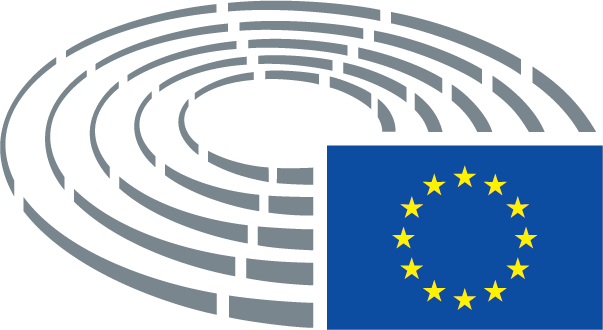 Draft motion for a resolutionAmendment—	having regard to the 24th Conference of the Parties (COP24) to the UNFCCC, the 14th session of the Meeting of the Parties to the Kyoto Protocol (CMP14), and the third part of the first session of the Conference of the Parties serving as the Meeting of the Parties to the Paris Agreement (CMA1.3), held in Katowice, Poland, from 2 December to 14 December 2018,—	having regard to the 24th Conference of the Parties (COP24) to the UNFCCC, the 14th session of the Meeting of the Parties to the Kyoto Protocol (CMP14), and the third part of the first session of the Conference of the Parties serving as the Meeting of the Parties to the Paris Agreement (CMA1.3), held in Katowice, Poland, from 2 December to 14 December 2018, which resulted in the adoption of the Katowice Rulebook,Draft motion for a resolutionAmendment—	whereas COP24 in Katowice resulted in adoption of the Katowice Rulebook which provides for legal clarity in implementing the Paris Agreement;Draft motion for a resolutionAmendment—	whereas the European Union on its own is responsible for less than 10% of the global GHG emissions and is not able to bring about a significant global reduction of emissions acting unilaterally;Draft motion for a resolutionAmendment—	whereas the Paris Agreement was only possible when the concept of 'decarbonisation' had been dropped and the balance between emissions and sinks (net-zero emissions) was promoted instead;Draft motion for a resolutionAmendment—	whereas the EU long term strategy for greenhouse gases reduction should always be accompanied by a strategy to assist heavily affected regions, in particular coal mining regions, to undergo a just transition which would help these regions to keep workplaces and gain public support for climate policy;Draft motion for a resolutionAmendment—	whereas three years after the historical success of the Paris Agreement the city of Paris witnessed strong social unrests linked to climate policies; whereas this proves that any climate policy must include social chapter and necessary policies to alleviate negative effects of climate policies; whereas the Katowice Rulebook is an attempt to build a climate policy which does not leave anybody behind and takes into account economic and social implications of climate actions;Draft motion for a resolutionAmendment—	whereas the EU long term policy on GHG emission reductions should take into consideration different capacities of Member States and be built on the basis of their potentials;Draft motion for a resolutionAmendment1.	Highlights that European citizens already face direct impacts of climate change; underlines that according to the European Environment Agency, average annual losses caused by weather and climate-related extremes in the Union amounted to around €12.8 billion between 2010 and 2016, and that, if no further action is taken, climate damages in the EU could amount to at least €190 billion by 2080, equivalent to a net welfare loss of 1.8% of its current GDP;1.	Highlights that European citizens already face direct impacts of climate change; underlines that according to the European Environment Agency, average annual losses caused by weather and climate-related extremes in the Union amounted to around €12.8 billion between 2010 and 2016, and that, if no further action is taken, climate damages in the EU could amount to at least €190 billion by 2080, equivalent to a net welfare loss of 1.8% of its current GDP; further notes that by the end of the century weather-related disasters could affect about two-thirds of the European population annually compared with 5% of the population between 1981-2010 whilst flooding alone could cost EU countries up to EUR 1 trillion per year in damages;Draft motion for a resolutionAmendment1.	Highlights that European citizens already face direct impacts of climate change; underlines that according to the European Environment Agency, average annual losses caused by weather and climate-related extremes in the Union amounted to around €12.8 billion between 2010 and 2016, and that, if no further action is taken, climate damages in the EU could amount to at least €190 billion by 2080, equivalent to a net welfare loss of 1.8% of its current GDP;1.	Highlights that European citizens already face direct impacts of climate change; underlines that according to the European Environment Agency, average annual losses caused by weather and climate-related extremes in the Union amounted to around €12.8 billion between 2010 and 2016, and that, if no further action is taken, climate damages in the EU could amount to at least €190 billion by 2080, equivalent to a net welfare loss of 1.8% of its current GDP; emphasises that under a high emissions scenario annual costs from flooding in the EU could go up to EUR 1 trillion by 2100 and that weather-related disasters could affect about two-thirds of European citizens by 2100, compared with 5% today;Draft motion for a resolutionAmendment1.	Highlights that European citizens already face direct impacts of climate change; underlines that according to the European Environment Agency, average annual losses caused by weather and climate-related extremes in the Union amounted to around €12.8 billion between 2010 and 2016, and that, if no further action is taken, climate damages in the EU could amount to at least €190 billion by 2080, equivalent to a net welfare loss of 1.8% of its current GDP;1.	Highlights that European citizens already face direct impacts of climate change; underlines that according to the European Environment Agency, average annual losses caused by weather and climate-related extremes in the Union amounted to around €12.8 billion between 2010 and 2016, and that, if no further action is taken, weather-related disasters will affect an estimated two-thirds of the population in Europe by 2100, compared with 5% today; stresses that climate damages in the EU could amount to at least €190 billion by 2080, equivalent to a net welfare loss of 1.8% of its current GDP;Draft motion for a resolutionAmendment1.	Highlights that European citizens already face direct impacts of climate change; underlines that according to the European Environment Agency, average annual losses caused by weather and climate-related extremes in the Union amounted to around €12.8 billion between 2010 and 2016, and that, if no further action is taken, climate damages in the EU could amount to at least €190 billion by 2080, equivalent to a net welfare loss of 1.8% of its current GDP;1.	Highlights that European citizens already face direct impacts of climate change; underlines that while those impacts aren't just financial (in fact it may be the least of the problems), according to the European Environment Agency, average annual losses caused by weather and climate-related extremes in the Union amounted to around €12.8 billion between 2010 and 2016, and that, if no further action is taken, climate damages in the EU could amount to at least €190 billion by 2080, equivalent to a net welfare loss of 1.8% of its current GDP;Draft motion for a resolutionAmendment1.	Highlights that European citizens already face direct impacts of climate change; underlines that according to the European Environment Agency, average annual losses caused by weather and climate-related extremes in the Union amounted to around €12.8 billion between 2010 and 2016, and that, if no further action is taken, climate damages in the EU could amount to at least €190 billion by 2080, equivalent to a net welfare loss of 1.8% of its current GDP;1.	Highlights that European citizens already face direct impacts of climate change, especially in the overseas territories; underlines that according to the European Environment Agency, average annual losses caused by weather and climate-related extremes in the Union amounted to around €12.8 billion between 2010 and 2016, and that, if no further action is taken, climate damages in the EU could amount to at least €190 billion by 2080, equivalent to a net welfare loss of 1.8% of its current GDP;Draft motion for a resolutionAmendment1a.	Recalls that the overall impacts on the economy due to the 2003 drought have been estimated at a minimum of EUR 8.7 billion (mainly concerning Mediterranean countries, France and the UK), measured as the estimated losses directly resulting from the drought (EC, 2007). According to the European Environment Agency, 50% of the populated areas in the EU will suffer from severe water scarcity by 2030.Draft motion for a resolutionAmendment1 a.	Highlights the difference in reduction in projected food availability between scenarios of 2°C and 1.5°C that would affect also regions in Europe; warns that the findings of the IPCC report indicate that livestock production will suffer due to rising temperatures and as a water intensive sector poses a threat also to availability of water resources;Draft motion for a resolutionAmendment1 a.	Welcomes that people across Europe are becoming increasingly active in demonstrating for climate justice, in particular through school strikes; welcomes the calls from these activists for stronger ambition and believes that national, regional and local governments as well as the EU should heed these calls.Draft motion for a resolutionAmendment1 b.	Recalls the November 2018 Eurobarometer findings of 93% of Europeans considering climate change to be caused by human activity, and 85% agreeing that fighting climate change and using energy more efficiently can create economic growth and jobs in Europe; notes that climate change is a high priority issue for people in Europe.Draft motion for a resolutionAmendment2.	Underlines that the IPCC Special Report on 1.5°C represents the most comprehensive and up-to-date assessment of mitigation pathways in line with the Paris Agreement.2.	Underlines that the long term goal of the Paris Agreement is to hold the increase in the global average temperature to well below 2°C above the pre-industrial levels and pursuing efforts to limit the temperature increase to 1.5°C and that the IPCC Special Report on 1.5°C represents the most comprehensive and up-to-date scientific assessment of the negative impacts of climate change as well as the advantages and challenges to people and ecosystems of limiting global warming.Draft motion for a resolutionAmendment2.	Underlines that the IPCC Special Report on 1.5°C represents the most comprehensive and up-to-date assessment of mitigation pathways in line with the Paris Agreement.2.	Underlines that the IPCC Special Report on 1.5°C represents the most comprehensive and up-to-date assessment of mitigation pathways in line with the Paris Agreement, and that according to that assessment the risks and costs of keeping temperature rise below 1.5°C are dramatically lower than those associated with exceeding it.Draft motion for a resolutionAmendment2.	Underlines that the IPCC Special Report on 1.5°C represents the most comprehensive and up-to-date assessment of mitigation pathways in line with the Paris Agreement.2.	Underlines that the IPCC Special Report on 1.5°C represents the most comprehensive and up-to-date assessment of mitigation pathways in line with the Paris Agreement, and recommends that the European Union should follow those pathways;Draft motion for a resolutionAmendment2.	Underlines that the IPCC Special Report on 1.5°C represents the most comprehensive and up-to-date assessment of mitigation pathways in line with the Paris Agreement.2.	Expresses concern in light of the findings of the IPCC Special Report on 1.5°C, which constitutes the most comprehensive and up-to-date assessment of mitigation pathways in line with the Paris Agreement.Draft motion for a resolutionAmendment2 a.	Expresses concern at the UN Environment Emissions Gap Report, which finds that current Nationally Determined Contributions far surpass the Paris Agreement warming limit of 2°C, leading instead to an estimated 3.5°C warming by 2100;Draft motion for a resolutionAmendment3.	Emphasises that, according to the IPCC 1.5 Special report, limiting global warming to 1.5°C with no or limited overshoot implies to reach net-zero greenhouse gas (GHG) emissions globally by 2060 at the latest, and to cap global GHG emissions by 2030 to around 25-30 GtCO2eq per year;3.	Emphasises that, according to the IPCC 1.5 Special report, limiting global warming to 1.5°C with no or limited overshoot implies to reach net-zero greenhouse gas (GHG) emissions globally in some scenarios already by 2044 or by 2067 at the latest, and to cap global GHG emissions by 2030 between 22.1-27.4 GtCO2eq per year; stresses that the EU, as a rich and highly developed economy and with a large historical responsibility, will have to move much quicker to net-zero emissions than the global average;Draft motion for a resolutionAmendment3.	Emphasises that, according to the IPCC 1.5 Special report, limiting global warming to 1.5°C with no or limited overshoot implies to reach net-zero greenhouse gas (GHG) emissions globally by 2060 at the latest, and to cap global GHG emissions by 2030 to around 25-30 GtCO2eq per year;3.	Emphasises that, according to the IPCC 1.5 Special report, limiting global warming to 1.5°C with no overshoot implies reaching net-zero greenhousegas (GHG) emissions globally by around 2066, with global net CO2 emissions reaching zero by around 2044, and global net GHG emissions in 2030 falling to around 22.1 GtCO2eq per year;Draft motion for a resolutionAmendment3.	Emphasises that, according to the IPCC 1.5 Special report, limiting global warming to 1.5°C with no or limited overshoot implies to reach net-zero greenhouse gas (GHG) emissions globally by 2060 at the latest, and to cap global GHG emissions by 2030 to around 25-30 GtCO2eq per year;3.	Emphasises that, according to the IPCC 1.5 Special report, limiting global warming to1.5°C with no or limited overshoot would require rapid and far-reaching transitions in energy, land, urban an infrastructure (including transport and buildings), and industrial systems at an unprecedented scale and implies deep emissions reductions in all sectors, a wide portfolio of mitigation options and a significant upscaling of investments in those options;Draft motion for a resolutionAmendment3.	Emphasises that, according to the IPCC 1.5 Special report, limiting global warming to 1.5°C with no or limited overshoot implies to reach net-zero greenhouse gas (GHG) emissions globally by 2060 at the latest, and to cap global GHG emissions by 2030 to around 25-30 GtCO2eq per year;3.	Notes that, according to the IPCC 1.5 Special report, limiting global warming to 1.5°C with no or limited overshoot assumes reaching net-zero greenhouse gas (GHG) emissions globally, and capping global GHG emissions to around 25-30 GtCO2eq per year;Draft motion for a resolutionAmendment3.	Emphasises that, according to the IPCC 1.5 Special report, limiting global warming to 1.5°C with no or limited overshoot implies to reach net-zero greenhouse gas (GHG) emissions globally by 2060 at the latest, and to cap global GHG emissions by 2030 to around 25-30 GtCO2eq per year;3.	Emphasises that, according to the IPCC 1.5 Special report, limiting global warming to 1.5°C with no or limited overshoot implies to reach net-zero greenhouse gas (GHG) emissions globally by 2060 at the latest, and to cap global GHG emissions by 2030 to around 25-30 GtCO2eq per year; further notes that global policy response to date with current nationally stated mitigation ambition until 2030 would allow for global warming of about 3°C by 2100 and with warming continuing afterwardsDraft motion for a resolutionAmendment3.	Emphasises that, according to the IPCC 1.5 Special report, limiting global warming to 1.5°C with no or limited overshoot implies to reach net-zero greenhouse gas (GHG) emissions globally by 2060 at the latest, and to cap global GHG emissions by 2030 to around 25-30 GtCO2eq per year;3.	Emphasises that, according to the IPCC 1.5 Special report, limiting global warming to 1.5°C with no or limited overshoot implies to reach net-zero greenhouse gas (GHG) emissions globally by 2060 at the latest, and to cap global GHG emissions by 2030 to around 25-30 GtCO2eq per year, which involves considerable effort;Draft motion for a resolutionAmendment3.	Emphasises that, according to the IPCC 1.5 Special report, limiting global warming to 1.5°C with no or limited overshoot implies to reach net-zero greenhouse gas (GHG) emissions globally by 2060 at the latest, and to cap global GHG emissions by 2030 to around 25-30 GtCO2eq per year;3.	Emphasises that, according to the IPCC 1.5 Special report, limiting global warming to 1.5°C with no or limited overshoot implies to reach close to zero greenhouse gas (GHG)1a emissions globally by 2060 at the latest, and to cap global GHG emissions by 2030 to around 25-30 GtCO2eq per year;__________________1a The concept of Carbon neutrality is scientifically problematic as it assumes that gas emissions can be equivalent when in reality their lifetimes and effects in different parts of the atmosphere are so complex and multiple that any real compensation is impossible. The IPCC changes for example the Global Warming Potential (GWP) of the different types of gases every few years and with different year time horizons. This cannot be reflected through a compensation system, which would lead us towards more GHG and will prove inefficient. The EU should instead aim towards a close-to zero emission objective that would avoid any loopholes and would not give polluters a right to do so. The European Union should seek to implement decarbonisation in every polluting sectors, accompanying workers, citizens and companies, giving them a clear objective and timeframe; predictability that would ensure an effective and concrete decarbonisation. (This amendment applies throughout the text. Adopting it will necessitate corresponding changes) Draft motion for a resolutionAmendment3 a.	Underlines that, according to the UN 2018 Environment Emissions Gap Report, the full implementation of current Nationally Determined Contributions (NDCs) will lead however to an emissions gap of about 32 GtCO2eq compared to pathways compatible with the Paris Agreement, and to a global warming of around 3.2°C by the end of the century; stresses the urgency of all Parties to substantially increase their NDCs by 2020;Draft motion for a resolutionAmendment3 a.	Recalls the UN Environment Emissions Gap Report 2018 which finds that current Nationally Determined Contribution (NDC) will lead to up to 3°C warming by the end of the century with warming continuing afterwards; stresses the importance of all Parties, including the EU, to increase their climate ambition;Draft motion for a resolutionAmendment3 b.	Stresses, in light of the findings of the IPCC 1.5 Special report, that in order to have a safe chance of keeping global temperature below 1.5°C by 2100, the Union needs to strive towards reaching net-zero GHG emissions as early as possible and by 2050 at the latest;Draft motion for a resolutionAmendment4.	Recalls its demand expressed in its COP23 resolution for the Commission to prepare by COP24 a mid-century zero emissions strategy for the Union; welcomes in this regard the publication of the Commission Communication "A Clean Planet for all – A European strategic long-term vision for a prosperous, modern, competitive and climate neutral economy"; asks the Member States to agree on a net-zero 2050 strategy, as part of the future Europe debate, at the special EU summit in Sibiu in May 2019;4.	Recalls its demand expressed in its COP23 resolution for the Commission to prepare by COP24 a mid-century zero emissions strategy for the Union; asks the Member States to agree on a zero 2050 strategy, as part of the future Europe debate, at the special EU summit in Sibiu in May 2019;Draft motion for a resolutionAmendment4.	Recalls its demand expressed in its COP23 resolution for the Commission to prepare by COP24 a mid-century zero emissions strategy for the Union; welcomes in this regard the publication of the Commission Communication "A Clean Planet for all – A European strategic long-term vision for a prosperous, modern, competitive and climate neutral economy"; asks the Member States to agree on a net-zero 2050 strategy, as part of the future Europe debate, at the special EU summit in Sibiu in May 2019;4.	welcomes the publication of the Commission Communication "A Clean Planet for all – A European strategic long-term vision for a prosperous, modern, competitive and climate neutral economy"; asks the Member States to agree on a net-zero 2050 strategy, as part of the future Europe debate, at the special EU summit in Sibiu in May 2019;Draft motion for a resolutionAmendment4.	Recalls its demand expressed in its COP23 resolution for the Commission to prepare by COP24 a mid-century zero emissions strategy for the Union; welcomes in this regard the publication of the Commission Communication "A Clean Planet for all – A European strategic long-term vision for a prosperous, modern, competitive and climate neutral economy"; asks the Member States to agree on a net-zero 2050 strategy, as part of the future Europe debate, at the special EU summit in Sibiu in May 2019;4.	welcomes the publication of the Commission Communication "A Clean Planet for all – A European strategic long-term vision for a prosperous, modern, competitive and climate neutral economy"; asks the Member States to agree on a cost-effective pathway towards reaching a balance between emissions and sinks in accordance with the Paris Agreement, taking into account different capacities of the Member States;Draft motion for a resolutionAmendment4.	Recalls its demand expressed in its COP23 resolution for the Commission to prepare by COP24 a mid-century zero emissions strategy for the Union; welcomes in this regard the publication of the Commission Communication "A Clean Planet for all – A European strategic long-term vision for a prosperous, modern, competitive and climate neutral economy"; asks the Member States to agree on a net-zero 2050 strategy, as part of the future Europe debate, at the special EU summit in Sibiu in May 2019;4.	Recalls its demand expressed in its COP23 resolution for the Commission to prepare by COP24 a mid-century zero emissions strategy for the Union; welcomes in this regard the publication of the Commission Communication "A Clean Planet for all – A European strategic long-term vision for a prosperous, modern, competitive and climate neutral economy"; asks the Member States to agree on a cost-effective net-zero strategy, in line with actions taken at global level and taking into consideration differences in GDP per capita among Member States, as part of the future Europe debate, at the special EU summit in Sibiu in May 2019;Draft motion for a resolutionAmendment4.	Recalls its demand expressed in its COP23 resolution for the Commission to prepare by COP24 a mid-century zero emissions strategy for the Union; welcomes in this regard the publication of the Commission Communication "A Clean Planet for all – A European strategic long-term vision for a prosperous, modern, competitive and climate neutral economy"; asks the Member States to agree on a net-zero 2050 strategy, as part of the future Europe debate, at the special EU summit in Sibiu in May 2019;4.	Recalls its demand expressed in its COP23 resolution for the Commission to prepare by COP24 a mid-century zero emissions strategy for the Union; welcomes in this regard the publication of the Commission Communication "A Clean Planet for all – A European strategic long-term vision for a prosperous, modern, competitive and climate neutral economy"; asks the Member States to agree on an ambitious net-zero 2050 strategy and to keep climate action high on the EU's agenda, as part of the future Europe debate at the special EU summit in Sibiu in May 2019;Draft motion for a resolutionAmendment4.	Recalls its demand expressed in its COP23 resolution for the Commission to prepare by COP24 a mid-century zero emissions strategy for the Union; welcomes in this regard the publication of the Commission Communication "A Clean Planet for all – A European strategic long-term vision for a prosperous, modern, competitive and climate neutral economy"; asks the Member States to agree on a net-zero 2050 strategy, as part of the future Europe debate, at the special EU summit in Sibiu in May 2019;4.	Recalls its demand expressed in its COP23 resolution for the Commission to prepare by COP24 a mid-century zero emissions strategy for the Union; welcomes in this regard the publication of the Commission Communication "A Clean Planet for all – A European strategic long-term vision for a prosperous, modern, competitive and climate neutral economy"; endorses the objective of net-zero greenhouse gas emissions by 2050 and asks the Member States to do the same as part of the future Europe debate, at the special EU summit in Sibiu in May 2019;Draft motion for a resolutionAmendment4.	Recalls its demand expressed in its COP23 resolution for the Commission to prepare by COP24 a mid-century zero emissions strategy for the Union; welcomes in this regard the publication of the Commission Communication "A Clean Planet for all – A European strategic long-term vision for a prosperous, modern, competitive and climate neutral economy"; asks the Member States to agree on a net-zero 2050 strategy, as part of the future Europe debate, at the special EU summit in Sibiu in May 2019;4.	Recalls its demand expressed in its COP23 resolution for the Commission to prepare by COP24 a mid-century zero emissions strategy for the Union; welcomes in this regard the publication of the Commission Communication "A Clean Planet for all – A European strategic long-term vision for a prosperous, modern, competitive and climate neutral economy"; urges the Member States to agree on a net-zero GHG emissions strategy, as part of the future of Europe debate, at the special EU summit in Sibiu in May 2019;Draft motion for a resolutionAmendment4.	Recalls its demand expressed in its COP23 resolution for the Commission to prepare by COP24 a mid-century zero emissions strategy for the Union; welcomes in this regard the publication of the Commission Communication "A Clean Planet for all – A European strategic long-term vision for a prosperous, modern, competitive and climate neutral economy"; asks the Member States to agree on a net-zero 2050 strategy, as part of the future Europe debate, at the special EU summit in Sibiu in May 2019;4.	Recalls its demand expressed in its COP23 resolution for the Commission to prepare by COP24 a mid-century zero emissions strategy for the Union; welcomes in this regard the publication of the Commission Communication "A Clean Planet for all – A European strategic long-term vision for a prosperous, modern, competitive and climate neutral economy"; asks the Member States to agree on a robust and ambitious net-zero 2050 strategy, as part of the future Europe debate, at the special EU summit in Sibiu in May 2019;Draft motion for a resolutionAmendment4.	Recalls its demand expressed in its COP23 resolution for the Commission to prepare by COP24 a mid-century zero emissions strategy for the Union; welcomes in this regard the publication of the Commission Communication "A Clean Planet for all – A European strategic long-term vision for a prosperous, modern, competitive and climate neutral economy"; asks the Member States to agree on a net-zero 2050 strategy, as part of the future Europe debate, at the special EU summit in Sibiu in May 2019;4.	Recalls its demand expressed in its COP23 resolution for the Commission to prepare by COP24 a mid-century zero emissions strategy for the Union; takes note in this regard of the publication of the Commission Communication "A Clean Planet for all – A European strategic long-term vision for a prosperous, modern, competitive and climate neutral economy"; asks the Member States to agree on a net-zero 2050 strategy, as part of the future Europe debate, at the special EU summit in Sibiu in May 2019;Draft motion for a resolutionAmendment4 a.	Regrets in this regard that the publication of the Commission Communication "A Clean Planet for all – A European strategic long-term vision for a prosperous, modern, competitive and climate neutral economy" fails to propose a strong framework to reduce long term greenhouse gas emissions when relying on a climate neutral economy; underlines that such a climate neutral economy means compensating GHG emissions whereas it is proven that emissions do not equal one another; such a system would therefore slow down the transition and prove inefficient to decarbonize the economy; Draft motion for a resolutionAmendment4 a.	Notes that the Emission Trading Scheme (established through Directive2003/87/EC) is not an effective instrument in making the expected contribution to GHG reduction efforts in the EU under the Paris Agreement; calls, therefore, for an alternative system, scheme or mechanism aimed at clearly marking and promoting carbon neutral products;Draft motion for a resolutionAmendment5.	Notes that the strategy presents eight pathways for the economic, technological and social transformation needed for the Union to comply with the long-term temperature goal of the Paris Agreement; stresses that there are many ways to reach net-zero GHG emissions by 2050 at the latest, but that this requires swift action from the local and regional levels to the national level; calls on the Member States to put in place clear targets and policies and provide investment support for net-zero pathways and adopt long-term strategies as foreseen in the Governance Regulation;5.	Stresses that swift actions from the local and regional levels to the national level will be required to reach close-to zero GHG emissions1a by 2050 at the latest; calls on the Member States to put in place clear targets and policies and provide investment support for zero pathways and adopt long-term strategies as foreseen in the Governance Regulation;__________________1a The concept of Carbon neutrality is scientifically problematic as it assumes that gas emissions can be equivalent when in reality their lifetimes and effects in different parts of the atmosphere are so complex and multiple that any real compensation is impossible. The IPCC changes for example the Global Warming Potential (GWP) of the different types of gases every few years and with different year time horizons. This cannot be reflected through a compensation system, which would lead us towards more GHG and will prove inefficient. The EU should instead aim towards a close-to zero emission objective that would avoid any loopholes and would not give polluters a right to do so. The European Union should seek to implement decarbonisation in every polluting sectors, accompanying workers, citizens and companies, giving them a clear objective and timeframe; predictability that would ensure an concrete decarbonisation. (This amendment applies throughout the text. Adopting it will necessitate corresponding changes)Draft motion for a resolutionAmendment5.	Notes that the strategy presents eight pathways for the economic, technological and social transformation needed for the Union to comply with the long-term temperature goal of the Paris Agreement; stresses that there are many ways to reach net-zero GHG emissions by 2050 at the latest, but that this requires swift action from the local and regional levels to the national level; calls on the Member States to put in place clear targets and policies and provide investment support for net-zero pathways and adopt long-term strategies as foreseen in the Governance Regulation;5.	Notes that the strategy presents eight pathways for the economic, technological and social transformation needed for the Union to comply with the long-term temperature goal of the Paris Agreement; stresses that there are many ways to reach net-zero GHG emissions, but that this requires swift action from the local and regional levels to the national level; calls on the Member States to put in place clear targets and policies and provide investment support for net-zero pathways and adopt long-term strategies as foreseen in the Governance Regulation to guide the Commission in developing the EU NDC; underlines the role of technologically neutral approach in delivering GHG reduction in accordance with the Paris Agreement;Draft motion for a resolutionAmendment5.	Notes that the strategy presents eight pathways for the economic, technological and social transformation needed for the Union to comply with the long-term temperature goal of the Paris Agreement; stresses that there are many ways to reach net-zero GHG emissions by 2050 at the latest, but that this requires swift action from the local and regional levels to the national level; calls on the Member States to put in place clear targets and policies and provide investment support for net-zero pathways and adopt long-term strategies as foreseen in the Governance Regulation;5.	Notes that the strategy presents eight pathways for the economic, technological and social transformation needed for the Union to comply with the long-term temperature goal of the Paris Agreement; stresses that there are many ways to reach net-zero GHG emissions, but that this requires swift action from the local and regional levels to the national level; calls on the Member States to put in place clear targets and policies and provide investment support for net-zero pathways and adopt long-term strategies as foreseen in the Governance Regulation;Draft motion for a resolutionAmendment5.	Notes that the strategy presents eight pathways for the economic, technological and social transformation needed for the Union to comply with the long-term temperature goal of the Paris Agreement; stresses that there are many ways to reach net-zero GHG emissions by 2050 at the latest, but that this requires swift action from the local and regional levels to the national level; calls on the Member States to put in place clear targets and policies and provide investment support for net-zero pathways and adopt long-term strategies as foreseen in the Governance Regulation;5.	Notes that the strategy presents eight pathways for the economic, technological and social transformation needed for the Union to comply with the long-term temperature goal of the Paris Agreement; regrets that only two of them would enable the Union to reach net-zero GHG emissions by 2050 at the latest, in line with its commitments under the Paris Agreement; highlights that this requires swift and early action from the local and regional levels to the national level, as well as from non-public actors; calls on the Member States to put in place clear short- and medium-term targets and policies and provide investment support for net-zero pathways and adopt long-term strategies as foreseen in the Governance Regulation;Draft motion for a resolutionAmendment5.	Notes that the strategy presents eight pathways for the economic, technological and social transformation needed for the Union to comply with the long-term temperature goal of the Paris Agreement; stresses that there are many ways to reach net-zero GHG emissions by 2050 at the latest, but that this requires swift action from the local and regional levels to the national level; calls on the Member States to put in place clear targets and policies and provide investment support for net-zero pathways and adopt long-term strategies as foreseen in the Governance Regulation;5.	Notes that the strategy presents eight pathways for the economic, technological and social transformation needed for the Union to comply with the long-term temperature goal of the Paris Agreement; stresses that there are many ways to reach net-zero GHG emissions by 2050 at the latest, but that this requires swift action from the local and regional levels to the national level; calls on the Member States to put in place clear targets and multilevel policies in order to provide investment support at regional, local and sectorial level for net-zero pathways and adopt national long-term strategies consistent with the temperature goals of the Paris Agreement as foreseen in the Governance Regulation;Draft motion for a resolutionAmendment5.	Notes that the strategy presents eight pathways for the economic, technological and social transformation needed for the Union to comply with the long-term temperature goal of the Paris Agreement; stresses that there are many ways to reach net-zero GHG emissions by 2050 at the latest, but that this requires swift action from the local and regional levels to the national level; calls on the Member States to put in place clear targets and policies and provide investment support for net-zero pathways and adopt long-term strategies as foreseen in the Governance Regulation;5.	Notes that the strategy presents eight pathways for the economic, technological and social transformation needed for the Union to comply with the long-term temperature goal of the Paris Agreement; stresses that there are many ways to reach net-zero GHG emissions by 2050 at the latest, but that this requires swift action from the local and regional levels to the national level and implies considerable efforts on the part of all the economic actors; invites the Member States to put in place clear targets and policies and provide investment support for net-zero pathways and adopt long-term strategies as foreseen in the Governance Regulation;Draft motion for a resolutionAmendment5.	Notes that the strategy presents eight pathways for the economic, technological and social transformation needed for the Union to comply with the long-term temperature goal of the Paris Agreement; stresses that there are many ways to reach net-zero GHG emissions by 2050 at the latest, but that this requires swift action from the local and regional levels to the national level; calls on the Member States to put in place clear targets and policies and provide investment support for net-zero pathways and adopt long-term strategies as foreseen in the Governance Regulation;5.	Notes that the strategy presents eight pathways for the economic, technological and social transformation needed for the Union to comply with the long-term temperature goal of the Paris Agreement; stresses that there are many ways to reach net-zero GHG emissions by 2050 at the latest, but that this requires swift action from the local and regional levels to the national and European level; calls on the Member States to put in place clear targets and policies and provide investment support for net-zero pathways and recalls the obligation of Member States to adopt long-term strategies as laid down in the Governance Regulation;Draft motion for a resolutionAmendment5.	Notes that the strategy presents eight pathways for the economic, technological and social transformation needed for the Union to comply with the long-term temperature goal of the Paris Agreement; stresses that there are many ways to reach net-zero GHG emissions by 2050 at the latest, but that this requires swift action from the local and regional levels to the national level; calls on the Member States to put in place clear targets and policies and provide investment support for net-zero pathways and adopt long-term strategies as foreseen in the Governance Regulation;5.	Notes that the strategy presents eight pathways for the economic, technological and social transformation needed for the Union to comply with the long-term temperature goal of the Paris Agreement; stresses that there are many ways to reach net-zero GHG emissions by 2050 at the latest, but that this requires swift action from the local and regional levels to the national level; calls on the Member States to put in place clear targets and policies and provide investment support for net-zero pathways and adopt long-term strategies using the tool of the multi-level climate dialogue as foreseen in the Governance Regulation;Draft motion for a resolutionAmendment5.	Notes that the strategy presents eight pathways for the economic, technological and social transformation needed for the Union to comply with the long-term temperature goal of the Paris Agreement; stresses that there are many ways to reach net-zero GHG emissions by 2050 at the latest, but that this requires swift action from the local and regional levels to the national level; calls on the Member States to put in place clear targets and policies and provide investment support for net-zero pathways and adopt long-term strategies as foreseen in the Governance Regulation;5.	Notes that the strategy presents eight pathways for the economic, technological and social transformation needed for the Union to comply with the long-term temperature goal of the Paris Agreement; stresses that there are many ways to reach net-zero GHG emissions by 2050 at the latest, but that this requires swift action from the local and regional levels to the national level; calls on the Member States to put in place clear targets and policies and provide investment support for net-zero pathways and adopt long-term national strategies as foreseen in the Governance Regulation;Draft motion for a resolutionAmendment6.	Highlights that the first category of pathways aims at reducing GHG emissions by only around 80% by 2050 compared to 1990 levels; notes with concern that such ambition represents the lower range of holding global warming below 2°C and is therefore not in line with the Paris objective of holding global temperature rise to well below 2°C, with the further aim of keeping it below 1.5°C;6.	Highlights that the first category of pathways aims at reducing GHG emissions by around 80% by 2050 compared to 1990 levels; notes that such ambition is in line with the Paris objective of holding global temperature rise to well below 2°C, with the further aim limit the temperature increase to 1.5°C above pre-industrial levels;Draft motion for a resolutionAmendment6.	Highlights that the first category of pathways aims at reducing GHG emissions by only around 80% by 2050 compared to 1990 levels; notes with concern that such ambition represents the lower range of holding global warming below 2°C and is therefore not in line with the Paris objective of holding global temperature rise to well below 2°C, with the further aim of keeping it below 1.5°C;6.	Highlights that the first category of pathways aims at reducing GHG emissions by around 80% by 2050 compared to 1990 levels; notes that such reduction represents the lower range of holding global warming below 2°C and is therefore in line with the Paris objective of holding global temperature rise to well below 2°C, with the further aim of pursuing efforts to limit the temperature increase to 1.5°C;Draft motion for a resolutionAmendment6.	Highlights that the first category of pathways aims at reducing GHG emissions by only around 80% by 2050 compared to 1990 levels; notes with concern that such ambition represents the lower range of holding global warming below 2°C and is therefore not in line with the Paris objective of holding global temperature rise to well below 2°C, with the further aim of keeping it below 1.5°C;6.	Highlights that the first category of pathways aims at reducing GHG emissions by only around 80% by 2050 compared to 1990 levels with a probability of only 50%; notes with concern that such ambition represents the lower range of holding global warming below 2°C and is therefore not in line with the Paris objective of holding global temperature rise to well below 2°C, or with the further aim of keeping it below 1.5°C; and notes with concern that the strategy does not model any pathways that reach net-zero GHG ahead of 2050;Draft motion for a resolutionAmendment6.	Highlights that the first category of pathways aims at reducing GHG emissions by only around 80% by 2050 compared to 1990 levels; notes with concern that such ambition represents the lower range of holding global warming below 2°C and is therefore not in line with the Paris objective of holding global temperature rise to well below 2°C, with the further aim of keeping it below 1.5°C;6.	Highlights that the first category of pathways aims at reducing GHG emissions by only around 80% by 2050 compared to 1990 levels; notes with concern that such ambition represents the lower range of holding global warming below 2°C and is therefore not in line with the Paris objective of holding global temperature rise to well below 2°C, nor with the further aim of keeping it below 1.5°C;Draft motion for a resolutionAmendment6.	Highlights that the first category of pathways aims at reducing GHG emissions by only around 80% by 2050 compared to 1990 levels; notes with concern that such ambition represents the lower range of holding global warming below 2°C and is therefore not in line with the Paris objective of holding global temperature rise to well below 2°C, with the further aim of keeping it below 1.5°C;6.	Highlights that the first category of pathways aims at reducing GHG emissions by only around 80% by 2050 compared to 1990 levels; notes with regret that such ambition represents the lower range of holding global warming below 2°C and is therefore not in line with the Paris objective of holding global temperature rise to well below 2°C, with the further aim of keeping it below 1.5°C;Draft motion for a resolutionAmendment7.	Points that the EU GDP is expected to increase more under zero emissions scenarios than in scenarios with lower emission reductions, however this may be spread unevenly across the EU; considers that the price of non-action would be by far the costliest scenario and would not only result in massive GDP loss in Europe, but also further increase economic inequalities between Member States as some are expected to be harder hit than others by the consequences of inaction;7.	Points that the impact on EU GDP differs between different models and assumptions; points that, while certain results indicate that GDP could increase more under zero emissions scenarios than in scenarios with lower emission reductions, other results indicate a more positive impact on GDP if the EU acts unilaterally with higher ambition, however the impact on GDP may be spread unevenly across the EU; considers that the price of non-action would be by far the costliest scenario and would not only result in massive GDP loss in Europe, but also further increase economic inequalities between Member States as some are expected to be harder hit than others by the consequences of inaction;Draft motion for a resolutionAmendment7.	Points that the EU GDP is expected to increase more under zero emissions scenarios than in scenarios with lower emission reductions, however this may be spread unevenly across the EU; considers that the price of non-action would be by far the costliest scenario and would not only result in massive GDP loss in Europe, but also further increase economic inequalities between Member States as some are expected to be harder hit than others by the consequences of inaction;7.	Points that the EU GDP is expected to increase more under zero emissions scenarios than in scenarios with lower emission reductions, however this may be spread unevenly across the EU due to different starting points among Member States in terms of GDP per capita and carbon intensity of energy mix; considers that the price of non-action would be by far the costliest scenario and would not only result in massive GDP loss in Europe, but also further increase economic inequalities between Member States as some are expected to be harder hit than others by the consequences of inaction;Draft motion for a resolutionAmendment7.	Points that the EU GDP is expected to increase more under zero emissions scenarios than in scenarios with lower emission reductions, however this may be spread unevenly across the EU; considers that the price of non-action would be by far the costliest scenario and would not only result in massive GDP loss in Europe, but also further increase economic inequalities between Member States as some are expected to be harder hit than others by the consequences of inaction;7.	Points that the EU GDP is expected to increase more under zero emissions scenarios than in scenarios with lower emission reductions, however this may be spread unevenly across the EU; notes that the smart combination of technologies and policies is an efficient solution; considers that the price of non-action would be by far the costliest scenarios and would not only result in massive GDP loss in Europe, but also further increase economic inequalities between Member States as some are expected to be harder hit than others by the consequences of inaction;Draft motion for a resolutionAmendment7.	Points that the EU GDP is expected to increase more under zero emissions scenarios than in scenarios with lower emission reductions, however this may be spread unevenly across the EU; considers that the price of non-action would be by far the costliest scenario and would not only result in massive GDP loss in Europe, but also further increase economic inequalities between Member States as some are expected to be harder hit than others by the consequences of inaction;7.	Points that the EU GDP is expected to increase more under zero emissions scenarios than in scenarios with lower emission reductions (although these forecasts are always risky and must be taken with great care), however this may be spread unevenly across the EU; considers that the price of non-action would be by far the costliest scenario and would not only result in massive GDP loss in Europe, but also further increase economic inequalities between Member States as some are expected to be harder hit than others by the consequences of inaction;Draft motion for a resolutionAmendment7.	Points that the EU GDP is expected to increase more under zero emissions scenarios than in scenarios with lower emission reductions, however this may be spread unevenly across the EU; considers that the price of non-action would be by far the costliest scenario and would not only result in massive GDP loss in Europe, but also further increase economic inequalities between Member States as some are expected to be harder hit than others by the consequences of inaction;7.	Points that the EU GDP is expected to increase more under zero emissions scenarios than in scenarios with lower emission reductions, however this may be spread unevenly across the EU taking into account differences in GDP per capita among Member States; considers that the price of non-action would be by far the costliest scenario and would not only result in massive GDP loss in Europe, but also further increase economic inequalities between Member States as some are expected to be harder hit than others by the consequences of inaction;Draft motion for a resolutionAmendment7.	Points that the EU GDP is expected to increase more under zero emissions scenarios than in scenarios with lower emission reductions, however this may be spread unevenly across the EU; considers that the price of non-action would be by far the costliest scenario and would not only result in massive GDP loss in Europe, but also further increase economic inequalities between Member States as some are expected to be harder hit than others by the consequences of inaction;7.	From a strictly economic view, points that the EU GDP is expected to increase more under zero emissions scenarios than in scenarios with lower emission reductions, however this may be spread unevenly across the EU; considers that the price of non-action would be by far the costliest scenario and would not only result in massive GDP loss in Europe, but also further increase economic inequalities between Member States as some are expected to be harder hit than others by the consequences of inaction;Draft motion for a resolutionAmendment7.	Points that the EU GDP is expected to increase more under zero emissions scenarios than in scenarios with lower emission reductions, however this may be spread unevenly across the EU; considers that the price of non-action would be by far the costliest scenario and would not only result in massive GDP loss in Europe, but also further increase economic inequalities between Member States as some are expected to be harder hit than others by the consequences of inaction;7.	Points that the EU GDP is expected to increase more under zero emissions scenarios than in scenarios with lower emission reductions, with the effects being spread unevenly across the EU in both cases; considers that the price of non-action would be by far the costliest scenario and would not only result in massive GDP loss in Europe, but also further increase economic inequalities between and within Member States as some are expected to be harder hit than others by the consequences of inaction;Draft motion for a resolutionAmendment7.	Points that the EU GDP is expected to increase more under zero emissions scenarios than in scenarios with lower emission reductions, however this may be spread unevenly across the EU; considers that the price of non-action would be by far the costliest scenario and would not only result in massive GDP loss in Europe, but also further increase economic inequalities between Member States as some are expected to be harder hit than others by the consequences of inaction;7.	Points that according to the Commission the EU GDP is expected to increase more under zero emissions scenarios than in scenarios with lower emission reductions, however this may be spread unevenly across the EU; considers that the price of non-action would be by far the costliest scenario and would not only result in massive GDP loss in Europe, but also further increase economic inequalities between Member States as some are expected to be harder hit than others by the consequences of inaction;Draft motion for a resolutionAmendment7.	Points that the EU GDP is expected to increase more under zero emissions scenarios than in scenarios with lower emission reductions, however this may be spread unevenly across the EU; considers that the price of non-action would be by far the costliest scenario and would not only result in massive GDP loss in Europe, but also further increase economic inequalities between Member States as some are expected to be harder hit than others by the consequences of inaction;7.	Points that the EU GDP is expected to increase more under zero emissions scenarios than in scenarios with lower emission reductions, however this may be spread unevenly across the EU; considers that the price of non-action would be by far the costliest scenario and would not only result in massive GDP loss in Europe, but also further increase economic inequalities between Member States and regions as some are expected to be harder hit than others by the consequences of inaction;Draft motion for a resolutionAmendment7.	Points that the EU GDP is expected to increase more under zero emissions scenarios than in scenarios with lower emission reductions, however this may be spread unevenly across the EU; considers that the price of non-action would be by far the costliest scenario and would not only result in massive GDP loss in Europe, but also further increase economic inequalities between Member States as some are expected to be harder hit than others by the consequences of inaction;7.	Points that the EU GDP could increase under zero emissions scenarios than in scenarios with lower emission reductions, however this may be spread unevenly across the EU; considers that the price of non-action could be a costliest scenario and would not only result in GDP loss in Europe, but also further increase economic inequalities between Member States as some are expected to be harder hit than others by the consequences of inaction;Draft motion for a resolutionAmendment7 a.	Notes with concern that the EU’s energy import dependence today is around 55%; highlights that under a net-zero emissions scenario this would fall to 20% by 2050, positively impacting the EU’s trade balance and geopolitical position; notes that the cumulative savings in fossil fuel import costs between 2031-2050 would be EUR 2-3 trillion, which could be spent on other priorities of European citizens;Draft motion for a resolutionAmendment7 a.	Acknowledges that non-action will be by far the costliest pathway for the Union and its Member States in economic and social terms and urges the Commission to therefore quantify the costs of non-action vis-a-vis the gains of achieving the most ambitious scenarios;Draft motion for a resolutionAmendment7 b.	Highlights that reduced air pollution under a net-zero emissions scenario would cut premature deaths from fine particulate matter by more than 40%; notes that under such a scenario health damages would be reduced by around EUR 200 billion per year;Draft motion for a resolutionAmendment8.	Welcomes the inclusion of two pathways aiming at reaching net zero GHG emissions by 2050, and considers this mid-century objective as the only one compatible with the Union's commitments under the Paris Agreement;8.	Welcomes the inclusion of 8 different pathways that explore various levels of ambition to deliver EU’s commitments under the Paris Agreement with two pathways aiming at reaching net zero GHG emissions by 2050, and considers this mid-century objective as an ambitious target to deliver the Union's commitments under the Paris Agreement in the context of climate action undertaken by EU's global competitors; notes that it's implementation would require coordination at the global level, which could only be delivered through innovation and R&D to enable commercial availability of key transition technologies and strong public support for lifestyle changes;Draft motion for a resolutionAmendment8.	Welcomes the inclusion of two pathways aiming at reaching net zero GHG emissions by 2050, and considers this mid-century objective as the only one compatible with the Union's commitments under the Paris Agreement;8.	Considers that the EU should aim towards zero emissions by mid-century to comply with the Paris Agreement;Draft motion for a resolutionAmendment8.	Welcomes the inclusion of two pathways aiming at reaching net zero GHG emissions by 2050, and considers this mid-century objective as the only one compatible with the Union's commitments under the Paris Agreement;8.	Welcomes the inclusion of eight pathways to implement the Paris Agreement with two pathways aiming at reaching net zero GHG emissions by 2050, and considers this mid-century objective as the most challenging way to implement the Union's commitments under the Paris Agreement due to heavy reliance on technological progress and tremendous lifestyle changes;Draft motion for a resolutionAmendment8.	Welcomes the inclusion of two pathways aiming at reaching net zero GHG emissions by 2050, and considers this mid-century objective as the only one compatible with the Union's commitments under the Paris Agreement;8.	Welcomes the inclusion of two pathways aiming at reaching net zero GHG emissions by 2050, and considers this mid-century objective as the only one compatible with the Union's commitments under the Paris Agreement, particularly given the need to take into account the economic advantages for the EU in being a first mover in future carbon neutral technologies; regrets that no pathways that reach net-zero GHG ahead of 2050 were modelled or contemplated in the strategy;Draft motion for a resolutionAmendment8.	Welcomes the inclusion of two pathways aiming at reaching net zero GHG emissions by 2050, and considers this mid-century objective as the only one compatible with the Union's commitments under the Paris Agreement;8.	Welcomes the inclusion of two pathways aiming at reaching net zero GHG emissions by 2050, and considers this mid-century objective as the only one compatible with the Union's commitments under the Paris Agreement; regrets, considering the urgency of early action and the uncertainties associated with climate feedbacks, the absence of a scenario exploring the possibility of an earlier move to net-zero GHG emissions than 2050. Draft motion for a resolutionAmendment8.	Welcomes the inclusion of two pathways aiming at reaching net zero GHG emissions by 2050, and considers this mid-century objective as the only one compatible with the Union's commitments under the Paris Agreement;8.	Welcomes the inclusion of two pathways aiming at reaching net zero GHG emissions by 2050, and considers this mid-century objective as the only one compatible with the Union's commitments under the Paris Agreement; regrets that no net-zero GHG pathways before 2050 were considered in the strategy.Draft motion for a resolutionAmendment8.	Welcomes the inclusion of two pathways aiming at reaching net zero GHG emissions by 2050, and considers this mid-century objective as the only one compatible with the Union's commitments under the Paris Agreement;8.	Welcomes the inclusion of two pathways aiming at reaching net zero GHG emissions by 2050 and the Commission’s support for these, and considers this mid-century objective as the only one compatible with the long-term commitments under the Paris Agreement;Draft motion for a resolutionAmendment8.	Welcomes the inclusion of two pathways aiming at reaching net zero GHG emissions by 2050, and considers this mid-century objective as the only one compatible with the Union's commitments under the Paris Agreement;8.	Welcomes the inclusion of two pathways aiming at reaching net zero GHG emissions by 2050 and the Commission’s support for these; considers this mid-century objective as the only one compatible with the Union's commitments under the Paris Agreement;Draft motion for a resolutionAmendment8a.	Emphasizes the central and primordial role of energy efficiency measures in reducing greenhouse gas emissions in all proposed scenarios and recalls for that purpose that Energy Efficiency First principle has been introduced by the Regulation on the Governance of the Energy Union.Draft motion for a resolutionAmendment9.	Notes however that those pathways rely to a large extent on carbon removal technologies, including through carbon capture and storage and direct air capture, that yet have to prove their feasibility; considers that the EU net-zero strategy should not overly rely on such technologies, which should complement direct emissions reductions; believes that further action by 2030 is needed if the Union is to avoid relying on carbon removal technologies that would entail significant risks for ecosystems, biodiversity and food security as confirmed by the IPCC 1.5 report;9.	Highlights the contribution of energy efficiency to security of supply, economic competitiveness and environmental protection and confirms the important role of energy efficiency in the creation of business opportunities and employment as well as its global and regional benefits. Notes however that those pathways rely also to a large extent on carbon removal technologies, including through carbon capture and storage or usage and direct air capture, and that their feasibility depends on the early scale-up of such technologies; highlights that the IPCC 1.5C Special Report assigns important emissions reductions to Carbon capture and storage (CCS) in most 1.5C scenarios, refers to in-depth analysis in support of the Commission Communication which sees arole for CCS in all scenarios for 2050; stresses the need to develop, demonstrate and deploy CCS and CCU technologies in the EU industrial and energy sectors;Draft motion for a resolutionAmendment9.	Notes however that those pathways rely to a large extent on carbon removal technologies, including through carbon capture and storage and direct air capture, that yet have to prove their feasibility; considers that the EU net-zero strategy should not overly rely on such technologies, which should complement direct emissions reductions; believes that further action by 2030 is needed if the Union is to avoid relying on carbon removal technologies that would entail significant risks for ecosystems, biodiversity and food security as confirmed by the IPCC 1.5 report;9.	Notes however that those pathways rely to a large extent on carbon removal technologies, including through carbon capture and storage and direct air capture. Underlines that carbon capture and storage takes a key position in the IPCC report and should therefore be seriously considered as an option for emission reduction in the EU; considers that the EU net-zero strategy should not overly rely on such technologies, which should complement direct emissions reductions; believes that further action by 2030 is needed if the Union is to avoid relying on carbon removal technologies that would entail significant risks for ecosystems, biodiversity and food security as confirmed by the IPCC 1.5 report;Draft motion for a resolutionAmendment9.	Notes however that those pathways rely to a large extent on carbon removal technologies, including through carbon capture and storage and direct air capture, that yet have to prove their feasibility; considers that the EU net-zero strategy should not overly rely on such technologies, which should complement direct emissions reductions; believes that further action by 2030 is needed if the Union is to avoid relying on carbon removal technologies that would entail significant risks for ecosystems, biodiversity and food security as confirmed by the IPCC 1.5 report;9.	Notes that those pathways include the use of a number of carbon removal technologies, including through carbon capture and storage and direct air capture, that yet have to be deployed on a large scale; considers that the EU net-zero strategy should prioritise direct emissions reductions and should only aim for the use of carbon removal technologies where no direct emission reduction options are available; believes that further action by 2030 is needed if the Union is to avoid relying on carbon removal technologies that would entail significant risks for ecosystems, biodiversity and food security as confirmed by the IPCC 1.5 report;Draft motion for a resolutionAmendment9.	Notes however that those pathways rely to a large extent on carbon removal technologies, including through carbon capture and storage and direct air capture, that yet have to prove their feasibility; considers that the EU net-zero strategy should not overly rely on such technologies, which should complement direct emissions reductions; believes that further action by 2030 is needed if the Union is to avoid relying on carbon removal technologies that would entail significant risks for ecosystems, biodiversity and food security as confirmed by the IPCC 1.5 report;9.	Notes however that those pathways rely also on carbon removal technologies, including through carbon capture and storage or usage and direct air capture, and that their feasibility depends on the early scale-up of such technologies; highlights that the IPCC 1.5C Special Report assigns important emission reductions to Carbon Capture and Storage(CCS) in most 1.5C scenarios, refers to the In-depth analysis in support of the Commission Communication COM(2018) 773 which sees a role for CCS in all scenarios for 2050; stresses the need to develop, demonstrate and deploy CCS and CCU technologies in the EU industrial and energy sectors;Draft motion for a resolutionAmendment9.	Notes however that those pathways rely to a large extent on carbon removal technologies, including through carbon capture and storage and direct air capture, that yet have to prove their feasibility; considers that the EU net-zero strategy should not overly rely on such technologies, which should complement direct emissions reductions; believes that further action by 2030 is needed if the Union is to avoid relying on carbon removal technologies that would entail significant risks for ecosystems, biodiversity and food security as confirmed by the IPCC 1.5 report;9.	Notes however that those pathways rely to a large extent on carbon removal technologies, including through carbon capture and storage that needs to be further deployed and direct air capture that has yet to prove its feasibility at industrial scale; considers that the EU net-zero strategy should not overly rely on negative emissions technologies, which should complement direct emissions reductions; believes that further action by 2030 is needed if the Union is to avoid relying on carbon removal technologies that would entail significant risks for ecosystems, biodiversity and food security as confirmed by the IPCC 1.5 report;Draft motion for a resolutionAmendment9.	Notes however that those pathways rely to a large extent on carbon removal technologies, including through carbon capture and storage and direct air capture, that yet have to prove their feasibility; considers that the EU net-zero strategy should not overly rely on such technologies, which should complement direct emissions reductions; believes that further action by 2030 is needed if the Union is to avoid relying on carbon removal technologies that would entail significant risks for ecosystems, biodiversity and food security as confirmed by the IPCC 1.5 report;9.	Notes however that those pathways rely to a large extent on carbon removal technologies, including through carbon capture and storage that needs to be further deployed, and direct air capture, that has yet to prove its feasibility at a large scale; considers that the EU net-zero strategy should not overly rely on negative emissions technologies, which should complement direct emissions reductions; believes that further action by 2030 is needed if the Union is to avoid relying on carbon removal technologies that would entail significant risks for ecosystems, biodiversity and food security as confirmed by the IPCC 1.5 report;Draft motion for a resolutionAmendment9.	Notes however that those pathways rely to a large extent on carbon removal technologies, including through carbon capture and storage and direct air capture, that yet have to prove their feasibility; considers that the EU net-zero strategy should not overly rely on such technologies, which should complement direct emissions reductions; believes that further action by 2030 is needed if the Union is to avoid relying on carbon removal technologies that would entail significant risks for ecosystems, biodiversity and food security as confirmed by the IPCC 1.5 report;9.	Notes however that those pathways rely to a large extent on carbon removal technologies, including through carbon capture and storage and direct air capture, that yet have to prove their feasibility; considers that the EU net-zero strategy should not overly rely on such technologies, which should complement direct emissions reductions; believes that further emissions reductions by 2030 are needed if the Union is to avoid relying on carbon removal technologies that would entail significant risks for ecosystems, biodiversity and food security as confirmed by the IPCC 1.5 report; notes that the most cost efficient and scientifically proven carbon removal technology is the production of wood-based products combined with sustainable forest management;Draft motion for a resolutionAmendment9.	Notes however that those pathways rely to a large extent on carbon removal technologies, including through carbon capture and storage and direct air capture, that yet have to prove their feasibility; considers that the EU net-zero strategy should not overly rely on such technologies, which should complement direct emissions reductions; believes that further action by 2030 is needed if the Union is to avoid relying on carbon removal technologies that would entail significant risks for ecosystems, biodiversity and food security as confirmed by the IPCC 1.5 report;9.	Notes with concern however that those pathways rely to a large extent on carbon removal technologies, including through carbon capture and storage and direct air capture, that yet have to prove their feasibility; considers that the EU net-zero strategy should not rely on such technologies, but should rely instead on nature-based carbon dioxide removal approaches such as restoration of forests and other ecosystems, which should complement and not replace direct emissions reductions; believes that further action by 2030 is needed if the Union is to avoid relying on carbon removal technologies that would entail significant risks for ecosystems, biodiversity and food security as confirmed by the IPCC 1.5 report;Draft motion for a resolutionAmendment9.	Notes however that those pathways rely to a large extent on carbon removal technologies, including through carbon capture and storage and direct air capture, that yet have to prove their feasibility; considers that the EU net-zero strategy should not overly rely on such technologies, which should complement direct emissions reductions; believes that further action by 2030 is needed if the Union is to avoid relying on carbon removal technologies that would entail significant risks for ecosystems, biodiversity and food security as confirmed by the IPCC 1.5 report;9.	Notes however that those pathways rely to a large extent on carbon removal technologies, including through carbon capture and storage and direct air capture, that yet have to prove their feasibility; considers that the EU net-zero strategy should not overly rely on such technologies, which should complement direct emissions reductions; believes that further action by 2030 is needed if the Union is to avoid relying on carbon removal technologies that would entail significant risks for ecosystems, biodiversity and food security as confirmed by the IPCC 1.5 report; also notes that the use of wood-based products from sustainably managed forests is a very solid and proven carbon removal technology.Draft motion for a resolutionAmendment9.	Notes however that those pathways rely to a large extent on carbon removal technologies, including through carbon capture and storage and direct air capture, that yet have to prove their feasibility; considers that the EU net-zero strategy should not overly rely on such technologies, which should complement direct emissions reductions; believes that further action by 2030 is needed if the Union is to avoid relying on carbon removal technologies that would entail significant risks for ecosystems, biodiversity and food security as confirmed by the IPCC 1.5 report;9.	Notes however that those pathways rely to a large extent on carbon removal technologies, including through carbon capture and storage and direct air capture, that yet have to prove their feasibility and will only be possible at the cost of heavy investment in research and development; considers that the EU net-zero strategy should not overly rely on such technologies, which should complement direct emissions reductions; believes that further action by 2030 is needed if the Union is to avoid relying on carbon removal technologies that would entail significant risks for ecosystems, biodiversity and food security as confirmed by the IPCC 1.5 report;Draft motion for a resolutionAmendment9.	Notes however that those pathways rely to a large extent on carbon removal technologies, including through carbon capture and storage and direct air capture, that yet have to prove their feasibility; considers that the EU net-zero strategy should not overly rely on such technologies, which should complement direct emissions reductions; believes that further action by 2030 is needed if the Union is to avoid relying on carbon removal technologies that would entail significant risks for ecosystems, biodiversity and food security as confirmed by the IPCC 1.5 report;9.	Also regrets that those two pathways rely to an unnecessary large extent on carbon removal technologies, including through carbon capture and storage and direct air capture, that yet have to prove their feasibility; considers that the EU net-zero strategy should not overly rely on such technologies, but rather on direct emissions reductions and actions protecting and enhancing the EU natural sinks; stresses that further emissions reduction by 2030 is essential if the Union is to avoid relying on carbon removal technologies that would entail significant risks for ecosystems, biodiversity and food security as confirmed by the IPCC 1.5 report;Draft motion for a resolutionAmendment9.	Notes however that those pathways rely to a large extent on carbon removal technologies, including through carbon capture and storage and direct air capture, that yet have to prove their feasibility; considers that the EU net-zero strategy should not overly rely on such technologies, which should complement direct emissions reductions; believes that further action by 2030 is needed if the Union is to avoid relying on carbon removal technologies that would entail significant risks for ecosystems, biodiversity and food security as confirmed by the IPCC 1.5 report;9.	Notes however that those pathways rely to a large extent on carbon removal technologies, including through carbon capture and storage and direct air capture, that yet have to prove their feasibility; considers that the EU net-zero strategy should not rely on such technologies; calls on the Commission and the Member States to focus on the 1.5LIFE scenario which relies on natural carbon removals; believes that further action by 2030 is needed if the Union is to avoid relying on carbon removal technologies that would entail significant risks for ecosystems, biodiversity and food security as confirmed by the IPCC 1.5 report;Draft motion for a resolutionAmendment9.	Notes however that those pathways rely to a large extent on carbon removal technologies, including through carbon capture and storage and direct air capture, that yet have to prove their feasibility; considers that the EU net-zero strategy should not overly rely on such technologies, which should complement direct emissions reductions; believes that further action by 2030 is needed if the Union is to avoid relying on carbon removal technologies that would entail significant risks for ecosystems, biodiversity and food security as confirmed by the IPCC 1.5 report;9.	Notes however that those pathways rely to a large extent on carbon removal technologies, including through carbon capture and storage and direct air capture, that yet have to prove their feasibility in larger scales; considers that the EU net-zero strategy should consider possible risks of such technologies for ecosystems, biodiversity and food security as indicated by the IPCC 1.5 report, hence continuously evaluate their potential to complement direct emissions reductions and adapt actions accordingly;Draft motion for a resolutionAmendment9.	Notes however that those pathways rely to a large extent on carbon removal technologies, including through carbon capture and storage and direct air capture, that yet have to prove their feasibility; considers that the EU net-zero strategy should not overly rely on such technologies, which should complement direct emissions reductions; believes that further action by 2030 is needed if the Union is to avoid relying on carbon removal technologies that would entail significant risks for ecosystems, biodiversity and food security as confirmed by the IPCC 1.5 report;9.	Notes however that those pathways rely to a large extent on carbon removal technologies, including through carbon capture and storage and direct air capture, that yet have to prove their feasibility; considers that the EU net-zero strategy should not overly rely on such technologies, which should complement direct emissions reductions; believes that further emissions reductions by 2030 are needed if the Union is to avoid relying on carbon removal technologies that would entail significant risks for ecosystems, biodiversity and food security as confirmed by the IPCC 1.5 report;Draft motion for a resolutionAmendment9.	Notes however that those pathways rely to a large extent on carbon removal technologies, including through carbon capture and storage and direct air capture, that yet have to prove their feasibility; considers that the EU net-zero strategy should not overly rely on such technologies, which should complement direct emissions reductions; believes that further action by 2030 is needed if the Union is to avoid relying on carbon removal technologies that would entail significant risks for ecosystems, biodiversity and food security as confirmed by the IPCC 1.5 report;9.	Notes however that those pathways rely to a large extent on carbon removal technologies, including through carbon capture and storage and direct air capture, that have yet to prove their feasibility; considers that the EU net-zero strategy should not overly rely on such technologies, which should merely complement direct emissions reductions; believes that further action by 2030 is needed if the Union is to avoid relying on carbon removal technologies that would entail significant risks for ecosystems, biodiversity and food security as confirmed by the IPCC 1.5 report;Draft motion for a resolutionAmendment9.	Notes however that those pathways rely to a large extent on carbon removal technologies, including through carbon capture and storage and direct air capture, that yet have to prove their feasibility; considers that the EU net-zero strategy should not overly rely on such technologies, which should complement direct emissions reductions; believes that further action by 2030 is needed if the Union is to avoid relying on carbon removal technologies that would entail significant risks for ecosystems, biodiversity and food security as confirmed by the IPCC 1.5 report;9.	Notes however that those pathways rely to a large extent on carbon removal technologies, including through carbon capture and storage and direct air capture, that yet have to prove their feasibility; considers that the EU zero strategy should not overly rely on such technologies, which should complement direct emissions reductions; believes that further action by 2030 is needed if the Union is to avoid relying on carbon removal technologies that would entail significant risks for ecosystems, biodiversity and food security as confirmed by the IPCC 1.5 report;Draft motion for a resolutionAmendment9.	Notes however that those pathways rely to a large extent on carbon removal technologies, including through carbon capture and storage and direct air capture, that yet have to prove their feasibility; considers that the EU net-zero strategy should not overly rely on such technologies, which should complement direct emissions reductions; believes that further action by 2030 is needed if the Union is to avoid relying on carbon removal technologies that would entail significant risks for ecosystems, biodiversity and food security as confirmed by the IPCC 1.5 report;9.	Notes however that those pathways rely to a large extent on carbon removal technologies, including through carbon capture and storage and direct air capture, that yet have to prove their feasibility; considers that the EU net-zero strategy should not overly rely on such technologies, which should complement direct emissions reductions; believes that further action is needed if the Union is to avoid relying on carbon removal technologies that would entail significant risks for ecosystems, biodiversity and food security as confirmed by the IPCC 1.5 report;Draft motion for a resolutionAmendment9 a.	Highlights that CCS is essential to all 2050 pathways demonstrated in the In-depth analysis in support of the Commission Communication “A Clean Planet for All” and should therefore be considered as no-regrets option; acknowledges the progress made on CCS technology globally and the need for Europe to develop strong leadership and ambition in this area; highlights that the Strategy should reflect the targets set by Member States under the Strategic Energy Technology (SET) Plan to implement commercial scale CCS in the European energy and industrial sector in the 2020s;Draft motion for a resolutionAmendment9 a.	Points out, as highlighted in the Commission Communication "A Clean Planet for All", that the deployment of carbon capture and storage in the EU energy and industrial sector can contribute to direct emission reductions through addressing industrial process emissions for which few or no other economically feasible alternatives for emissions mitigation are available, and for the production of low-carbon hydrogen;Draft motion for a resolutionAmendment9 a.	Stresses that until the feasibility of those technologies is proven, any pathway towards 2050 should be based on the commercial availability of key transition technologies whilst taking into account different starting points among Member States by supporting just transition in the most carbon intensive regions and reducing emissions in all emitting sectors;Draft motion for a resolutionAmendment9 a.	Highlights that CCS is essential to all 2050 pathways demonstrated in the analysis in support of the Commission Communication "A Clean Planet for All"; acknowledges the progress made on CCS technology globally and the need for Europe to develop strong leadership and ambition in this area;Draft motion for a resolutionAmendment9 a.	Recalls that by being the first major economy to go for climate neutrality, Europe’s businesses will be able to gain first-mover advantage on international markets to become the global leader in sustainable and resource-efficient production; emphasises that delayed or insufficient action to achieve net-zero GHG emissions by 2050 at the latest will result in ecologically, economically and socially unjustifiable costs and effectively hamper the future competitiveness of Europe’s industrial sector; insists that carbon leakage must be and can be avoided by intelligent policy frameworks;Draft motion for a resolutionAmendment9 a.	Stresses the importance of the various climate measures and legislation taken in different policy domains but is concerned that a scattered approach is not the most effective way to ensure that the EU achieves a net-zero greenhouse gas economy by 2050 or the climate goals set out in the Paris agreement; believes that an overarching approach in the form of a European climate law will be necessary and asks the Commission to look into that without delay;Draft motion for a resolutionAmendment9 a.	Furthermore notes with concern that all scenarios fail to exclude fossil fuels completely from the power mix, and even more concerningly, retain a role for the most polluting solid fossil fuels (in the generation mix as reserves) at 20GW;Draft motion for a resolutionAmendment9 b.	Stresses that the full potential of energy efficiency and the application of the "energy efficiency first" principle, as described in the Governance Regulation, should be fully exploited and considered as a basis for any pathway towards 2050 net-zero target;Draft motion for a resolutionAmendment10.	Welcomes that the Commission clearly expresses that net-zero emissions are possible without net job losses and that they put a lot of emphasis on the transition in the energy intensive industry; highlights that a just transition towards net-zero GHG emissions has the potential to create a net gain of more than 1 million additional jobs in the Union;10.	Notes the Commission assessment that net-zero emissions are possible without net job losses; recognises that the investments required and social costs connected with the implementation of the development pathways are unevenly spread across the EU; underlines the importance of ensuring a just transition to a low-carbon economy by providing appropriate support for the most vulnerable regions, sectors and citizens, in particular coal-mining regions; highlights that a just transition towards net-zero GHG emissions has the potential to create a net gain of more than 1 million additional jobs in the Union, however it will involve social costs in many European regions, including net job losses, especially in energy and energy intensive industry; stresses the importance of replacing existing carbon intensive jobs with quality jobs in the same affected regions;Draft motion for a resolutionAmendment10.	Welcomes that the Commission clearly expresses that net-zero emissions are possible without net job losses and that they put a lot of emphasis on the transition in the energy intensive industry; highlights that a just transition towards net-zero GHG emissions has the potential to create a net gain of more than 1 million additional jobs in the Union;10.	Welcomes that the Commission clearly expresses that net-zero emissions are possible without net job losses and that they put a lot of emphasis on the transition in the energy intensive industry; highlights that a just transition towards net-zero GHG emissions has the potential to create a net gain of more than 1 million additional jobs in the Union; notes that the transition to net-zero emissions will involve social costs in many European regions, including the net job losses, especially in energy and energy intensive industry; stresses the importance of safeguarding a just transition in most affected employment sectors and to include just transition as one of the key elements of the 2021-2027 Multiannual Financial Framework.Draft motion for a resolutionAmendment10.	Welcomes that the Commission clearly expresses that net-zero emissions are possible without net job losses and that they put a lot of emphasis on the transition in the energy intensive industry; highlights that a just transition towards net-zero GHG emissions has the potential to create a net gain of more than 1 million additional jobs in the Union;10.	Welcomes that the Commission clearly expresses that net-zero emissions are possible without net job losses; while there will be a shift of jobs in fossil fuels and other extraction sectors towards jobs in renewable energy, energy efficiency and grid enhancement, impact in the manufacturing industries is more mixed; in particular the energy-intensive sectors will face significant changes in their production processes that need to be managed carefully; highlights that if handled well, a just transition towards net-zero GHG emissions has the potential to create a net gain of more than 1 million additional jobs in the Union;Draft motion for a resolutionAmendment10.	Welcomes that the Commission clearly expresses that net-zero emissions are possible without net job losses and that they put a lot of emphasis on the transition in the energy intensive industry; highlights that a just transition towards net-zero GHG emissions has the potential to create a net gain of more than 1 million additional jobs in the Union;10.	Welcomes that the Commission clearly expresses that net-zero emissions are possible without net job losses and that they put a lot of emphasis on the transition in the energy intensive industry; highlights that a just transition towards net-zero GHG emissions has the potential to create a net gain of more than 1 million additional jobs in the Union; notes that the Commission should develop a renewed skills audit under the EU Skills Panorama with regional data on the skills needs for a climate neutral Europe to support regions, sectors and people in re-skilling for future-proof jobs;Draft motion for a resolutionAmendment10.	Welcomes that the Commission clearly expresses that net-zero emissions are possible without net job losses and that they put a lot of emphasis on the transition in the energy intensive industry; highlights that a just transition towards net-zero GHG emissions has the potential to create a net gain of more than 1 million additional jobs in the Union;10.	Welcomes that the Commission has put a lot of emphasis the feasibility of the transition in the energy intensive industry; highlights that a just transition towards net-zero GHG emissions will create a net gain of more than 2.1 million additional jobs, an increase of 0.09% employment; notes that the Commission should develop a renewed skills audit under the EU Skills Panorama with regional data on the skills needs for a climate neutral Europe to support regions, sectors and people in re-skilling for future-proof jobs.Draft motion for a resolutionAmendment10.	Welcomes that the Commission clearly expresses that net-zero emissions are possible without net job losses and that they put a lot of emphasis on the transition in the energy intensive industry; highlights that a just transition towards net-zero GHG emissions has the potential to create a net gain of more than 1 million additional jobs in the Union;10.	Welcomes that the Commission clearly expresses that net-zero emissions are possible without net job losses and that they put a lot of emphasis on the transition in the energy intensive industry;Draft motion for a resolutionAmendment10.	Welcomes that the Commission clearly expresses that net-zero emissions are possible without net job losses and that they put a lot of emphasis on the transition in the energy intensive industry; highlights that a just transition towards net-zero GHG emissions has the potential to create a net gain of more than 1 million additional jobs in the Union;10.	Welcomes that the Commission clearly expresses that net-zero emissions are possible without net job losses, that transition to low carbon economy provides an opportunity for significant investment and that they put a lot of emphasis on the transition in the energy intensive industry; highlights that a just transition towards net-zero GHG emissions has the potential to create a net gain of more than 1 million additional jobs in the Union;Draft motion for a resolutionAmendment10.	Welcomes that the Commission clearly expresses that net-zero emissions are possible without net job losses and that they put a lot of emphasis on the transition in the energy intensive industry; highlights that a just transition towards net-zero GHG emissions has the potential to create a net gain of more than 1 million additional jobs in the Union;10.	Welcomes that the Commission finds that net-zero emissions are possible without net job losses and takes positively note of the detailed assessment of the transition in the energy intensive industry; highlights that economy-wide employment will increase by 2.1 million additional jobs by 2050 under a net-zero emissions scenario compared to a employment increase of 1.3 million additional jobs under the 80% emission reduction scenario;Draft motion for a resolutionAmendment10.	Welcomes that the Commission clearly expresses that net-zero emissions are possible without net job losses and that they put a lot of emphasis on the transition in the energy intensive industry; highlights that a just transition towards net-zero GHG emissions has the potential to create a net gain of more than 1 million additional jobs in the Union;10.	Notes that the Commission clearly expresses that net-zero emissions are possible without net job losses and that they put a lot of emphasis on the transition in the energy intensive industry; highlights that a just transition towards net-zero GHG emissions has the potential to create a net gain of more than 1 million additional jobs in the Union;Draft motion for a resolutionAmendment10.	Welcomes that the Commission clearly expresses that net-zero emissions are possible without net job losses and that they put a lot of emphasis on the transition in the energy intensive industry; highlights that a just transition towards net-zero GHG emissions has the potential to create a net gain of more than 1 million additional jobs in the Union;10.	Welcomes that the Commission accepts that net-zero emissions are possible without net job losses and that they put a lot of emphasis on the transition in the energy intensive industry, but highlights that a just transition towards net-zero GHG emissions has, in fact, the potential to create a net gain of more than one million jobs in the Union;Draft motion for a resolutionAmendment10 a.	Highlights that the transition must be just for all parts of society, particularly vulnerable and marginalised groups; notes that this requires an understanding of just transition that incorporates negative and positive impacts associated with accelerated climate action, such as job losses and opportunities, as well as the impacts from delaying climate action. Stresses the need for democratic participation in climate policy and community consultations, particularly with trade unions.Draft motion for a resolutionAmendment10 a.	Highlights that the transition needs to be just for all parts of society; notes that this requires an understanding of just transition that incorporates negative and positive impacts associated with accelerated climate action, such as job losses and new employment opportunities, as well as the impacts from delaying climate action.Draft motion for a resolutionAmendment10 a.	Stresses the numerous co-benefits a climate-neutral society will have on public health, both in terms of prevented health costs and strains on insurance and public health systems, as well as on the general well-being of European citizens due to enhanced biodiversity, reductions in air pollution and mitigated exposure to pollutants;Draft motion for a resolutionAmendment11.	Believes that Europe's climate transition must be ecologically, economically and socially sustainable; emphasises that tailor-made and sufficiently funded strategies will need to be designed in close collaboration with local and regional public authorities, trade unions, educational institutions, civil society organisations and the private sector, to ensure equal opportunities are offered to all European citizens in this transition;11.	Believes that Europe's climate transition must be ecologically, economically and socially sustainable; stresses the need for a comprehensive concept for the social and ecological transformation in Europe that preempts social disruptions, including tailor-made and sufficiently funded strategies to be designed in close collaboration with local and regional public authorities, trade unions, educational institutions, civil society organisations and the private sector, to ensure fair and equal opportunities are offered to all European citizens in this transition, to promote the set-up of new infrastructure and to attract the settling of new companies and organisations in affected regions and to support the education and training of the affected workers;Draft motion for a resolutionAmendment11.	Believes that Europe's climate transition must be ecologically, economically and socially sustainable; emphasises that tailor-made and sufficiently funded strategies will need to be designed in close collaboration with local and regional public authorities, trade unions, educational institutions, civil society organisations and the private sector, to ensure equal opportunities are offered to all European citizens in this transition;11.	Believes that Europe's climate transition must be ecologically, economically and socially fair and sustainable; emphasises that tailor-made and sufficiently funded strategies will need to be designed in close collaboration with local and regional public authorities, trade unions, educational institutions, the private sector, civil society organisations, and the citizens, to ensure social equity, democratic debate, and effective access to direct democracy for all European citizens in this transition; Draft motion for a resolutionAmendment11.	Believes that Europe's climate transition must be ecologically, economically and socially sustainable; emphasises that tailor-made and sufficiently funded strategies will need to be designed in close collaboration with local and regional public authorities, trade unions, educational institutions, civil society organisations and the private sector, to ensure equal opportunities are offered to all European citizens in this transition;11.	Believes that Europe's climate transition must be ecologically, economically and socially sustainable; emphasises that tailor-made and sufficiently funded strategies will need to be designed in close collaboration with local and regional public authorities, trade unions, educational institutions, civil society organisations and the private sector, to ensure that social fairness and equal opportunities are offered to all European citizens in this transition while avoiding disproportionate effects on people with low income;Draft motion for a resolutionAmendment11.	Believes that Europe's climate transition must be ecologically, economically and socially sustainable; emphasises that tailor-made and sufficiently funded strategies will need to be designed in close collaboration with local and regional public authorities, trade unions, educational institutions, civil society organisations and the private sector, to ensure equal opportunities are offered to all European citizens in this transition;11.	Believes that Europe's climate transition must be ecologically, economically and socially sustainable; emphasises that tailor-made and sufficiently funded strategies at all levels will need to be designed on the basis of inclusive processes and in close collaboration with local and regional public authorities, trade unions, educational institutions, civil society organisations and the private sector, to ensure that equal opportunities are offered to all European citizens in this transition;Draft motion for a resolutionAmendment11.	Believes that Europe's climate transition must be ecologically, economically and socially sustainable; emphasises that tailor-made and sufficiently funded strategies will need to be designed in close collaboration with local and regional public authorities, trade unions, educational institutions, civil society organisations and the private sector, to ensure equal opportunities are offered to all European citizens in this transition;11.	Believes that Europe's climate transition must be ecologically, socially and economically sustainable, with the emphasis very much on the first two elements; emphasises that tailor-made and sufficiently funded strategies will need to be designed in close collaboration with local and regional public authorities, trade unions, educational institutions, civil society organisations and the private sector, to ensure equal opportunities are offered to all European citizens in this transition;Draft motion for a resolutionAmendment11.	Believes that Europe's climate transition must be ecologically, economically and socially sustainable; emphasises that tailor-made and sufficiently funded strategies will need to be designed in close collaboration with local and regional public authorities, trade unions, educational institutions, civil society organisations and the private sector, to ensure equal opportunities are offered to all European citizens in this transition;11.	Insists on the fact that Europe's climate transition must be ecologically, economically and socially sustainable; emphasises that tailor-made and sufficiently funded strategies will need to be designed in close collaboration with local and regional public authorities, trade unions, educational institutions, civil society organisations and the private sector, to ensure equal opportunities are offered to all European citizens in this transition;Draft motion for a resolutionAmendment11 a.	Highlights that the energy transition can disproportionately affect people with low incomes and increase energy poverty, which already affects millions of people across Europe; recognises that energy policy must incorporate the social dimension and ensure no one is left behind; underlines the need to ensure access to energy for all; underlines the potential of energy efficiency measures to reduce energy bills, improve the quality of homes, and decrease carbon emissions and also the necessity of providing opportunities for all for local energy ownership.Draft motion for a resolutionAmendment11 a.	Believes that young people have increasingly strong social and environmental awareness, which has the power to transform our societies towards a climate resilient future, and that youth education represents one of the most effective tools to combat climate change; stresses the need to actively involve younger generations in building international, intercultural and intergenerational relationships, which underpin cultural change that will support the global efforts for a more sustainable future;Draft motion for a resolutionAmendment11 a.	Stresses that political acceptance by citizens is key and requires accompanying socially the transformations of the concerned sectors, so as to guarantee a just energy transition; underlines the need to anticipate such an approach and to support regions whose economies depend on activities linked to sectors or technologies that are expected to decline or will have to transform in the future;Draft motion for a resolutionAmendment11 a.	Calls on Member States to take forward-looking actions to ensure a just energy transition for EU citizens, by mitigating social impacts on current activities and communities, building up competences and skills for the workforce of the future and ensuring the repurposing of industrial sites and brown fields also for the sake of circular economy;Draft motion for a resolutionAmendment11 a.	Reiterates that in order to prevent political backlash due to adverse distributional effects of climate-related and decarbonisation policies, these should optimally have progressive features that bring benefits to lower-income households1a__________________1a Georg Zachmann, Gustav Fredriksson and Grégory Claeys, 2018: The Distributional effects of climate policiesDraft motion for a resolutionAmendment11 a.	Considers that social aspects should be fully streamlined throughout all EU climate policy and climate funding;Draft motion for a resolutionAmendment11 b.	Recalls that approximately 50 to 125 million European citizens are currently suffering from energy poverty1a; reiterates its strong conviction that Europe must act swiftly and vigorously to eliminate energy poverty in European households;__________________1a  http://www.europarl.europa.eu/RegData/etudes/STUD/2015/563472/IPOL_STU(2015)563472_EN.pdfDraft motion for a resolutionAmendment11 c.	Emphasises that inclusion and participation of Europe’s citizens is vital for Europe to reach net-zero GHG emissions by 2050 at the latest; encourages all levels of national, regional and local government to put in place concrete measures stimulating and facilitating the participation of citizens in the transition to the decarbonised society;Draft motion for a resolutionAmendment11 a.	Insists on a dedicated earmarked fund for just transition in the MFF proposals.Draft motion for a resolutionAmendmentIndustrial competitiveness and innovationDraft motion for a resolutionAmendment11 a.	Notes that a number of emerging markets are positioning themselves to play an important role in meeting the needs of the global market during the transition to a net-zero emissions economy, for instance with regard to zero-emissions transport and renewable energy. Stresses that the EU must remain the leading economy in green innovation and investments in green technology;Draft motion for a resolutionAmendment11 b.	Notes that the European Commission 2018 report on energy prices and costs in Europe highlights the ongoing high exposure of the EU to volatile and increasing fossil fuel prices and that future electricity production costs are expected to increase for fossil fuel-generated electricity and fall for renewables; stresses that EU energy import costs increased in 2017 by 26% to EUR 266 billion, mainly due to increasing oil prices; the report estimates that oil price increases has had a negative impact on EU growth (-0.4% GDP in 2017) and on inflation (+0.6);Draft motion for a resolutionAmendment12.	Insists that carbon leakage must be and can be avoided by intelligent policy frameworks;deletedDraft motion for a resolutionAmendment12.	Insists that carbon leakage must be and can be avoided by intelligent policy frameworks;12.	Highlights the importance of the energy intensive industries to achieve our long-term EU greenhouse gas reductions. In order to maintain the industrial production in the EU and to avoid carbon leakage, the necessary investments into new technologies and production methods need to be accompanied by a comprehensive policy framework that preserves the competitiveness of European industries, including measures to counter balance the additional costs compared to production in third countries with lower environmental standards.Draft motion for a resolutionAmendment12.	Insists that carbon leakage must be and can be avoided by intelligent policy frameworks;12.	Insists that that the EU’s low-carbon industrial leadership must be secured, that the EU must decrease its dependency on fossil fuels and with that its exposure to volatile and increasing fossil fuel prices, and that any significant risk of carbon leakage can be avoided by intelligent and targeted policy frameworks;Draft motion for a resolutionAmendment12.	Insists that carbon leakage must be and can be avoided by intelligent policy frameworks;12.	Insists that the European Union must strive to avoid carbon leakage by intelligent policy frameworks; stresses, however, that these measures must be in accordance with WTO rules as well as the Union's objective to foster fair, open and rule-based international trade;Draft motion for a resolutionAmendment12.	Insists that carbon leakage must be and can be avoided by intelligent policy frameworks;12.	Insists that carbon leakage must be and can be avoided by intelligent policy frameworks; calls on the Commission to present a new and integrated EU industrial climate strategy for energy intensive industries in support of a competitive net-zero emission heavy industry transition.Draft motion for a resolutionAmendment12.	Insists that carbon leakage must be and can be avoided by intelligent policy frameworks;12.	Insists that carbon leakage must be and can be avoided by intelligent policy frameworks; calls on the Commission to explore the possibility of introducing a carbon border tax adjustment mechanism for both imports and exports replacing free allocation of allowances; Draft motion for a resolutionAmendment12 a.	Asks the Commission to examine the effectiveness and legality of additional measures to protect industries at risk of carbon leakage in particular in respect of the imports of products coming from countries that do not fulfil their commitments under the Paris Agreement;Draft motion for a resolutionAmendment12 a.	Points out that certain measures should be implemented to compensate and even out differences in terms of investment effort resulting from implementation of the EU net zero strategy, especially in regions which are heavily reliant on coal for jobs and growth; stresses the need to reflect on different starting points as the key elements of the 2021-2027 Multiannual Financial Framework and include necessary infrastructural and social investments in regions undergoing transition in different financial instrument, in particular in the InvestEU;Draft motion for a resolutionAmendment12 a.	Insists that the EU needs to stand firm on its industrial policy with measures that allow the EU industry to compete globally on a level playing field; points that avoiding carbon leakage requires that products sold on the EU market need to have similar carbon costs constraints, whether produced in the EU or imported from third countries; considers that work on WTO-compliant border adjustment measures should be further continued without delay;Draft motion for a resolutionAmendment12 a.	Considers that the EU needs to start developing an industry strategy with a set of measures that allows the EU industry to recover the full costs of its decarbonisation; further considers that products produced in the EU, imported and sold on the EU market need to have a similar carbon cost constraint and that WTO-compliant measures need to be developed as quickly as possible;Draft motion for a resolutionAmendment12 a.	Points out that energy intensive industry can successfully transition to a net-zero emission economy while maintaining basic materials production, which is essential to all, and in particular green, value chains; calls on the Commission to present a new and integrated EU industrial climate strategy for energy intensive industries in support of a competitive net-zero emission heavy industry transition;Draft motion for a resolutionAmendment12 a.	Calls on the Commission to present a new and integrated EU industrial climate strategy for energy intensive industries in support of a competitive net-zero emission heavy industry transition.Draft motion for a resolutionAmendment12 a.	Highlights the importance of and encourages innovation in a wide range of technologies in order to decarbonise the economy, such as zero-emissions transport, the circular economy and the bio-economy;Draft motion for a resolutionAmendment12 b.	Recalls that 71% of all energy is used for space heating alone; agrees with the Commission that energy-efficient homes will become the norm in a climate neutral EU, delivering better health and comfort for all Europeans.Draft motion for a resolutionAmendment2030 targetsIntermediate targetsDraft motion for a resolutionAmendment13.	Considers that a strong and stable medium-term target is necessary to bring sufficient stability for investments to the market and to fully harness the potential of technological innovation and strengthen the possibilities for Europe's businesses' to become global market leaders in low-emission production;13.	Calls on the Commission and the Member States to support a strong and stable medium-term target for 2030 as well as to formulate additional milestones for the time between 2030 and 2050, as this is necessary to bring sufficient stability for investments to the market and to fully harness the potential of technological innovation and strengthen the possibilities for Europe's businesses' to become global market leaders in low-emission production;Draft motion for a resolutionAmendment13.	Considers that a strong and stable medium-term target is necessary to bring sufficient stability for investments to the market and to fully harness the potential of technological innovation and strengthen the possibilities for Europe's businesses' to become global market leaders in low-emission production;13.	Recognises that the 2020-2030 decade is the most important one if the EU is to reach net-zero by 2050; considers that a strong and stable medium-term target is necessary to bring sufficient stability for investments to the market and to fully harness the potential of technological innovation and strengthen the possibilities for Europe's businesses' to become global market leaders in low-emission production;Draft motion for a resolutionAmendment13.	Considers that a strong and stable medium-term target is necessary to bring sufficient stability for investments to the market and to fully harness the potential of technological innovation and strengthen the possibilities for Europe's businesses' to become global market leaders in low-emission production;13.	Considers that an ambitious medium-term target is necessary to bring sufficient stability for investments to the market and to fully harness the potential of technological innovation and strengthen the possibilities for Europe's businesses' to become global market leaders in low-emission production;Draft motion for a resolutionAmendment13.	Considers that a strong and stable medium-term target is necessary to bring sufficient stability for investments to the market and to fully harness the potential of technological innovation and strengthen the possibilities for Europe's businesses' to become global market leaders in low-emission production;13.	Considers that an ambitious medium-term target is necessary to bring sufficient stability for investments to the market and to fully harness the potential of technological innovation and strengthen the possibilities for Europe's businesses' to become global market leaders in low-emission production;Draft motion for a resolutionAmendment13.	Considers that a strong and stable medium-term target is necessary to bring sufficient stability for investments to the market and to fully harness the potential of technological innovation and strengthen the possibilities for Europe's businesses' to become global market leaders in low-emission production;13.	Considers that a strong and stable target is necessary to bring sufficient stability for investments to the market and to fully harness the potential of technological innovation and strengthen the possibilities for Europe's businesses' to become global market leaders in low-emission production;Draft motion for a resolutionAmendment14.	Stresses that reaching net-zero GHG emissions in 2050 in the most cost-efficient manner, requires raising and aligning the 2030 ambition level with net-zero 2050 scenarios; believes it is of upmost importance that the Union sends a clear message, at the latest during the UN Climate Summit in New York in September 2019, that it stands ready to review its contribution to the Paris Agreement;deletedDraft motion for a resolutionAmendment14.	Stresses that reaching net-zero GHG emissions in 2050 in the most cost-efficient manner, requires raising and aligning the 2030 ambition level with net-zero 2050 scenarios; believes it is of upmost importance that the Union sends a clear message, at the latest during the UN Climate Summit in New York in September 2019, that it stands ready to review its contribution to the Paris Agreement;14.	Stresses that reaching net-zero GHG emissions in 2050 at the latest in the most cost-efficient manner, requires raising the 2030 ambition level to at least 55% so as to better align it with net-zero 2050 scenarios; believes it is of upmost importance that the Union sends a clear message, at the latest during the UN Climate Summit in New York in September 2019, that it stands ready to review its contribution to the Paris Agreement;Draft motion for a resolutionAmendment14.	Stresses that reaching net-zero GHG emissions in 2050 in the most cost-efficient manner, requires raising and aligning the 2030 ambition level with net-zero 2050 scenarios; believes it is of upmost importance that the Union sends a clear message, at the latest during the UN Climate Summit in New York in September 2019, that it stands ready to review its contribution to the Paris Agreement;14.	Stresses that reaching zero GHG emissions in 2050 in the most efficient manner1a, requires raising and aligning the 2030 ambition level with zero 2050 scenarios; believes it is of upmost importance that the Union sends a clear message, at the latest during the UN Climate Summit in New York in September 2019, that it stands ready to review its contribution to the Paris Agreement;Draft motion for a resolutionAmendment14.	Stresses that reaching net-zero GHG emissions in 2050 in the most cost-efficient manner, requires raising and aligning the 2030 ambition level with net-zero 2050 scenarios; believes it is of upmost importance that the Union sends a clear message, at the latest during the UN Climate Summit in New York in September 2019, that it stands ready to review its contribution to the Paris Agreement;14.	Stresses that reaching net-zero GHG emissions in 2050 in the most cost-efficient manner, requires significantly raising the 2030 ambition level; believes it is of upmost importance that the Union sends a clear message, at the latest during the UN Climate Summit in New York in September 2019, that it stands ready to review its contribution to the Paris Agreement;Draft motion for a resolutionAmendment14.	Stresses that reaching net-zero GHG emissions in 2050 in the most cost-efficient manner, requires raising and aligning the 2030 ambition level with net-zero 2050 scenarios; believes it is of upmost importance that the Union sends a clear message, at the latest during the UN Climate Summit in New York in September 2019, that it stands ready to review its contribution to the Paris Agreement;14.	Stresses that reaching net-zero GHG emissions in 2050 in the most cost-efficient manner, requires prioritising the stable, predictable and ambitious implementation of the adopted 2030 Clean Energy Package targets and may require raising and aligning the 2030 ambition level with net-zero 2050 scenarios; believes it is of upmost importance that the Union sends a clear message, at the latest during the UN Climate Summit in New York in September 2019, that it stands ready to review its contribution to the Paris Agreement;Draft motion for a resolutionAmendment14.	Stresses that reaching net-zero GHG emissions in 2050 in the most cost-efficient manner, requires raising and aligning the 2030 ambition level with net-zero 2050 scenarios; believes it is of upmost importance that the Union sends a clear message, at the latest during the UN Climate Summit in New York in September 2019, that it stands ready to review its contribution to the Paris Agreement;14.	Stresses that reaching net-zero GHG emissions in 2050 in the most cost-efficient manner and without risking stranded assets, requires raising and aligning the 2030 ambition level with net-zero 2050 scenarios; believes it is of the upmost importance that the Union sends a clear message, at the latest during the UN Climate Summit in New York in September 2019, that it stands ready to review its contribution to the Paris Agreement and enhance EU pre-2020 and pre-2030 ambition, at both EU and national levels;Draft motion for a resolutionAmendment14.	Stresses that reaching net-zero GHG emissions in 2050 in the most cost-efficient manner, requires raising and aligning the 2030 ambition level with net-zero 2050 scenarios; believes it is of upmost importance that the Union sends a clear message, at the latest during the UN Climate Summit in New York in September 2019, that it stands ready to review its contribution to the Paris Agreement;14.	Stresses that reaching net-zero GHG emissions in 2050 in the most cost-efficient manner, requires raising and aligning the 2030 ambition level with net-zero 2050 scenarios; believes it is of upmost importance that the Union sends a clear message, at the latest during the UN Climate Summit in New York in September 2019, that it stands ready to review its contribution to the Paris Agreement and boost pre-2020 and pre-2030 ambition at both EU and national levels;Draft motion for a resolutionAmendment14.	Stresses that reaching net-zero GHG emissions in 2050 in the most cost-efficient manner, requires raising and aligning the 2030 ambition level with net-zero 2050 scenarios; believes it is of upmost importance that the Union sends a clear message, at the latest during the UN Climate Summit in New York in September 2019, that it stands ready to review its contribution to the Paris Agreement;14.	Stresses that reaching net-zero GHG emissions in the most cost-efficient manner must not impede the security of energy supply and competitiveness of the European industry; believes it is of upmost importance that the Union sends a clear message, at the latest during the UN Climate Summit in New York in September 2019, that it stands ready to review its contribution to the Paris Agreement as part of a global effort;Draft motion for a resolutionAmendment15.	Supports an update of the Union’s Nationally Determined Contribution (NDC); calls therefore on EU leaders to consider raising the level of ambition of the Union’s NDC at the special EU Summit in Sibiu in May 2019, in view of the UN Climate Summit in September 2019;deletedDraft motion for a resolutionAmendment15.	Supports an update of the Union’s Nationally Determined Contribution (NDC); calls therefore on EU leaders to consider raising the level of ambition of the Union’s NDC at the special EU Summit in Sibiu in May 2019, in view of the UN Climate Summit in September 2019;15.	Calls on the Commission to analyse if an increased 2030 target is in line with the cost-efficient pathway to net zero emissions in 2050 and if it is economically feasible and if it is possible by implementing the existing legislation without new legislation and then make if appropriate a respective proposal;Draft motion for a resolutionAmendment15.	Supports an update of the Union’s Nationally Determined Contribution (NDC); calls therefore on EU leaders to consider raising the level of ambition of the Union’s NDC at the special EU Summit in Sibiu in May 2019, in view of the UN Climate Summit in September 2019;15.	Supports an update of the Union’s Nationally Determined Contribution (NDC) with an economy-wide target of 55% domestic GHG emission reductions by 2030 compared with 1990 levels; calls therefore on EU leaders to increase the level of ambition of the Union’s NDC at the special EU Summit in Sibiu in May 2019, in view of the UN Climate Summit in September 2019; recognises that Regional Determined Contribution (RDC) and Local Determined Contribution (LDC) could be important tools in bridging the emission gap;Draft motion for a resolutionAmendment15.	Supports an update of the Union’s Nationally Determined Contribution (NDC); calls therefore on EU leaders to consider raising the level of ambition of the Union’s NDC at the special EU Summit in Sibiu in May 2019, in view of the UN Climate Summit in September 2019;15.	Supports an update of the Union’s Nationally Determined Contribution (NDC) with an economy-wide target of 55% domestic GHG emissions reductions by 2030 compared to 1990 levels; calls therefore on EU leaders to support raising the level of ambition of the Union’s NDC at the special EU Summit in Sibiu in May 2019, in view of the UN Climate Summit in September 2019;Draft motion for a resolutionAmendment15.	Supports an update of the Union’s Nationally Determined Contribution (NDC); calls therefore on EU leaders to consider raising the level of ambition of the Union’s NDC at the special EU Summit in Sibiu in May 2019, in view of the UN Climate Summit in September 2019;15.	Supports an increase of the Union’s Nationally Determined Contribution (NDC) to a target of at least 55% GHG emission reduction by 2030 compared to 1990 levels; calls therefore on the Council to agree on a common position for the Union to be able to raise the level of ambition of its NDC accordingly at the UN Climate Summit in September 2019;Draft motion for a resolutionAmendment15.	Supports an update of the Union’s Nationally Determined Contribution (NDC); calls therefore on EU leaders to consider raising the level of ambition of the Union’s NDC at the special EU Summit in Sibiu in May 2019, in view of the UN Climate Summit in September 2019;15.	Supports an update of the Union’s Nationally Determined Contribution (NDC); calls therefore on EU leaders to raise the level of ambition of the Union’s NDC at the special EU Summit in Sibiu in May 2019, in view of the UN Climate Summit in September 2019;Draft motion for a resolutionAmendment15.	Supports an update of the Union’s Nationally Determined Contribution (NDC); calls therefore on EU leaders to consider raising the level of ambition of the Union’s NDC at the special EU Summit in Sibiu in May 2019, in view of the UN Climate Summit in September 2019;15.	Supports an update of the Union’s Nationally Determined Contribution (NDC); calls therefore on EU leaders to consider reviewing the level of ambition of the Union’s NDC in 2025 taking into account the first official global stocktake in 2023.Draft motion for a resolutionAmendment15.	Supports an update of the Union’s Nationally Determined Contribution (NDC); calls therefore on EU leaders to consider raising the level of ambition of the Union’s NDC at the special EU Summit in Sibiu in May 2019, in view of the UN Climate Summit in September 2019;15.	Supports an update of the Union’s Nationally Determined Contribution (NDC); calls therefore on EU leaders to consider raising the level of ambition of the Union’s NDC at the special EU Summit in Sibiu in May 2019 and to include locally determined contributions (LDCs) in the EU's NDCs, in view of the UN Climate Summit in September 2019;Draft motion for a resolutionAmendment15 a.	Points to the impact the ETS reform has had on EU Emission Allowances prices and that confidence in the system has been re-established;Draft motion for a resolutionAmendment16.	Considers therefore that the Commission should, at the latest, use its 2022-2024 reviews of the 2030 climate package and other relevant legislation, to raise the ambition level accordingly; believes that insufficient 2030 ambition would limit future options, possibly limiting the availability of some options for cost-efficient decarbonisation; considers these reviews to be an important milestone for securing the EU climate commitments;deletedDraft motion for a resolutionAmendment16.	Considers therefore that the Commission should, at the latest, use its 2022-2024 reviews of the 2030 climate package and other relevant legislation, to raise the ambition level accordingly; believes that insufficient 2030 ambition would limit future options, possibly limiting the availability of some options for cost-efficient decarbonisation; considers these reviews to be an important milestone for securing the EU climate commitments;deletedDraft motion for a resolutionAmendment16.	Considers therefore that the Commission should, at the latest, use its 2022-2024 reviews of the 2030 climate package and other relevant legislation, to raise the ambition level accordingly; believes that insufficient 2030 ambition would limit future options, possibly limiting the availability of some options for cost-efficient decarbonisation; considers these reviews to be an important milestone for securing the EU climate commitments;16.	Supports an immediate update of the EU's NDCs with an economy-wide target of 65% domestic GHG emissions reductions by 2030 compared with 1990 levels; considers therefore that the Commission should, at the latest, use its 2022-2024 reviews of the 2030 climate package and other relevant legislation, to raise the ambition level accordingly; believes that insufficient 2030 ambition would limit future options, possibly limiting the availability of some options for cost-efficient decarbonisation; considers these reviews to be an important milestone for securing the EU climate commitments;Draft motion for a resolutionAmendment16.	Considers therefore that the Commission should, at the latest, use its 2022-2024 reviews of the 2030 climate package and other relevant legislation, to raise the ambition level accordingly; believes that insufficient 2030 ambition would limit future options, possibly limiting the availability of some options for cost-efficient decarbonisation; considers these reviews to be an important milestone for securing the EU climate commitments;16.	Considers therefore that the Commission should, at the latest during the 2022-2024 reviews of the 2030 climate package and other relevant legislation, present legislative proposals raising the ambition level accordingly in order for the co-legislators to bring the 2030 ambition level in line with the net-zero emissions economy target; believes that insufficient 2030 ambition would limit future options, possibly limiting the availability of some options for cost-efficient decarbonisation; considers these reviews to be an important milestone for securing the EU climate commitments;Draft motion for a resolutionAmendment16.	Considers therefore that the Commission should, at the latest, use its 2022-2024 reviews of the 2030 climate package and other relevant legislation, to raise the ambition level accordingly; believes that insufficient 2030 ambition would limit future options, possibly limiting the availability of some options for cost-efficient decarbonisation; considers these reviews to be an important milestone for securing the EU climate commitments;16.	Considers therefore that the Commission should, at the latest, use its 2022-2024 reviews of the 2030 climate package and other relevant legislation, to raise the ambition level in line with its new, higher NDC; believes that insufficient 2030 ambition would limit future options, possibly limiting the availability of some options for cost-efficient decarbonisation; considers these reviews to be an important milestone for securing the EU climate commitments;Draft motion for a resolutionAmendment16.	Considers therefore that the Commission should, at the latest, use its 2022-2024 reviews of the 2030 climate package and other relevant legislation, to raise the ambition level accordingly; believes that insufficient 2030 ambition would limit future options, possibly limiting the availability of some options for cost-efficient decarbonisation; considers these reviews to be an important milestone for securing the EU climate commitments;16.	Considers therefore that the Commission should, at the latest, use its 2022-2024 reviews of the 2030 climate package and other relevant legislation, to raise the ambition level in line with the updated NDC; believes that insufficient 2030 ambition would limit future options, possibly limiting the availability of some options for cost-efficient decarbonisation; considers these reviews to be an important milestone for securing the EU climate commitments;Draft motion for a resolutionAmendment16.	Considers therefore that the Commission should, at the latest, use its 2022-2024 reviews of the 2030 climate package and other relevant legislation, to raise the ambition level accordingly; believes that insufficient 2030 ambition would limit future options, possibly limiting the availability of some options for cost-efficient decarbonisation; considers these reviews to be an important milestone for securing the EU climate commitments;16.	Considers that the Commission should, at the latest, use its 2022-2024 reviews of the 2030 climate package and other relevant legislation, to raise the ambition level of domestic EU policies accordingly; believes that insufficient 2030 ambition would limit future options, possibly limiting the availability of some options for cost-efficient decarbonisation; considers these reviews to be an important milestone for securing the EU climate commitments;Draft motion for a resolutionAmendment17.	Believes that, as a means to further ensure increased stability for markets, it would be appropriate for the EU to also establish a further interim emissions reduction target by 2040 that can provide additional stability and ensure that the long-term 2050 target is met;deletedDraft motion for a resolutionAmendment17.	Believes that, as a means to further ensure increased stability for markets, it would be appropriate for the EU to also establish a further interim emissions reduction target by 2040 that can provide additional stability and ensure that the long-term 2050 target is met;deletedDraft motion for a resolutionAmendment17.	Believes that, as a means to further ensure increased stability for markets, it would be appropriate for the EU to also establish a further interim emissions reduction target by 2040 that can provide additional stability and ensure that the long-term 2050 target is met;17.	Believes that, as a means to further ensure increased stability for markets, it would be appropriate for the EU to ensure that the long-term 2050 target is met;Draft motion for a resolutionAmendment17.	Believes that, as a means to further ensure increased stability for markets, it would be appropriate for the EU to also establish a further interim emissions reduction target by 2040 that can provide additional stability and ensure that the long-term 2050 target is met;17.	Believes that, as a means to further ensure increased stability for markets and avoid missing net-zero by 2050, it would be appropriate for the EU to also establish a further interim emissions reduction target by 2040 that can provide additional stability and ensure that the long-term 2050 target is met;Draft motion for a resolutionAmendment17.	Believes that, as a means to further ensure increased stability for markets, it would be appropriate for the EU to also establish a further interim emissions reduction target by 2040 that can provide additional stability and ensure that the long-term 2050 target is met;17.	Believes that, as a means to further ensure increased stability for markets, it will be beneficial for the EU to also establish a further interim emissions reduction target by 2040 that can provide additional stability and ensure that the long-term 2050 target is met;Draft motion for a resolutionAmendment17 a.	Considers it necessary to review the EU's net-zero emission strategy regularly, while such a review should be imformed by the 5-yearly global stocktake as set out in the Paris Agreement, and take into account techonological and societal developments as well as input of non-state actors and the European Parliament;Draft motion for a resolutionAmendment17a.	Underlines the need to ensure a cost-effective low carbon transition taking into account the specificities across sectors and regions (i.e., security of energy supply); also highlights the opportunity to achieve energy system cost benefits of using renewable gas (such as biomethane and hydrogen) through existing gas infrastructure and promoting investments in innovative technology for the EU emission reductions goals (such as capture and storage –CCS - and carbon capture and utilisation - CCU);Draft motion for a resolutionAmendment17b.	Stresses the importance of a sectorial integration approach (i.e. the integration of the industry, power, transport, heating & cooling and agricultural sectors) in order to facilitate decarbonisation efforts across the energy system and other associated sectors;Draft motion for a resolutionAmendment17c.	Underlines the important role of renewable and decarbonised gases for the greening of the gas grid as well as the important role of the European gas grid in ensuring the integration of these gases;Draft motion for a resolutionAmendmentSectoral contributionMember States and sectoral contributionDraft motion for a resolutionAmendment18.	Emphasises that emissions will have to be reduced close to zero in all sectors of the economy which should all contribute in the joint efforts to reduce emissions; stresses the importance of the polluter pays principle in this regard;18.	Emphasises the polluter pays principle;Draft motion for a resolutionAmendment18.	Emphasises that emissions will have to be reduced close to zero in all sectors of the economy which should all contribute in the joint efforts to reduce emissions; stresses the importance of the polluter pays principle in this regard;18.	Emphasises that emissions will have to be reduced close to zero in all sectors of the economy which should all contribute in the joint efforts to reduce emissions; stresses the importance of the polluter pays principle in this regard; considers that the EU needs to start developing an industry strategy with a set of measures that allows the EU industry to recover the full costs of its decarbonisation; further considers that products produced in the EU, imported and sold on the EU market need to have a similar carbon cost constraint and that such WTO-compliant measures need to be developed as quickly as possibleDraft motion for a resolutionAmendment18.	Emphasises that emissions will have to be reduced close to zero in all sectors of the economy which should all contribute in the joint efforts to reduce emissions; stresses the importance of the polluter pays principle in this regard;18.	Emphasises that emissions will have to be reduced close to zero in all sectors of the economy which should all contribute in the joint efforts to reduce emissions; calls therefore on the next Commission to initiate a process to chart pathways to climate neutrality for all sectors and highlights and stresses that progress made in decarbonising one sector cannot make up for a lack of progress in a different sector; stresses the importance of the polluter pays principle in this regard;Draft motion for a resolutionAmendment18.	Emphasises that emissions will have to be reduced close to zero in all sectors of the economy which should all contribute in the joint efforts to reduce emissions; stresses the importance of the polluter pays principle in this regard;18.	Emphasises that emissions will have to be reduced close to zero in all sectors of the economy which should all contribute in the joint efforts to reduce emissions; stresses the importance of the polluter pays principle in this regard; stresses that progress in decarbonisation in one sector cannot compensate for lack of progress in another; calls therefore on the next Commission to initiate a process to chart pathways to climate neutrality for all sectorsDraft motion for a resolutionAmendment18.	Emphasises that emissions will have to be reduced close to zero in all sectors of the economy which should all contribute in the joint efforts to reduce emissions; stresses the importance of the polluter pays principle in this regard;18.	Emphasises that emissions will have to be reduced close to zero in all sectors of the economy which should all contribute in the joint efforts to reduce emissions; stresses the importance of the polluter pays principle in this regard; insists on the urgency of a massive and rapid reduction of carbon emissions linked to the production of electricity, and therefore of a rapid abandonment of thermal power stations, in particular those operating on coal;Draft motion for a resolutionAmendment18.	Emphasises that emissions will have to be reduced close to zero in all sectors of the economy which should all contribute in the joint efforts to reduce emissions; stresses the importance of the polluter pays principle in this regard;18.	Emphasises that emissions will have to be reduced substantially and that all sectors of the economy should contribute in the joint efforts to reduce emissions; stresses, however, that the optimal allocation of emission reductions between sectors depends on the respective reduction costs and underlines that the EU ETS has proven successful in this regard; further stresses the importance of the polluter pays principle;Draft motion for a resolutionAmendment18.	Emphasises that emissions will have to be reduced close to zero in all sectors of the economy which should all contribute in the joint efforts to reduce emissions; stresses the importance of the polluter pays principle in this regard;18.	Emphasises that emissions will have to be reduced close to zero in all Member States and sectors of the economy which should all contribute in the joint efforts to reduce emissions; therefore calls on the Commission to develop pathways to climate neutrality for all sectors; stresses the importance of the polluter pays principle in this regard;Draft motion for a resolutionAmendment18.	Emphasises that emissions will have to be reduced close to zero in all sectors of the economy which should all contribute in the joint efforts to reduce emissions; stresses the importance of the polluter pays principle in this regard;18.	Emphasises that emissions will have to be reduced close to zero in all Member States and in all sectors of the economy which should all contribute in the joint efforts to reduce emissions; stresses the importance of the polluter pays principle in this regard;Draft motion for a resolutionAmendment18.	Emphasises that emissions will have to be reduced close to zero in all sectors of the economy which should all contribute in the joint efforts to reduce emissions; stresses the importance of the polluter pays principle in this regard;18.	Emphasises that net emissions will have to be reduced close to zero in all sectors of the economy which should all contribute in the joint efforts to reduce emissions; stresses the importance of the polluter pays principle in this regard;Draft motion for a resolutionAmendment18.	Emphasises that emissions will have to be reduced close to zero in all sectors of the economy which should all contribute in the joint efforts to reduce emissions; stresses the importance of the polluter pays principle in this regard;18.	Emphasises that all sectors of the economy should contribute in the joint efforts to reduce emissions and achieve net-zero emissions by 2050; stresses the importance of the polluter pays principle in this regard;Draft motion for a resolutionAmendment18 a.	Emphasises that the successful transition towards a net-zero emission economy requires an integrated approach and the right enabling environment to better stimulate and support zero- and low emission mobility; calls for additional measures to be put in place to enable access to zero- and low-emission vehicles to consumers in all Member States; stresses the need for more public and private investments in the roll-out of recharging and refuelling infrastructure, its integration into the energy systems, as well as the sustainable sourcing, production, supply, re-use and recycling of batteries in Europe, and reiterates the need for coherent action at EU, national, regional and local levels to achieve this;Draft motion for a resolutionAmendment18 a.	Calls on the Commission to develop and present to the Parliament an industrial strategy with a set of WTO-compliant measures, which should allow the European industry to recover the full costs of its decarbonisation; considers that this policy should ensure that either products produced in the European Union or those imported and sold on the European internal market need to have a similar carbon cost constraint and that such measures need to be developed as quickly as possible.Draft motion for a resolutionAmendment18 a.	Calls on Member States to set ambitious and solid frameworks to implement the Clean Energy Package without delay, to accelerate the adoption of those technologies delivering multiple benefits, to avoid lock-in in emissive technologies, and to encourage the active participation of citizens in order to speed up the energy transition towards a carbon neutral and sustainable economy by 2050;Draft motion for a resolutionAmendment18 a.	Stresses the importance to adopt an integrated, cross-sectoral strategy that formulates strategic objectives along the whole economy, in order to benefit from symbiotic connections and increased efficiency, for example by strengthening sector coupling; calls on the Commission and the Member States to reflect this approach through cohesive policy making, regulation, funding and research preferences;Draft motion for a resolutionAmendment18 a.	Notes that a cross-sectoral approach towards the energy system integration helps creating synergies between the energy infrastructures, including electricity, heat and gas networks; recognises that the integration of the energy systems can provide improved system efficiency, higher uptake of renewable energy, and ultimately a just energy transition.Draft motion for a resolutionAmendment18 a.	Considers that the EU should ensure that European industry compensates for the costs of its decarbonisation, and that the Commission should propose as soon as possible a strategy and measures to ensure that products manufactured outside the EU, imported and sold on the EU market are subject to a similar carbon cost constraint;Draft motion for a resolutionAmendment18 a.	Calls for a harmonisation of carbon and energy pricing in the EU in support of the transition to a net-zero emissions economy, in particular for sectors not covered by the EU’s emissions trading system;Draft motion for a resolutionAmendment18 a.	Highlights the central role of renewable energy sources in the transition towards a net-zero GHG economy, as energy is currently responsible for 75% of Europe’s GHG emissions;Draft motion for a resolutionAmendment18 a.	Stresses the importance of a sectoral integration approach in order to facilitate decarbonisation efforts across the energy system and other associated sectors;Draft motion for a resolutionAmendment18 b.	Stresses the importance of Europe's energy-intensive industries, as they deliver valuable products for society, but also for decarbonisation itself; highlights that these industries should be supported in its efforts to reduce emissions, to adapt industrial processes, to use innovative technologies and to fully use the potentials of the digitisation;Draft motion for a resolutionAmendment19.	Considers that technology developments and solutions, energy efficiency and sustainable renewable energy in the transport and power sectors will be key; underlines in this respect the importance of technology-specific strategies, such as for hydrogen or methane;19.	Considers that technology developments (until the stage of commercial availability) and solutions, energy efficiency and sustainable renewable energy in the transport and power sectors will be key; underlines in this respect the importance of technology-specific strategies, such as for energy storage, hydrogen or methane; stresses that a huge emphasis should be put on supporting and developing innovative technologies both in the transport and power sector, where ensuring a geographical balance in developing those innovative technologies among Member States should be ensured;Draft motion for a resolutionAmendment19.	Considers that technology developments and solutions, energy efficiency and sustainable renewable energy in the transport and power sectors will be key; underlines in this respect the importance of technology-specific strategies, such as for hydrogen or methane;19.	Considers that technology developments and solutions, energy efficiency in both supply and demand and sustainable renewable energy in the transport, heating and cooling, gas and power sectors will be key; underlines in this respect the importance of technology-specific strategies, such as for hydrogen or biomethane and their associated infrastructures, and the role that efficient district heating and high efficiency cogeneration can play in keeping energy costs down;Draft motion for a resolutionAmendment19.	Considers that technology developments and solutions, energy efficiency and sustainable renewable energy in the transport and power sectors will be key; underlines in this respect the importance of technology-specific strategies, such as for hydrogen or methane;19.	Considers that technology developments and solutions, energy efficiency in both supply & demand and sustainable renewable energy in the transport and power sectors will be key; underlines in this respect the importance of putting in place an overall framework that sets a level playing field for all available and innovative decarbonising solutions, to be complemented by technology-specific strategies, such as for hydrogen or methane;Draft motion for a resolutionAmendment19.	Considers that technology developments and solutions, energy efficiency and sustainable renewable energy in the transport and power sectors will be key; underlines in this respect the importance of technology-specific strategies, such as for hydrogen or methane;19.	Considers that technology developments and solutions, energy efficiency and sustainable renewable energy in the transport and power sectors will be key; underlines in this respect the importance of technology-specific strategies, such as for hydrogen or methane; considers that the nuclear industry must also be considered as one of the solutions of the future provided that it is safe and monitored;Draft motion for a resolutionAmendment19.	Considers that technology developments and solutions, energy efficiency and sustainable renewable energy in the transport and power sectors will be key; underlines in this respect the importance of technology-specific strategies, such as for hydrogen or methane;19.	Considers that technology developments and solutions, energy efficiency and sustainable renewable energy in the transport and power sectors will be key; underlines in this respect the importance of technology-specific strategies, such as for hydrogen or methane; highlights the significant role of the building sector in both energy and resource use;Draft motion for a resolutionAmendment19.	Considers that technology developments and solutions, energy efficiency and sustainable renewable energy in the transport and power sectors will be key; underlines in this respect the importance of technology-specific strategies, such as for hydrogen or methane;19.	Considers that technology developments and solutions, energy efficiency and sustainable renewable energy in the transport, buildings, power and industry sectors and circular economy will all be key; underlines in this respect the importance of technology-specific strategies, such as for hydrogen or sustainable bio-gas;Draft motion for a resolutionAmendment19.	Considers that technology developments and solutions, energy efficiency and sustainable renewable energy in the transport and power sectors will be key; underlines in this respect the importance of technology-specific strategies, such as for hydrogen or methane;19.	Considers that technology developments and solutions, energy efficiency and sustainable renewable energy in the transport, buildings, industry and power sectors, and circular economy principles will all be key; underlines in this respect the importance of technology-specific strategies, such as for hydrogen or methane;Draft motion for a resolutionAmendment19.	Considers that technology developments and solutions, energy efficiency and sustainable renewable energy in the transport and power sectors will be key; underlines in this respect the importance of technology-specific strategies, such as for hydrogen or methane;19.	Considers that technology developments and solutions, energy efficiency, circular economy and sustainable renewable energy, in particular in the transport and power sectors, will be key; underlines in this respect the importance of technology-specific strategies, such as for renewable-based hydrogen;Draft motion for a resolutionAmendment19.	Considers that technology developments and solutions, energy efficiency and sustainable renewable energy in the transport and power sectors will be key; underlines in this respect the importance of technology-specific strategies, such as for hydrogen or methane;19.	Considers that technology developments and solutions, energy efficiency and sustainable renewable energy in the transport and power sectors will be key; underlines in this respect the importance of technology-specific strategies, such as for hydrogen, biogas or methane their respective infrastructure;Draft motion for a resolutionAmendment19.	Considers that technology developments and solutions, energy efficiency and sustainable renewable energy in the transport and power sectors will be key; underlines in this respect the importance of technology-specific strategies, such as for hydrogen or methane;19.	Considers that technology developments and solutions, energy efficiency and sustainable renewable energy in the transport, industry and power sectors will be key; underlines in this respect the need to scale up innovative technologies with regard to hydrogen, methane or Carbon Capture and UsageDraft motion for a resolutionAmendment19.	Considers that technology developments and solutions, energy efficiency and sustainable renewable energy in the transport and power sectors will be key; underlines in this respect the importance of technology-specific strategies, such as for hydrogen or methane;19.	Considers that technology developments and solutions, energy efficiency and sustainable renewable and low-carbon energy in the transport and power sectors will be key; underlines in this respect the importance of technology-specific strategies, such as for electromobility, hydrogen or methane;Draft motion for a resolutionAmendment19.	Considers that technology developments and solutions, energy efficiency and sustainable renewable energy in the transport and power sectors will be key; underlines in this respect the importance of technology-specific strategies, such as for hydrogen or methane;19.	Considers that technology developments and new, innovative solutions, energy efficiency and sustainable renewable energy in the transport and power sectors will be key; underlines in this respect the importance of technology-specific strategies, such as electric mobility, hydrogen or methane;Draft motion for a resolutionAmendment19.	Considers that technology developments and solutions, energy efficiency and sustainable renewable energy in the transport and power sectors will be key; underlines in this respect the importance of technology-specific strategies, such as for hydrogen or methane;19.	Considers that technology developments and solutions, energy efficiency and sustainable fossil free renewable energy in the transport and power sectors will be key; underlines in this respect the importance of technology-specific strategies, such as for hydrogen or methane;Draft motion for a resolutionAmendment19.	Considers that technology developments and solutions, energy efficiency and sustainable renewable energy in the transport and power sectors will be key; underlines in this respect the importance of technology-specific strategies, such as for hydrogen or methane;19.	Considers that technology developments and solutions, energy efficiency and sustainable renewable energy in the transport and power sectors will be key; underlines in this respect the importance of technology-neutral strategies;Draft motion for a resolutionAmendment19 a.	Stresses that emissions from industrial processes have to be tackled at a much larger scale; points out that according to the IPCC 1.5 Special Report CO2 emissions reduction from industry need to be 65–90% lower in 2050 relative to 2010, and such reductions can only be achieved through combinations of new and existing technologies, including carbon capture, utilization and storage; considers it necessary to increase in industrial processes the use of environmentally safe carbon capture and utilisation (CCU) and environmentally safe carbon capture and storage (CCS) delivering a net reduction in emissions and avoidance or permanent storage of CO2;Draft motion for a resolutionAmendment19 a.	Stresses the importance of reaching a highly energy efficient and decarbonised building stock by 2050 and welcomes the inclusion of this long-term goal under the Energy Performance of Buildings Directive (EPBD); recalls the positive impact of the multiple benefits stemming from renovation, in terms of local jobs, more comfortable homes, cleaner air, lower energy bills and better productivity, directly benefitting all European citizens;Draft motion for a resolutionAmendment19 a.	Emphasises that the ‘energy efficiency first’ principle entails large GHG emissions reductions possibilities and must be fully taken into account throughout the full energy chain, including energy generation, transmission, distribution and end-use;Draft motion for a resolutionAmendment19 a.	Underlines the important role that renewable and decarbonised gases can play for the greening of the gas grid;Draft motion for a resolutionAmendment20.	Underlines the central importance of a renewable-based power sector and asks the Commission and the Member States to take all necessary action in that regard as it will have spill-over effects across all economic sectors; highlights that all pathways assume full decarbonisation of the power sector by 2050, a drastic reduction of fossil fuels and a strong increase in renewable energies;20.	Underlines the central importance of a fully renewable-based power sector and asks the Commission and the Member States to take all necessary action in that regard as it will have spill-over effects across all economic sectors; highlights that all pathways assume full decarbonisation of the power sector by 2050 at the latest, a rapid phase-out of fossil fuels and a strong increase in renewable energies; deplores the absence of a net-zero GHG emissions scenario assuming a 100% renewable-based energy system and urges the Commission to present such complementary scenario as soon as possible;Draft motion for a resolutionAmendment20.	Underlines the central importance of a renewable-based power sector and asks the Commission and the Member States to take all necessary action in that regard as it will have spill-over effects across all economic sectors; highlights that all pathways assume full decarbonisation of the power sector by 2050, a drastic reduction of fossil fuels and a strong increase in renewable energies;20.	Underlines the central importance of a highly energy efficient and 100% renewable-based, energy efficient power sector and asks the Commission and the Member States to take all necessary action in that regard as it will have spill-over effects across all economic sectors; highlights that all pathways assume full decarbonisation of the power sector by 2050, a drastic reduction of fossil fuels and a strong increase in energy efficiency and renewable energies, without resorting to unsustainable biomass;Draft motion for a resolutionAmendment20.	Underlines the central importance of a renewable-based power sector and asks the Commission and the Member States to take all necessary action in that regard as it will have spill-over effects across all economic sectors; highlights that all pathways assume full decarbonisation of the power sector by 2050, a drastic reduction of fossil fuels and a strong increase in renewable energies;20.	Underlines the central importance of a renewable-based power sector and asks the Commission and the Member States to take all necessary action in that regard as it will have spill-over effects across all economic sectors; highlights that all pathways assume full decarbonisation of the power sector by 2050; stresses that a full phase out of fossil fuels by 2050 and a move towards 100% renewable energies is necessary;Draft motion for a resolutionAmendment20.	Underlines the central importance of a renewable-based power sector and asks the Commission and the Member States to take all necessary action in that regard as it will have spill-over effects across all economic sectors; highlights that all pathways assume full decarbonisation of the power sector by 2050, a drastic reduction of fossil fuels and a strong increase in renewable energies;20.	Underlines the central importance of renewable energy in the power sector and asks the Commission and the Member States to take all necessary action in that regard as it will have spill-over effects across all economic sectors; underlines the need to further invest in technologies that can provide a stable source of energy while significantly reducing greenhouse gas emissions; highlights that all pathways assume carbon neutrality of the power sector by 2050, a significant reduction of fossil fuels and a strong increase in renewable energies;Draft motion for a resolutionAmendment20.	Underlines the central importance of a renewable-based power sector and asks the Commission and the Member States to take all necessary action in that regard as it will have spill-over effects across all economic sectors; highlights that all pathways assume full decarbonisation of the power sector by 2050, a drastic reduction of fossil fuels and a strong increase in renewable energies;20.	Calls for a highly energy-efficient and renewables-based energy system and asks the Commission and the Member States to take all necessary action in that regard as it will have spill-over effects across all economic sectors; highlights that all pathways assume full decarbonisation of the power sector by 2050, a drastic reduction of fossil fuels and a strong increase in renewable energies; calls on the Member States to fully harness the potential of energy efficiency, especially when it comes to decarbonising the housing sector;Draft motion for a resolutionAmendment20.	Underlines the central importance of a renewable-based power sector and asks the Commission and the Member States to take all necessary action in that regard as it will have spill-over effects across all economic sectors; highlights that all pathways assume full decarbonisation of the power sector by 2050, a drastic reduction of fossil fuels and a strong increase in renewable energies;20.	Underlines the central and complementary importance of a renewable-based and efficient power and heat sector and asks the Commission and the Member States to take all necessary action in that regard as it will have spill-over effects across all economic sectors; highlights that all pathways assume full decarbonisation of the power sector by 2050, a drastic reduction of fossil fuels and a strong increase in renewable energies and energy efficiency measures;Draft motion for a resolutionAmendment20.	Underlines the central importance of a renewable-based power sector and asks the Commission and the Member States to take all necessary action in that regard as it will have spill-over effects across all economic sectors; highlights that all pathways assume full decarbonisation of the power sector by 2050, a drastic reduction of fossil fuels and a strong increase in renewable energies;20.	Underlines the central importance of a renewable-based power sector and asks the Commission and the Member States to take all necessary action in that regard as it will have spill-over effects across all economic sectors; highlights that to achieve a full decarbonisation of the power sector by 2050, we will need to stop the use of fossil fuels and invest strongly in renewable energies and innovation;Draft motion for a resolutionAmendment20.	Underlines the central importance of a renewable-based power sector and asks the Commission and the Member States to take all necessary action in that regard as it will have spill-over effects across all economic sectors; highlights that all pathways assume full decarbonisation of the power sector by 2050, a drastic reduction of fossil fuels and a strong increase in renewable energies;20.	Underlines the central importance of a renewable and low emission-based power sector and asks the Commission and the Member States to take all necessary action in that regard as it will have spill-over effects across all economic sectors; highlights that all pathways assume carbon neutrality of the power sector by 2050, a drastic reduction of fossil fuels and a strong increase in renewable and low-emission energies;Draft motion for a resolutionAmendment20.	Underlines the central importance of a renewable-based power sector and asks the Commission and the Member States to take all necessary action in that regard as it will have spill-over effects across all economic sectors; highlights that all pathways assume full decarbonisation of the power sector by 2050, a drastic reduction of fossil fuels and a strong increase in renewable energies;20.	Underlines the central importance of climate neutral and reliable power production and asks the Commission and the Member States to take all necessary action in that regard as it will have spill-over effects across all economic sectors; highlights that all pathways assume full decarbonisation of the power sector by 2050, a drastic reduction of unabated fossil fuels and a strong increase in renewable energies;Draft motion for a resolutionAmendment20.	Underlines the central importance of a renewable-based power sector and asks the Commission and the Member States to take all necessary action in that regard as it will have spill-over effects across all economic sectors; highlights that all pathways assume full decarbonisation of the power sector by 2050, a drastic reduction of fossil fuels and a strong increase in renewable energies;20.	Underlines the central importance of a fossil fee renewable-based power sector and asks the Commission and the Member States to take all necessary action in that regard as it will have spill-over effects across all economic sectors; highlights that all pathways assume full decarbonisation of the power sector by 2050, a drastic reduction of fossil fuels and a strong increase in fossil free renewable energies;Draft motion for a resolutionAmendment20 a.	Underlines that the Ecodesign Directive has contributed significantly to the EU’s climate targets by reducing greenhouse gas emissions by 320 million tonnes of CO2 equivalents annually and that it is estimated that by 2020 EU consumers will save a total of up to EUR 112 billion, or around EUR 490 per year per household a result of the Directive; calls for regulating additional products under the Ecodesign Directive, including tablets and smartphones, and for keeping existing standards up to date in order to reflect technological development;Draft motion for a resolutionAmendment20 a.	Points out that electrification of the building, industry and transport sectors will play a key role in reducing the emissions of these sectors and will require a massive supply of electricity; underlines in this respect the importance of policies enabling the power industry to deliver sufficient, reliable and competitively priced carbon neutral electricity; urges the Commission to bring all stakeholders together in order to enable this transition;Draft motion for a resolutionAmendment20 a.	Points out that electrification of the building, industry and transport sectors based on renewable energy will play an important role in reducing the emissions of these sectors;Draft motion for a resolutionAmendment21.	Stresses the need to implement the Energy Union and ensure further integration of the European Energy market in order to most effectively decarbonise the power sector and to facilitate investments where most renewable energy production can be effectuated;deletedDraft motion for a resolutionAmendment21.	Stresses the need to implement the Energy Union and ensure further integration of the European Energy market in order to most effectively decarbonise the power sector and to facilitate investments where most renewable energy production can be effectuated;21.	Stresses the need to implement the Energy Union and ensure further integration of the European Energy market in order to most effectively decarbonise the power sector and to facilitate investments where most renewable energy production can be effectuated; calls on the Commission and Member States to give adequate priority to building the required interconnections and infrastructures to integrate increasing quantities of renewable electricity; highlights the importance of reinforcing conventional gas infrastructures to distribute new energy carriers, such as hydrogen, synthetic methane or biomethane and the need to recognise the role of infrastructure operators;Draft motion for a resolutionAmendment21.	Stresses the need to implement the Energy Union and ensure further integration of the European Energy market in order to most effectively decarbonise the power sector and to facilitate investments where most renewable energy production can be effectuated;21.	Stresses the need to implement the Energy Union and ensure further integration of the European Energy market in order to most effectively decarbonise the power sector and to facilitate investments where most renewable energy production can be effectuated; in this regard, stresses that the “energy efficiency first” principle has to be taken into account throughout the full energy chain and whenever energy system planning or financing are takenDraft motion for a resolutionAmendment21.	Stresses the need to implement the Energy Union and ensure further integration of the European Energy market in order to most effectively decarbonise the power sector and to facilitate investments where most renewable energy production can be effectuated;21.	Stresses the need to implement the Energy Union and ensure further integration of the European Energy market in order to most effectively decarbonise the power sector and to facilitate investments where most renewable energy production can be effectuated; especially raising the level of interconnectivity between Member States including encouraging more cross-border support schemes;Draft motion for a resolutionAmendment21.	Stresses the need to implement the Energy Union and ensure further integration of the European Energy market in order to most effectively decarbonise the power sector and to facilitate investments where most renewable energy production can be effectuated;21.	Stresses the need to implement the Energy Union and ensure further integration of the European Energy market in order to most effectively decarbonise the power sector and to facilitate investments where most renewable energy production can be effectuated, whilst reducing energy poverty and empowering consumers;Draft motion for a resolutionAmendment21.	Stresses the need to implement the Energy Union and ensure further integration of the European Energy market in order to most effectively decarbonise the power sector and to facilitate investments where most renewable energy production can be effectuated;21.	Stresses the need to implement the Energy Union and ensure further integration of the European Energy market in order to most effectively decarbonise the power sector and to facilitate investments where most renewable energy production contribution of which is scientifically underpinned, can be effectuated; Draft motion for a resolutionAmendment21.	Stresses the need to implement the Energy Union and ensure further integration of the European Energy market in order to most effectively decarbonise the power sector and to facilitate investments where most renewable energy production can be effectuated;21.	Stresses the need to implement the Energy Union and ensure further integration of the European Energy market in order to most effectively decarbonise the power sector and to facilitate investments where most renewable and other low emission energy production can be effectuated;Draft motion for a resolutionAmendment21.	Stresses the need to implement the Energy Union and ensure further integration of the European Energy market in order to most effectively decarbonise the power sector and to facilitate investments where most renewable energy production can be effectuated;21.	Stresses the need to implement the Energy Union and ensure further integration of the European Energy market in order to most effectively decarbonise the power sector and to facilitate investments where most renewable and low-carbon energy production can be effectuated;Draft motion for a resolutionAmendment21.	Stresses the need to implement the Energy Union and ensure further integration of the European Energy market in order to most effectively decarbonise the power sector and to facilitate investments where most renewable energy production can be effectuated;21.	Stresses the need to implement the Energy Union and ensure further integration of the European Energy market in order to most effectively decarbonise the power sector and to facilitate investments where most renewable energy production can be achieved;Draft motion for a resolutionAmendment21 a.	Stresses that sectoral efforts must be complemented by a cross-sector approach towards energy system integration in project planning for development and operations, making use of synergies between all energy infrastructures within a territory,including electricity, heat and gas networks, as well as technologies linking these networks; recognises that energy systems integration can provide higher flexibility, improved system efficiency, higher uptake of renewable energy across all energy carriers, and ultimately a cost-effective, feasible and acceptable energy transition.Draft motion for a resolutionAmendment21 a.	Considers that the EU needs a new strategy for the transformation and competitiveness of its industry that acknowledges the role of this sector in a just transition towards a climate neutral economy by 2050; considers that this strategy should include appropriate consideration of matters such as process-related emissions, carbon leakage, heat demand, competitive low carbon energy supply, transport, carbon capture and storage/use and detailed sectorial assessments;Draft motion for a resolutionAmendment21 a.	Stresses the need to support Member States heavily reliant on coal as this support will help to achieve faster the ultimate goal of the Union in reaching carbon neutrality of the power sector.Draft motion for a resolutionAmendment21 a.	Acknowledges that the energy transition can be immediately facilitated by existing infrastructure and energy sources;Draft motion for a resolutionAmendment22.	Points out that the strategy confirms that GHG emissions from the transport sector are still on the rise, and that the Clean Mobility Package will not be sufficient to decarbonise the transport sector by 2050;deletedDraft motion for a resolutionAmendment22.	Points out that the strategy confirms that GHG emissions from the transport sector are still on the rise, and that the Clean Mobility Package will not be sufficient to decarbonise the transport sector by 2050;22.	Points out that the strategy confirms that GHG emissions from the transport sector are still on the rise;Draft motion for a resolutionAmendment22.	Points out that the strategy confirms that GHG emissions from the transport sector are still on the rise, and that the Clean Mobility Package will not be sufficient to decarbonise the transport sector by 2050;22.	Points out that the strategy confirms that GHG emissions from the transport sector are still on the rise; stresses the need to give regulatory stability to the sector by adopting predictable EU-wide frameworks and recalls that the transport sector and the vehicle industry have a very important weight in the economy of many Member States; considers that any limitations of certain propulsion technologies should be carefully assessed and made at EU level;Draft motion for a resolutionAmendment22.	Points out that the strategy confirms that GHG emissions from the transport sector are still on the rise, and that the Clean Mobility Package will not be sufficient to decarbonise the transport sector by 2050;22.	Points out that the strategy confirms that GHG emissions from the transport sector are still on the rise, and that the Clean Mobility Package will not be sufficient to decarbonise the transport sector by 2050; underlines the need to ensure that the policies put in place at EU, national and regional levels will lead to an increase in uptake of zero- and low-emission vehicles in all Member States and not only in exporting old vehicles to other Member States;Draft motion for a resolutionAmendment22.	Points out that the strategy confirms that GHG emissions from the transport sector are still on the rise, and that the Clean Mobility Package will not be sufficient to decarbonise the transport sector by 2050;22.	Points out that the strategy confirms that GHG emissions from the transport sector are still on the rise, and that the Clean Mobility Package will not be sufficient to decarbonise the transport sector by 2050; notes, therefore, the importance of decarbonising public transport, in particular in urban centres, as a route for making inroads on emissions in the transport sector.Draft motion for a resolutionAmendment22.	Points out that the strategy confirms that GHG emissions from the transport sector are still on the rise, and that the Clean Mobility Package will not be sufficient to decarbonise the transport sector by 2050;22.	Points out that the strategy confirms that GHG emissions from the transport sector are still on the rise, and that the Clean Mobility Package will not be sufficient to decarbonise the transport sector by 2050; underlines the importance of ensuring a modal shift from air to rail travel, and towards public transport and shared mobility;Draft motion for a resolutionAmendment22.	Points out that the strategy confirms that GHG emissions from the transport sector are still on the rise, and that the Clean Mobility Package will not be sufficient to decarbonise the transport sector by 2050;22.	Points out with major concern that the strategy confirms that GHG emissions from the transport sector are still on the rise, and that the Clean Mobility Package will not be sufficient to decarbonise the transport sector by 2050;Draft motion for a resolutionAmendment22 a.	Notes that road transport contributes to about one fifth of the EU’s total emissions of carbon dioxide; therefore, calls upon the Member States and the Commission to take decisive steps to incentivise the fast deployment of zero-emission technologies, such as electric vehicles; further underlines the role of smart technologies such as smart charging infrastructure to establish synergies between electrification of transport and the deployment of renewable energy sources.Draft motion for a resolutionAmendment22 a.	Calls upon Member States and the Commission to incentivise the fast deployment of zero or low-emissions technologies in road transport; underlines the role of smart technologies such as smart charging infrastructure to establish synergies between electrification of transports and renewable energy sources;Draft motion for a resolutionAmendment22 a.	Emphasises the huge projected increase in greenhouse gas emissions from the aviation sector; notes with concern the complete lack of adequate developments at global level to tackle those emissions; also notes, compared to other economic sectors, the lack of sufficient incentives at EU level to reduce emissions from those sectors; stresses the importance of stricter and new EU policy measures to curb emissions from aviation;Draft motion for a resolutionAmendment22 a.	Recalls that GHG emissions from international shipping are projected to increase by as much as 250% by 2050; reiterates that emissions from international shipping and aviation activities must be significantly reduced in order to be consistent with the Union’s economy-wide greenhouse gas emission reduction commitment and to reach net-zero GHG emissions by 2050 at the latest;Draft motion for a resolutionAmendment22 b.	Welcomes the fact that the international shipping sector has set itself an absolute reduction target for greenhouse gas emissions; stresses however that this target has to be significantly increased in order to in line with the Paris Agreement; notes with concern the lack of progress regarding the translation of this target into short and medium term measures and other concrete actions;Draft motion for a resolutionAmendment22 a.	Calls on the Commission to propose as soon as possible a European Rail Agenda, including a framework for removing the barriers towards the swift realisation of an interoperable intra-EU high-speed rail network and mobilising enhanced investments in high-speed rail connections;Draft motion for a resolutionAmendment22 a.	Notes the different burden on different modes of transport; calls that increasing income should be used to promote environmental friendly modes of transport such as busses or railways.Draft motion for a resolutionAmendment22 b.	Notes that approximately 60% of the current global methane is emitted by sources such as agriculture, landfills and wastewater, and the production and pipeline transport of fossil fuels; recalls that methane is a potent GHG with a 100-year warming potential 28 times larger than CO21a and that methane emission reductions can play an important role in reducing ground-level ozone concentrations and their negative impacts on air quality and human health; welcomes the Commission’s intention to reduce methane emissions in concerned sectors, which could deliver further reductions of ozone concentrations in the EU, and to promote methane reductions internationally;__________________1a Van Dingenen, R., Crippa, M., Maenhout, G., Guizzardi, D., Dentener, F., Global trends of methane emissions and their impacts on ozone concentrations, EUR 29394 EN, Publications Office of the European Union, Luxembourg, 2018, ISBN 978-92-79-96550-0, doi:10.2760/820175, JRC113210Draft motion for a resolutionAmendment22 b.	Underlines that in order to achieve climate neutrality for the EU economy as a whole all sectors must contribute including international aviation and shipping; notes that the Commission’s analysis shows that current global targets and measures foreseen respectively by IMO and ICAO even if fully implemented fall short of the necessary emissions reductions and that further action consistent with the economy-wide objective of net-zero emissions are needed; highlights the need for investments in zero- and low-carbon technologies and fuels in these sectors;Draft motion for a resolutionAmendment22 c.	Considers the review of the Common Agricultural Policy as a unique opportunity to put the sector in line with decarbonisation pathways; emphasizes that changes in dietary habits, in particular significantly reducing livestock consumption, could considerably reduce GHG emissions from the agricultural sector;Draft motion for a resolutionAmendment23.	Reiterates its call on the Commission to explore as soon as possible policy options for rapidly addressing methane emissions as part of a Union strategic plan for methane, and to present legislative proposals to the European Parliament and the Council to that effect; underlines that agriculture will become one of the main remaining sources of EU GHG emissions in 2050 due in particular to methane and nitrous oxide emissions;23.	Reiterates its call on the Commission to explore as soon as possible policy options for rapidly addressing methane emissions as part of a Union strategic plan for methane, and to present legislative proposals to the European Parliament and the Council to that effect; insists that these proposals must take into account the differences in financial power of small family-owned and larger farms; underlines that agriculture will become one of the main remaining sources of EU GHG emissions in 2050 due in particular to methane and nitrous oxide emissions; stresses that sectoral contributions to emission reduction should be allocated most cost efficiently and recalls that the EU ETS has proven successful in this regard;Draft motion for a resolutionAmendment23.	Reiterates its call on the Commission to explore as soon as possible policy options for rapidly addressing methane emissions as part of a Union strategic plan for methane, and to present legislative proposals to the European Parliament and the Council to that effect; underlines that agriculture will become one of the main remaining sources of EU GHG emissions in 2050 due in particular to methane and nitrous oxide emissions;23.	Reiterates its call on the Commission to explore as soon as possible policy options for rapidly addressing methane emissions as part of a Union strategic plan for methane, and to present legislative proposals to the European Parliament and the Council to that effect;Draft motion for a resolutionAmendment23.	Reiterates its call on the Commission to explore as soon as possible policy options for rapidly addressing methane emissions as part of a Union strategic plan for methane, and to present legislative proposals to the European Parliament and the Council to that effect; underlines that agriculture will become one of the main remaining sources of EU GHG emissions in 2050 due in particular to methane and nitrous oxide emissions;23.	Reiterates its call on the Commission to explore as soon as possible policy options for rapidly addressing methane emissions, including options to use captured methane, as part of a Union strategic plan for methane; underlines that agriculture will become one of the main remaining sources of EU GHG emissions in 2050 due in particular to methane and nitrous oxide emissions; notes however that due to the role of the sector in securing food supply the reduction of emissions in agriculture is particularly difficult on a large scale;Draft motion for a resolutionAmendment23.	Reiterates its call on the Commission to explore as soon as possible policy options for rapidly addressing methane emissions as part of a Union strategic plan for methane, and to present legislative proposals to the European Parliament and the Council to that effect; underlines that agriculture will become one of the main remaining sources of EU GHG emissions in 2050 due in particular to methane and nitrous oxide emissions;23.	Reiterates its call on the Commission to explore as soon as possible policy options for rapidly addressing methane emissions as part of a Union strategic plan for methane, and to present legislative proposals to the European Parliament and the Council to that effect; underlines the potential of the agricultural sector to tackle the challenges of climate change, for example by ecological and technological innovations as well as by carbon capture in soils.Draft motion for a resolutionAmendment23.	Reiterates its call on the Commission to explore as soon as possible policy options for rapidly addressing methane emissions as part of a Union strategic plan for methane, and to present legislative proposals to the European Parliament and the Council to that effect; underlines that agriculture will become one of the main remaining sources of EU GHG emissions in 2050 due in particular to methane and nitrous oxide emissions;23.	Reminds the Commission of its obligation to explore as soon as possible policy options for rapidly addressing methane emissions as part of a Union strategic plan for methane, and to present legislative proposals to the European Parliament and the Council to that effect; underlines that agriculture will become one of the main remaining sources of EU GHG emissions in 2050 due in particular to methane and nitrous oxide emissions;Draft motion for a resolutionAmendment23 a.	Notes that the EU building stock is responsible for about 40% of Europe’s final energy consumption and 36% of CO2 emissions in Europe; calls for unlocking its energy savings potential and for carbon-footprint reduction, in consistency with the EPBD objective of reaching an energy efficient and decarbonised building stock by 2050; considers that if deployed at scale, safe, reliable and readily-available technologies can tap the energy efficiency potential of Europe’s energy inefficient building stock, applying the deep staged renovation approach, and in synergy with renewable energy sources, limit the devastating impact of climate change; further considers that the achievement of low energy demand building, fully supplied by renewable energy, is a sine qua non for the Paris Agreement and for an EU agenda for growth, local jobs and improved living conditions for citizens across Europe.Draft motion for a resolutionAmendment23 a.	Notes that the buildings sector currently accounts for 40% of Europe's energy consumption and 36% of the CO2 emissions1a; stresses that more efficient energy consumption in buildings constitutes a substantial potential for further reducing Europe’s GHG emissions;__________________1a https://ec.europa.eu/energy/en/topics/energy-efficiency/buildingsDraft motion for a resolutionAmendment23 a.	Notes with concern that many Carbon Capture and Utilization technologies, on which the different pathways rely, do not lead to permanent emission reductions; calls on the Commission to work on technical criteria to ensure that any support to CCU technologies, including for steel, cement, plastics and chemicals, deliver permanent and verifiable net emission reductions;Draft motion for a resolutionAmendment23 a.	Considers that the EU needs to start developing an industry strategy with a set of WTO-compliant measures, that allows the EU industry to recover the full costs of its decarbonisation; further considers that this policy should ensure that products produced in the EU, imported and sold on the EU market need to have a similar carbon cost constraint and that such measures need to be developed as quickly as possible.Draft motion for a resolutionAmendment23 a.	Considers that the EU needs to start developing an industry strategy with a set WTO-compliant of measures that allows the EU industry to recover the full costs of its decarbonisation; further considers that products produced in the EU, imported and sold on the EU market need to have a similar carbon cost constraint and that such measures need to be developed as quickly as possibleDraft motion for a resolutionAmendment23 a.	Stresses the role of Energy Intensive Industries both as actors and enablers of the transition; calls on the Commission to develop an EU industrial transformation framework to attract investments in low-carbon technologies and products development and to facilitate the necessary industrial pilots for breakthrough technologies on a commercial scale;Draft motion for a resolutionAmendment23 a.	Stresses the importance of investing in research, development and innovation in order to develop innovative low-carbon solutions, especially in green energies and to support the development of digital solutions to modernize infrastructures(such as smart grids…).Draft motion for a resolutionAmendment23 a.	Calls on the Commission to ensure that agricultural policies, in particular EU and national funds, are in line with the objectives and goals of the Paris Agreement.Draft motion for a resolutionAmendment23 a.	Calls for a Common Agricultural Policy that is contributing to greenhouse gas emission reductions in line with the transition to a climate neutral economy;Draft motion for a resolutionAmendment23 a.	Highlights the crucial role of European regions in managing the impacts of decarbonisation across sectors;Draft motion for a resolutionAmendment23 b.	Underlines that agriculture is one of the main sources of GHG emissions, due in particular to methane and nitrous oxide emissions, and of indirect GHG emissions, including from deforestation and land-use change; calls therefore on the Commission and the Member States to consider this aspect in the revision of the Common Agricultural Policy and to take effective steps in climate proofing the new Common Agricultural Policy;Draft motion for a resolutionAmendment23 b.	Agrees with the Commission that Europe should work with global partners to secure further reduction efforts in shipping and aviation sectors in IMO and ICAO, but that apart of this work, further efforts will be necessary; calls on the Commission to bring the polluter-pays principle into practice in these sectors, in particular with regard to kerosene taxation and aviation ticket prices;Draft motion for a resolutionAmendment23 b.	Invites the Commission to present an ambitious EU industrial strategy that takes into account the ecological limits of our planet and supports the just transition of all sectors, including energy intensive industries, towards net-zero GHG emissions;Draft motion for a resolutionAmendment23 b.	Supports the Long Term Strategy’s conclusion that wholesale change in all transport sectors is necessary; stresses the need for the next Commission to remove EU barriers to national phase out dates of the internal combustion engine.Draft motion for a resolutionAmendment23 b.	Notes that increased energy efficiency in the heating and cooling sector can have positive impacts in terms of reducing GHG emissions as well as reducing prices and thereby energy poverty in European households;Draft motion for a resolutionAmendment23 c.	Stresses the need to mainstream climate ambition into all EU policies, including trade policy; urges the Commission to ensure that all trade agreements signed by the EU are fully compatible with the Paris Agreement, as this would not only enhance global action on climate change but also guarantees a level-playing field for the affected sectors;Draft motion for a resolutionAmendment23 c.	Underlines that the EU should promote the role and efforts of regions, cities and towns; calls on the Commission to build upon the work of EU Covenant of Mayors representing 200 million European citizens and to enable them to play a catalyst role for further transition;Draft motion for a resolutionAmendment23 d.	Regrets that the possibility of strengthening EU action on fluorinated greenhouse gases has notbeen taken up in the Commission's strategy; stresses that preventing illegal HFC trade through the adoption of an HFC licensing system, prohibiting the use of HFCs in sectors that no longer need them, allocating HFC quotas via an auctioning system, and fully implementing the F-Gas Regulation by banning all unnecessary uses of SF6, are clear opportunities to help the EU meet its Paris Agreement objectivesDraft motion for a resolutionAmendmentMaximising the climate potential of forestsNature-based solutions, and the role of forests and soilsDraft motion for a resolutionAmendmentMaximising the climate potential of forestsMaximising the climate potential of forests in the context of a sustainable bioeconomyDraft motion for a resolutionAmendmentMaximising the climate potential of forestsMaximising the climate potential of forests and their contribution to the bio-economyDraft motion for a resolutionAmendmentMaximising the climate potential of forestsMaximising the climate potential of forests and their contribution to the bio-economyDraft motion for a resolutionAmendmentMaximising the climate potential of forestsMaximising the climate potential of land use, land use change and forestry sectorDraft motion for a resolutionAmendment23 e.	Highlights that conserving and enhancing natural carbon sinks is key to achieve a balance between anthropogenic emissions by sources and removals by sinks of GHG within the Union as early as possible and, as appropriate, achieve net negative emissions in the second half of this century;Draft motion for a resolutionAmendment24.	Supports active and sustainable forest management at national level, together with concrete means to incentivise the potential of the EU bioeconomy, given the large potential of forests to contribute to strengthening Europe's climate efforts (through sequestration, storage and substitution effects) and achieving the target of zero emissions by 2050; recognising the need to halt the loss of biodiversity and the degradation of ecosystems services in the EU by 2020;24.	Supports active and sustainable forest management at national level, together with concrete means to incentivise the potential of the EU bioeconomy, given the large potential of forests to contribute to strengthening Europe's climate efforts (through sequestration, storage and substitution effects) and achieving the target of zero emissions by 2050; recognising the need to halt the loss of biodiversity and the degradation of ecosystems services in the EU by 2020; including assessment of the costs and socio-economic benefits of conserving biodiversity and associated ecosystem services, and development of evidence-based polices that help implement and finance EU biodiversity conservation measuresDraft motion for a resolutionAmendment24.	Supports active and sustainable forest management at national level, together with concrete means to incentivise the potential of the EU bioeconomy, given the large potential of forests to contribute to strengthening Europe's climate efforts (through sequestration, storage and substitution effects) and achieving the target of zero emissions by 2050; recognising the need to halt the loss of biodiversity and the degradation of ecosystems services in the EU by 2020;24.	Supports sustainable forest management at national level, given the large potential of forests to contribute to strengthening Europe's climate efforts (particularly through sequestration and storage) and achieving the target of zero emissions by 2050; recognising the need to halt the loss of biodiversity and the degradation of ecosystems services in the EU by 2020;Draft motion for a resolutionAmendment24.	Supports active and sustainable forest management at national level, together with concrete means to incentivise the potential of the EU bioeconomy, given the large potential of forests to contribute to strengthening Europe's climate efforts (through sequestration, storage and substitution effects) and achieving the target of zero emissions by 2050; recognising the need to halt the loss of biodiversity and the degradation of ecosystems services in the EU by 2020;24.	Supports active and sustainable forest management at national level, together with concrete means to incentivise the potential of the EU bioeconomy, given the large potential of forests to contribute to strengthening Europe's climate efforts (through sequestration, storage and substitution effects) and achieving the target of zero emissions by 2050; recognising the need of climate change adaptation and the need to halt the loss of biodiversity and the degradation of ecosystems services in the EU by 2020;Draft motion for a resolutionAmendment24.	Supports active and sustainable forest management at national level, together with concrete means to incentivise the potential of the EU bioeconomy, given the large potential of forests to contribute to strengthening Europe's climate efforts (through sequestration, storage and substitution effects) and achieving the target of zero emissions by 2050; recognising the need to halt the loss of biodiversity and the degradation of ecosystems services in the EU by 2020;24.	Supports active and sustainable forest management at national level, together with concrete means to incentivise the potential of the EU bioeconomy, given the large potential of forests to contribute to strengthening Europe's climate efforts (through sequestration, storage and substitution effects) and achieving the target of zero emissions by 2050 at the latest; recognising the need to halt the loss of biodiversity and the degradation of ecosystems services in the EU by 2020;Draft motion for a resolutionAmendment24.	Supports active and sustainable forest management at national level, together with concrete means to incentivise the potential of the EU bioeconomy, given the large potential of forests to contribute to strengthening Europe's climate efforts (through sequestration, storage and substitution effects) and achieving the target of zero emissions by 2050; recognising the need to halt the loss of biodiversity and the degradation of ecosystems services in the EU by 2020;24.	Supports active and sustainable forest management at national level, acknowledges the potential, but also the natural limitations of the EU bioeconomy, valuing the large potential of forests to contribute to strengthening Europe's climate efforts (through sequestration, storage and substitution effects) and achieving the target of zero emissions by 2050; recognising the need to halt the loss of biodiversity and the degradation of ecosystems services in the EU by 2020;Draft motion for a resolutionAmendment24.	Supports active and sustainable forest management at national level, together with concrete means to incentivise the potential of the EU bioeconomy, given the large potential of forests to contribute to strengthening Europe's climate efforts (through sequestration, storage and substitution effects) and achieving the target of zero emissions by 2050; recognising the need to halt the loss of biodiversity and the degradation of ecosystems services in the EU by 2020;24.	Supports active and sustainable forest management at national level, together with concrete means to incentivise the potential of the EU bioeconomy, given the large potential of forests to contribute to strengthening Europe's climate efforts (through sequestration, storage and substitution effects) and achieving the target of net-zero emissions by 2050; recognising the need to halt the loss of biodiversity and the degradation of ecosystems services in the EU by 2020;Draft motion for a resolutionAmendment24.	Supports active and sustainable forest management at national level, together with concrete means to incentivise the potential of the EU bioeconomy, given the large potential of forests to contribute to strengthening Europe's climate efforts (through sequestration, storage and substitution effects) and achieving the target of zero emissions by 2050; recognising the need to halt the loss of biodiversity and the degradation of ecosystems services in the EU by 2020;24.	Supports sustainable forest management at national level, together with concrete means to incentivise an efficient and sustainable EU bioeconomy, given the large potential of forests to contribute to strengthening Europe's climate efforts (through sequestration, storage and substitution effects) and achieving the target of zero emissions by 2050; recognising the need to halt the loss of biodiversity and the degradation of ecosystems services in the EU by 2020;Draft motion for a resolutionAmendment24.	Supports active and sustainable forest management at national level, together with concrete means to incentivise the potential of the EU bioeconomy, given the large potential of forests to contribute to strengthening Europe's climate efforts (through sequestration, storage and substitution effects) and achieving the target of zero emissions by 2050; recognising the need to halt the loss of biodiversity and the degradation of ecosystems services in the EU by 2020;24.	Supports active and sustainable forest management at national level, together with concrete means to incentivise the potential of the EU bioeconomy, given the large potential of forests to contribute to strengthening Europe's climate efforts (through sequestration, storage and substitution effects) and achieving the target of zero emissions; recognising the need to halt the loss of biodiversity and the degradation of ecosystems services in the EU by 2020;Draft motion for a resolutionAmendment24.	Supports active and sustainable forest management at national level, together with concrete means to incentivise the potential of the EU bioeconomy, given the large potential of forests to contribute to strengthening Europe's climate efforts (through sequestration, storage and substitution effects) and achieving the target of zero emissions by 2050; recognising the need to halt the loss of biodiversity and the degradation of ecosystems services in the EU by 2020;24.	Supports active and sustainable forest management at national level, together with concrete means to incentivise the potential of the EU bioeconomy, given that forests contribute to strengthening Europe's climate efforts (through sequestration, storage and substitution effects) and achieving the target of zero emissions by 2050; recognising the need to halt the loss of biodiversity and the degradation of ecosystems services in the EU by 2020;Draft motion for a resolutionAmendment24 a.	Highlights the need to make sustainable forest management more comercially competitive and to support practical measures with significant storage and sequestration effects such as using timber as building material both in cities and rural areas, replacement of fossil fuels and as a tool for better water retention;Draft motion for a resolutionAmendment24 a.	Recommends that a major effort should be focused on agriforestry and the very real gains to be made - ecologically and in biodiversity - in the incorporation of trees and various vegetation into working farmland;Draft motion for a resolutionAmendment25.	Recognises the positive, but ultimately limited potential for afforestation in Europe; therefore, believes that afforestation initiatives must be complemented by concrete initiatives and incentives aiming to maximise the sequestration potential, while securing and enhancing the health of existing forest lands through restoration in order to reap benefits for both climate and biodiversity;25.	Recognises the positive, but ultimately limited potential for afforestation in Europe; therefore, believes that afforestation initiatives should offer incentives aiming to maximise the sequestration potential and to protect the health of forests, while respecting the owners' rights to an active management of forests;Draft motion for a resolutionAmendment25.	Recognises the positive, but ultimately limited potential for afforestation in Europe; therefore, believes that afforestation initiatives must be complemented by concrete initiatives and incentives aiming to maximise the sequestration potential, while securing and enhancing the health of existing forest lands through restoration in order to reap benefits for both climate and biodiversity;25.	Recognises the positive, but ultimately limited potential for afforestation in Europe; therefore, believes that afforestation initiatives must be complemented by concrete initiatives and incentives aiming to enhance the sequestration potential, while securing and enhancing the health of existing forest lands in order to reap benefits for the climate, bio-economy and biodiversity, supports, therefore, the afforestation of abandoned and marginally productive agricultural land, agroforestry and the minimisation of conversion of forest areas to other land uses;Draft motion for a resolutionAmendment25.	Recognises the positive, but ultimately limited potential for afforestation in Europe; therefore, believes that afforestation initiatives must be complemented by concrete initiatives and incentives aiming to maximise the sequestration potential, while securing and enhancing the health of existing forest lands through restoration in order to reap benefits for both climate and biodiversity;25.	Recognises the positive, but ultimately limited potential for afforestation in Europe; therefore, believes that afforestation initiatives must be complemented by concrete initiatives and incentives aiming to maximise the sequestration potential, while securing and enhancing the health of existing forest lands through restoration in order to reap benefits for both climate and biodiversity and taking into account appropriate land use and tree species choice;Draft motion for a resolutionAmendment25.	Recognises the positive, but ultimately limited potential for afforestation in Europe; therefore, believes that afforestation initiatives must be complemented by concrete initiatives and incentives aiming to maximise the sequestration potential, while securing and enhancing the health of existing forest lands through restoration in order to reap benefits for both climate and biodiversity;25.	Recognises the positive, but ultimately limited potential for afforestation in Europe; therefore, believes that afforestation initiatives must be complemented by concrete initiatives and incentives aiming to enhance the sequestration potential, while securing and enhancing the health of existing forest lands in order to reap benefits for the climate, the sustainable bio-economy and the biodiversity;Draft motion for a resolutionAmendment25.	Recognises the positive, but ultimately limited potential for afforestation in Europe; therefore, believes that afforestation initiatives must be complemented by concrete initiatives and incentives aiming to maximise the sequestration potential, while securing and enhancing the health of existing forest lands through restoration in order to reap benefits for both climate and biodiversity;25.	Recognises the positive potential for afforestation in Europe; therefore, believes that afforestation initiatives must be complemented by concrete initiatives and incentives aiming to enhance the sequestration potential, while securing and enhancing the health of existing forest lands through restoration in order to reap benefits for the climate, bio-economy and biodiversity;Draft motion for a resolutionAmendment25.	Recognises the positive, but ultimately limited potential for afforestation in Europe; therefore, believes that afforestation initiatives must be complemented by concrete initiatives and incentives aiming to maximise the sequestration potential, while securing and enhancing the health of existing forest lands through restoration in order to reap benefits for both climate and biodiversity;25.	Recognises the positive, but ultimately limited potential for afforestation in Europe; therefore, believes that afforestation initiatives must be complemented by concrete initiatives and incentives aiming to maximise the sequestration potential, while securing and enhancing the health of existing forest lands in order to reap benefits for both climate and biodiversity;Draft motion for a resolutionAmendment25 a.	Points out that EU action and policies have an impact also on natural sinks, land and forests outside of Europe and that the EU net-zero emission strategy should prevent harmful climate effects of EU action in third countries; calls on the Commission and the Member States, in this regard, to advocate for robust international rules in the framework of the Paris Rulebook, especially relating to Article 6 of the Paris Agreement to prevent loopholes in accounting as well as double counting of afforestation measures that could dilute global climate efforts;Draft motion for a resolutionAmendment25 a.	Considers that the Long -term strategy does not pay adequate attention to the primary production sectors of the economy, and that forestry and agricultural sectors and respective communities face disproportionately higher risk of adverse consequences of climate change; recommends that strategy give clear indication of the path that these sectors need to take to increase their resilience, improve risk prevention and sustain the ecosystems and their services, on which the economy depends;Draft motion for a resolutionAmendment25 a.	Supports the restoration of woodlands and wetlands, which should be used primarily for removing and storing carbon, and calls on Member States to draw down funds from the European Fund for Transition for this sector.Draft motion for a resolutionAmendment25 a.	Urges to maximise the protection and restoration of woodlands and wetlands as natural carbon removals;Draft motion for a resolutionAmendment25 b.	Highlights that there is more carbon fixed in soils globally than in the biosphere and atmosphere combined; underlines therefore the importance of halting soil degradation in the EU, and of ensuring common EU action to preserve and improve the quality of soils and their capacity to store carbon;Draft motion for a resolutionAmendment25 b.	Supports the idea of agricultural reform focused on delivering results in the field of climate and environment for the upcoming and all the following reforms and stresses that earmarking significant part of the budget directly to these goals is crucial;Draft motion for a resolutionAmendment25 c.	Emphasises that out of the total technical potential of the practices for improved carbon sequestration of agricultural area in the EU, agroforestry has the greatest potential 1b__________________1b Joris Aertsens, Leo De Nocker1, Anne Gobin, 2011: Valuing the carbon sequestration potential for European agriculture Draft motion for a resolutionAmendment25 d.	Highlights the role of long-life harvested wood products and their role in the LULUCF sector to 2030; stresses that the future framework should consider their contribution also from the categories of agricultural land, not only managed forest and afforested land;Draft motion for a resolutionAmendment25 e.	Stresses the importance of streamlining agricultural models supporting agricultural systems resilient to weather extremes and pest infestation, delivering improvement in soil carbon sequestration, water retention and agrobiodiversity;Draft motion for a resolutionAmendmentFinancingFinancing and researchDraft motion for a resolutionAmendment26.	Calls for rapid implementation of the EU ETS Innovation Fund and for the start of the first call for proposals in 2019; calls for the inclusion in the 2021-2027 Multiannual Financial Framework of adequate financial means for supporting investments in the demonstration of low-carbon industrial breakthrough technologies;26.	Calls for rapid implementation of a massive EU investment plan to foster the decarbonisation of the economy and accompany workers, citizens and companies towards the target of zero emissions by 2050;Draft motion for a resolutionAmendment26.	Calls for rapid implementation of the EU ETS Innovation Fund and for the start of the first call for proposals in 2019; calls for the inclusion in the 2021-2027 Multiannual Financial Framework of adequate financial means for supporting investments in the demonstration of low-carbon industrial breakthrough technologies;26.	Calls for rapid implementation of the EU ETS Innovation Fund and for the start of the first call for proposals in 2019; supports the development of new technologies in a wide array of sectors, not only electricity production, but also district heating and industrial processes; calls for the inclusion in the 2021-2027 Multiannual Financial Framework of adequate financial means for supporting investments in the demonstration of low-carbon industrial breakthrough technologies and just transition;Draft motion for a resolutionAmendment26.	Calls for rapid implementation of the EU ETS Innovation Fund and for the start of the first call for proposals in 2019; calls for the inclusion in the 2021-2027 Multiannual Financial Framework of adequate financial means for supporting investments in the demonstration of low-carbon industrial breakthrough technologies;26.	Calls for rapid implementation of the EU ETS Innovation Fund and for the start of the first call for proposals in 2019; calls for the inclusion in the 2021-2027 Multiannual Financial Framework of adequate financial means for supporting investments in the demonstration of low-carbon industrial breakthrough technologies; highlights the importance of successfully coordinating the different funding and support streams to make efficient use of them;Draft motion for a resolutionAmendment26.	Calls for rapid implementation of the EU ETS Innovation Fund and for the start of the first call for proposals in 2019; calls for the inclusion in the 2021-2027 Multiannual Financial Framework of adequate financial means for supporting investments in the demonstration of low-carbon industrial breakthrough technologies;26.	Calls for rapid implementation of the EU ETS Innovation Fund and for the start of the first call for proposals in 2019 in order to boost investments in the demonstration of low-carbon industrial breakthrough technologies; calls for the inclusion in the 2021-2027 Multiannual Financial Framework of adequate financial means aligned with the objectives under the Paris Agreement and to reach net-zero GHG emissions by 2050 at the latest;Draft motion for a resolutionAmendment26.	Calls for rapid implementation of the EU ETS Innovation Fund and for the start of the first call for proposals in 2019; calls for the inclusion in the 2021-2027 Multiannual Financial Framework of adequate financial means for supporting investments in the demonstration of low-carbon industrial breakthrough technologies;26.	Calls for rapid implementation of the EU ETS Innovation Fund and for the start of the first call for proposals in 2019; calls for the 2021-2027 Multiannual Financial Framework and all future EU budgetary framework programmes to be fully consistent with Article 2.1c of the Paris Agreement; calls for the inclusion of adequate financial means for supporting investments in the demonstration of low-carbon industrial breakthrough technologies;Draft motion for a resolutionAmendment27.	Considers that in order for the Union to reach net-zero emissions by 2050, substantial private investments need to be mobilised; believes that this requires long-term planning and regulatory stability and predictability for investors and that future EU-regulations need to take this into consideration, especially for the period up to, and post 2030; stresses therefore that the implementation of the Sustainable Finance Action Plan adopted in March 2018 should be prioritised;.27.	Considers that in order for the Union to reach zero emissions by 2050, substantial private investments need to be mobilised; believes that this requires long-term planning and regulatory stability and predictability for investors and that future EU-regulations need to take this into consideration, especially for the period up to, and post 2030; .Draft motion for a resolutionAmendment27.	Considers that in order for the Union to reach net-zero emissions by 2050, substantial private investments need to be mobilised; believes that this requires long-term planning and regulatory stability and predictability for investors and that future EU-regulations need to take this into consideration, especially for the period up to, and post 2030; stresses therefore that the implementation of the Sustainable Finance Action Plan adopted in March 2018 should be prioritised;.27.	Considers that in order for the Union to reach net-zero emissions by 2050, substantial private investments need to be mobilised; believes that this requires long-term planning and regulatory stability and predictability for investors and that future EU-regulations need to take this into consideration, especially for the period up to, and post 2030; stresses therefore that the implementation of the Sustainable Finance Action Plan adopted in March 2018 should be prioritised; Stresses that while implementing the Sustainable Finance Action Plan and supporting sustainable investments, investments in all technologies allowing for low-carbon energy transition should be supported.Draft motion for a resolutionAmendment27.	Considers that in order for the Union to reach net-zero emissions by 2050, substantial private investments need to be mobilised; believes that this requires long-term planning and regulatory stability and predictability for investors and that future EU-regulations need to take this into consideration, especially for the period up to, and post 2030; stresses therefore that the implementation of the Sustainable Finance Action Plan adopted in March 2018 should be prioritised;.27.	Considers that in order for the Union to reach net-zero emissions by 2050, substantial private investments would need to be mobilised; believes that this would require long-term planning and regulatory stability and predictability for investors and that future EU-regulations need to take this into consideration, especially for the period up to, and post 2030; stresses therefore that the implementation of the Sustainable Finance Action Plan adopted in March 2018 should be prioritised and future implementing rules should be underpinned by detailed Impact Assessments;. Draft motion for a resolutionAmendment27.	Considers that in order for the Union to reach net-zero emissions by 2050, substantial private investments need to be mobilised; believes that this requires long-term planning and regulatory stability and predictability for investors and that future EU-regulations need to take this into consideration, especially for the period up to, and post 2030; stresses therefore that the implementation of the Sustainable Finance Action Plan adopted in March 2018 should be prioritised;.27.	Considers that in order for the Union to reach net-zero emissions by 2050, substantial private investments need to be mobilised; believes that this requires long-term planning and regulatory stability and predictability for investors and that future EU-regulations need to take this into consideration; stresses therefore that the implementation of the Sustainable Finance Action Plan adopted in March 2018 should be prioritised; including a calibration of capital requirements of banks and a brown add on, prudential rules for insurance companies and an update of institutional investors and asset managers duties;Draft motion for a resolutionAmendment27.	Considers that in order for the Union to reach net-zero emissions by 2050, substantial private investments need to be mobilised; believes that this requires long-term planning and regulatory stability and predictability for investors and that future EU-regulations need to take this into consideration, especially for the period up to, and post 2030; stresses therefore that the implementation of the Sustainable Finance Action Plan adopted in March 2018 should be prioritised;.27.	Considers that in order for the Union to reach net-zero emissions by 2050 at the latest, substantial private investments need to be mobilised; believes that this requires long-term planning and regulatory stability and predictability for investors and that future EU-regulations need to take this into consideration, especially for the period up to, and post 2030; stresses therefore that the implementation of the Sustainable Finance Action Plan adopted in March 2018 should be prioritised;.Draft motion for a resolutionAmendment27.	Considers that in order for the Union to reach net-zero emissions by 2050, substantial private investments need to be mobilised; believes that this requires long-term planning and regulatory stability and predictability for investors and that future EU-regulations need to take this into consideration, especially for the period up to, and post 2030; stresses therefore that the implementation of the Sustainable Finance Action Plan adopted in March 2018 should be prioritised;.27.	Considers that in order for the Union to reach net-zero emissions, substantial private investments need to be mobilised; believes that this requires long-term planning and regulatory stability and predictability for investors and that future EU-regulations need to take this into consideration, especially for the period up to, and post 2030; stresses therefore that the implementation of the Sustainable Finance Action Plan adopted in March 2018 should be prioritised;.Draft motion for a resolutionAmendment27 a.	Considers that the 2021-2027 Multiannual Financial Framework should, before its adoption, be evaluated in the light of the objective to reach a climate neutral economy by 2050 and that a standard test to climate proof expenditure under EU budget must be established;Draft motion for a resolutionAmendment27 a.	Considers that the Common Agricultural Policy, given its budget and impact on the primary sectors and their climate actions, should be an element of its own in the enabling framework for the long-term transition; considers that the lack of responsibility in expected economy transition required from this policy by the Communication A Clean Planet for All is problematic;Draft motion for a resolutionAmendment27 b.	Notes that the EU Forest Strategy considers the rural development policy of the Common Agricultural Policy (CAP) the main source of support for the protection and the sustainable management of EU forests and that Bioeconomy Strategy highlights role of the CAP in supporting bioeconomy both financially and by providing feedstock.;Draft motion for a resolutionAmendment28.	Considers that the EU must immediately phase out all European and national fossil fuel subsidies;deletedDraft motion for a resolutionAmendment28.	Considers that the EU must immediately phase out all European and national fossil fuel subsidies;28.	Considers that the EU must as soon as possible phase out all harmful European and national fossil fuel subsidies for new installations, whilst ensuring security of supply and limiting energy poverty; in this context, notes with concern that fossil fuel subsidy in the EU amounted to 55 Bln EUR in 2016 of which almost 75% in just 5 Member States1a;__________________1a Energy Prices and Costs in Europe, COM(2019)1 final, pages 10-11. Draft motion for a resolutionAmendment28.	Considers that the EU must immediately phase out all European and national fossil fuel subsidies;28.	Deplores the fact that fossil fuels subsidies are still increasing and amount to around €55 billion per year; urges the EU and the Member States to immediately phase out all European and national fossil fuel subsidies;Draft motion for a resolutionAmendment28.	Considers that the EU must immediately phase out all European and national fossil fuel subsidies;28.	Calls on the EU and the Member States to immediately phase out all European and national fossil fuel subsidies;Draft motion for a resolutionAmendment28.	Considers that the EU must immediately phase out all European and national fossil fuel subsidies;28.	Considers that the EU and Member States must immediately phase out all European and national fossil fuel subsidies including capacity mechanisms;Draft motion for a resolutionAmendment28.	Considers that the EU must immediately phase out all European and national fossil fuel subsidies;28.	Considers that the EU must immediately phase out all European and national fuel subsidies, especially fossil fuel subsidies;Draft motion for a resolutionAmendment28.	Considers that the EU must immediately phase out all European and national fossil fuel subsidies;28.	Considers that the EU and the Member States must immediately phase out all European and national fossil fuel subsidies;Draft motion for a resolutionAmendment28.	Considers that the EU must immediately phase out all European and national fossil fuel subsidies;28.	Considers that the EU must immediately phase out all European and national fossil fuel subsidies; considers that for reaching the set goals for bioeconomy and carbon neutrality for our economy, support scheme for bioenergy should be designed with due regard of the waste hierarchy and take fully into account the conclusions from an assessment of the feedstock availability and resource competition as part of the EU bioenergy sustainability report;